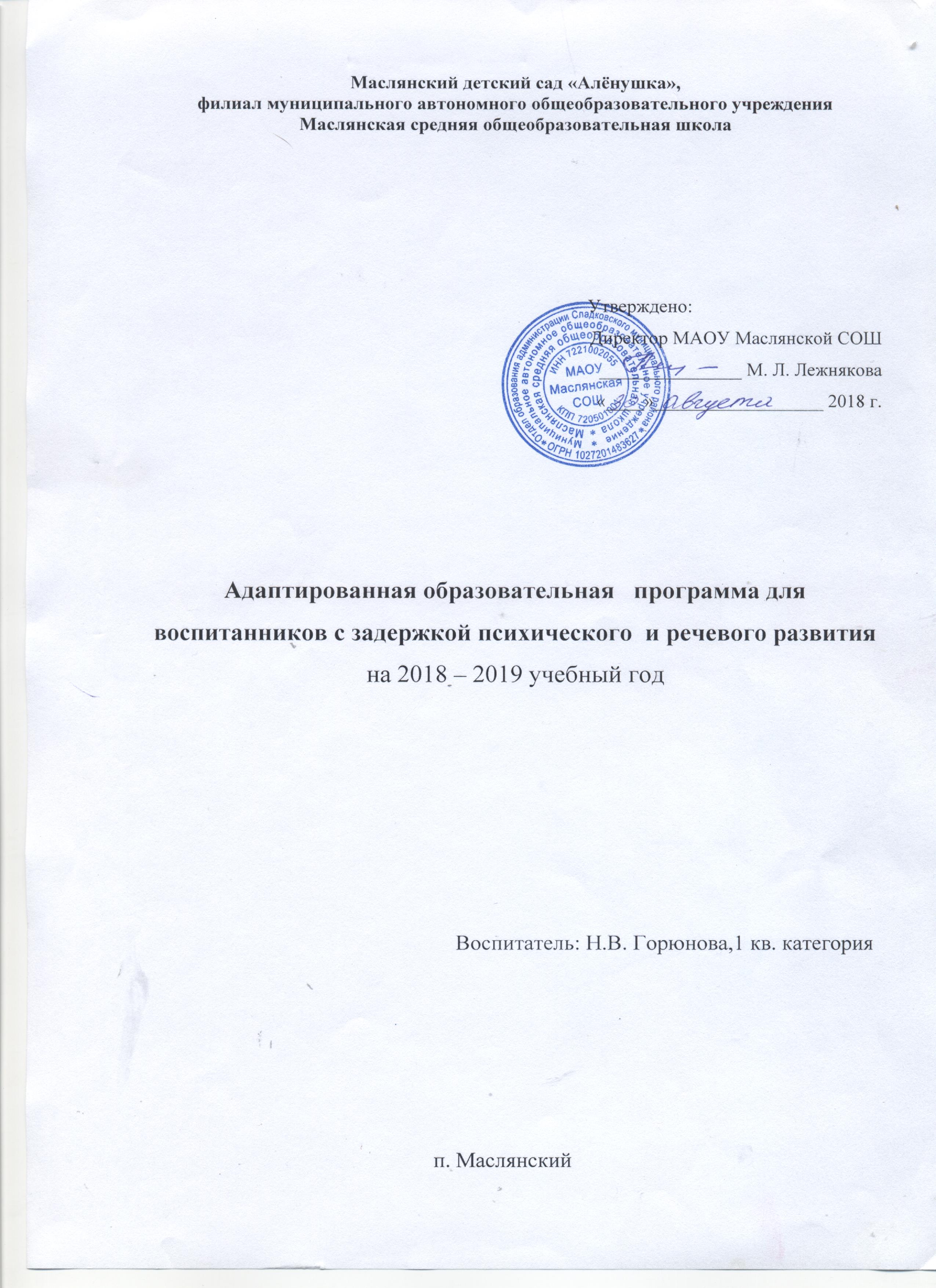 Содержание:1. ЦЕЛЕВОЙ РАЗДЕЛ1.1 Пояснительная записка………………………………………………………………………....31.2  Цели  Задачи реализации Программы……………………………………………………..….41.3  Принципы и подходы к формированию Программы………………………………………..51.4. Возрастные, психологические, индивидуальные особенности контингента детей с задержкой  психического развития………………………………………………………………..61.5  Целевые ориентиры (планируемые результаты) освоения Программы…………………..112.Содержательный раздел2.1.Условия реализации программы. Регламентирование образовательного процесса. Режим дня…………………………………………………………………………………  ……………....132.2. Перспективно-тематическое планирование  непосредственно образовательной деятельности……………………………………………………………………………………….16ОО «Художественно – эстетическое развитие»………………………………………………..  16ОО «Речевое развитие»,………………………………………………………………………….. 37ОО «Познавательное развитие»…………………………………………………………………..58ОО «Социально – коммуникативное развитие»…………………………………………………912.3 Организация работы с семьей……………………………………………………………….1112.4. Коррекционная работа ……………………………………………………………………...1223. Организационный раздел.3.1. Материально-техническое обеспечение и особенности организации развивающей предметно-пространственной среды……………………………………………………………1281. ЦЕЛЕВОЙ РАЗДЕЛ1.1. ПОЯСНИТЕЛЬНАЯ ЗАПИСКА         Адаптированная образовательная   программа воспитателя по реализации основной образовательной программы дошкольного образования для детей с задержкой психического развития  и нарушениями речи. Программа разработана на основе: -- Методическим пособием Шевченко С.Г  «Подготовка к школе детей с задержкой психического развития»- Примерной основной общеобразовательной программы дошкольного образования            « Мозаика» / Под ред. Н.В. Гребёнкиной,  В.Ю. Белькович, И.А. Кильдышивой.- программой Филичевой Т. Б., Чиркиной Г. В. «Подготовка к школе детей с общим недоразвитием речи в условиях специального детского сада»      Нормативно - правовой базой для разработки рабочей программы является:Федеральный закон от 29.12.2012 №273-ФЗ «Об образовании в Российской Федерации»;Приказ Министерства образования и науки Российской Федерации от 17.10.2013г. №1155 «Об утверждении федерального государственного образовательного стандарта дошкольного образования» и приложение к нему;Конституция РФ, ст.43,72Конвенция о правах ребенка (1989г.)Постановление Главного государственного санитарного врача Российской Федерации от 15 мая 2013г. №26 г. Москва «Об утверждении СанПиН 2.4.1.3049-13 «Санитарно-эпидемиологические требования к устройству, содержанию и организации режима работы дошкольных образовательных организаций» (Зарегистрировано в Минюсте России 29 мая 2013г. №28564);Приказ Министерства образования и науки РФ от 30 августа 2013г. №1014 «Об утверждении  Порядка организации и осуществления образовательной деятельности по основным общеобразовательным программам – образовательным программам дошкольного образования» (Зарегистрировано в Минюсте России 26.09.2013 №30038);Устав  Муниципального автономного общеобразовательного учреждения Маслянской средней общеобразовательной школыЛицензия от "17" июня 2016г. Серия 72 Л 01 № 0001773, выданной  департаментом образования и науки Тюменской области на наведение образовательной деятельности.Программа  обеспечивает разностороннее развитие детей с задержкой психического развития в возрасте от 6 до 7 лет с учётом их возрастных и индивидуальных особенностей по основным образовательным областям: - «Физическое развитие», -«Социально-коммуникативное развитие», -«Познавательное развитие», -«Речевое развитие»  -«Художественно – эстетическое развитие»  (ФГОС ДО).Рабочая Программа  определяет  содержание и организацию воспитательно-образовательного процесса для детей с задержкой психического развития  и направлена на формирование общей культуры,  развитие физических, интеллектуальных и личностных качеств, формирование предпосылок учебной деятельности, обеспечивающих социальную успешность,  обеспечение помощи семьям в воспитании детей с задержкой психического развития дошкольного возраста, охране и укреплении их физического и психического здоровья, развитии индивидуальных способностей и необходимой коррекции отклонений в развитии.  Реализуемая Программа строится на принципе личностно–развивающего и гуманистического характера взаимодействия взрослого с детьми. 1.2. Цели и задачи реализации ПрограммыЦель:Создание благоприятных условий для полноценного проживания ребенком дошкольного детства, формирование основ базовой культуры личности, всестороннее развитие психических и физических качеств в соответствии с возрастными и индивидуальными особенностями, подготовка к жизни в современном обществе, к обучению в школе, обеспечение безопасности жизнедеятельности дошкольника.Задачи:1. Забота о здоровье, эмоциональном благополучии и своевременном развитии каждого ребенка.2. Создание в группах атмосферы гуманного и доброжелательного отношения ко всем воспитанникам, что позволяет растить их общительными,  добрыми, любознательными, инициативными, стремящимися к самостоятельности и творчеству.3. Максимальное использование разнообразных видов детской деятельности, их интеграция в целях повышения эффективности воспитательно-образовательного процесса.4. Творческая организация (креативность) воспитательно-образовательного процесса.5. Вариативность использования образовательного материала, позволяющего развивать творчество в соответствии с интересами и наклонностями каждого ребенка.6. Уважительное отношение к результатам детского творчества.7. Единство подходов к воспитанию детей в условиях дошкольного образовательного учреждения и семьи.8. Соблюдение в работе детского сада и начальной школы преемственности, исключающей умственные и физические перегрузки в содержании образования детей дошкольного возраста, обеспечивая отсутствие давления предметного обученияСрок реализации программы 1 год.1.3 Принципы и подходы к формированию ПрограммыПрограмма разработана  в соответствии с федеральным государственным образовательным стандартом, в ее основу заложены основные принципы и подходы: соответствует принципу развивающего образования, целью которого является развитие ребенка;сочетает принципы научной обоснованности и практической применимости (соответствует основным положениям возрастной психологии и дошкольной педагогики);соответствует критериям полноты, необходимости и достаточности (позволяет решать поставленные цели и задачи на необходимом и достаточном материале, максимально приближаясь к разумному «минимуму»);обеспечивает единство воспитательных, обучающих и развивающих целей и задач процесса образования детей дошкольного возраста, в ходе реализации которых формируются такие знания, умения и навыки, которые имеют непосредственное отношение к развитию дошкольников;строится с учетом принципа интеграции образовательных областей в соответствии с возрастными возможностями и особенностями воспитанников;основывается на комплексно-тематическом принципе построения образовательного процесса;предусматривает решение программных образовательных задач в совместной деятельности дошкольников не только в рамках непосредственно образовательной деятельности, но и при проведении режимных моментов в соответствии со спецификой дошкольного образования;предполагает построение образовательного процесса на адекватных возрасту формах работы с детьми (игра);строится на принципе культуросообразности; Учитывает национальные ценности и традиции в образовании.  1.4. Возрастные, психологические, индивидуальные особенности контингента детей с задержкой  психического развитияИндивидуальные особенности детей с задержкой психического развитияУ детей данной категории все основные психические новообразования возраста  формируются с запаздыванием и имеют качественное своеобразие. Для них характерна значительная неоднородность нарушенных и сохранных звеньев психической деятельности, а так же ярко выраженная неравномерность формирования разных сторон психической деятельности. Такие дети не имеют  нарушений отдельных анализаторов и крупных поражений мозговых структур, но отличаются незрелостью  сложных форм поведения, целенаправленной деятельности на фоне быстрой истощаемости, утомляемости, нарушенной работоспособности, в основе ЗПР – органическое заболевание ЦНС.Психологические особенности дошкольников 6 - 7 лет с задержкой психического развитиянизкий уровень развития восприятия (по сравнению с нормально развивающимися сверстниками);отклонения в развитии внимания: неустойчивость, рассеянность, низкая концентрация, трудности переключения;неравномерная работоспособность;отклонения в развитии памяти: заметное преобладание наглядной памяти над словесной, большая сохранность непроизвольной памяти по сравнению с произвольной, недостаточный объём и точность запоминания;выраженное отставание и своеобразие обнаруживается и в развитии познавательной деятельности: дети не владеют представлениями об основных цветах, геометрических формах, времени и пространстве.нарушен поэтапный контроль над выполняемой деятельностью: они часто не замечают несоответствия своей работы предложенному образцу, не всегда находят допущенные ошибки, даже после просьбы взрослого проверить выполненную работу.снижена потребность в общении как со сверстниками, так и со взрослыми.нарушения речи: одни используют довербальные  средства общения, другие пользуются простой фразой, аграмматичной,  структурно нарушенной.Психолого – педагогическая характеристика дошкольников с задержкой психического развитияНарушения темпа нервно-психического развития могут быть выявлены уже в раннем возрасте (до 3-х лет). Последствия раннего органического поражения мозга или функциональная незрелость ЦНС обуславливают ряд отклонений, затрудняющих взаимодействие ребенка с окружающей средой, вследствие чего не складывается полноценная база для последующего развития высших психических функций. Рассматривая психологические особенности старших дошкольников с ЗПР, прежде всего следует отметить, что это дети с нереализованными возрастными возможностями (У.В. Ульенкова (1984)). Все основные психические новообразования возраста у них формируются с запаздыванием и имеют качественное своеобразие.В дошкольном возрасте у детей с ЗПР выявляется отставание в развитии общей и, особенно, тонкой моторики. Главным образом страдает техника движений и двигательные качества (быстрота, ловкость, сила, точность, координация), выявляются недостатки психомоторики. Слабо сформированы навыки самообслуживания, технические навыки в изодеятельности, лепке, аппликации, конструировании. Многие дети не умеют правильно держать карандаш, кисточку, не регулируют силу нажима, затрудняются при пользовании ножницами. Грубых двигательных расстройств у детей с ЗПР нет, однако уровень физического и моторного развития ниже, чем у нормально развивающихся сверстников, затруднено формирование графомоторных навыков.Для таких детей характерна рассеянность внимания, они не способны удерживать внимание достаточно длительное время, быстро переключать его при смене деятельности. Для них характерна повышенная отвлекаемость, особенно на словесный раздражитель. Деятельность носит недостаточно целенаправленный характер, дети часто действуют импульсивно, легко отвлекаются, быстро утомляются, истощаются. Могут наблюдаться и проявления инертности - в этом случае ребенок с трудом переключается с одного задания на другое. Также у них недостаточно сформирована способность к произвольной регуляции деятельности и поведения, что затрудняет выполнение заданий учебного типа. Сенсорное развитие также отличается качественным своеобразием. У детей с ЗПР зрение и слух физиологически сохранны, однако процесс восприятия несколько затруднен - снижен его темп, сужен объем, недостаточна точность восприятия (зрительного, слухового, тактильно-двигательного).В исследовании П.В. Шохина и Л.И. Переслени (1986) выявлено, что дети с ЗПР в единицу времени воспринимают меньший объем информации, т. е. снижена скорость выполнения перцептивных операций. Затруднена ориентировочно-исследовательская деятельность, направленная на исследование свойств и качеств предметов. Требуется большее количество практических проб и примериваний при решении наглядно-практических задач, дети затрудняются в обследовании предмета. В то же время дети с ЗПР, в отличие от умственно отсталых, могут практически соотносить предметы по цвету, форме, величине. Основная проблема в том, что их сенсорный опыт долго не обобщается и не закрепляется в слове, отмечаются ошибки при назывании признаков цвета, формы, величины. Таким образом, эталонные представления не формируются своевременно. Ребенок, называя основные цвета, затрудняется в названиях промежуточных цветовых оттенков. Не использует слова, обозначающие величины ("длинный - короткий", "широкий - узкий", "высокий - низкий" и т.д.), а пользуется словами "большой - маленький". Недостатки сенсорного развития и речи влияют на формирование сферы образов-представлений. Из-за слабости анализирующего восприятия ребенок затрудняется в выделении основных составных частей предмета, определении их пространственного взаимного расположения. Можно говорить о замедленном темпе формирования способности воспринимать целостный образ предмета. Влияет на это и недостаточность тактильно-двигательного восприятия, которое выражается в недостаточной дифференцированности кинестетических и тактильных ощущений (температуры, фактуры материала, свойства поверхности, формы, величины), т.е. когда у ребенка затруднен процесс узнавания предметов на ощупь.У детей с ЗПР замедлен процесс формирования межанализаторных связей, которые лежат в основе сложных видов деятельности. Отмечаются недостатки зрительно моторной и слухо-зрительно-моторной координации. В дальнейшем эти недостатки также будет препятствовать овладению чтением и письмом. Недостаточность межанализаторного взаимодействия проявляется в несформированности чувства ритма, трудностях в формировании пространственных ориентировок.Память детей с ЗПР отличается качественным своеобразием. В первую очередь у детей ограничен объем памяти и снижена прочность запоминания. Характерна неточность воспроизведения и быстрая утеря информации. В наибольшей степени страдает вербальная память. Выраженность этого дефекта зависит от происхождения ЗПР. При правильном подходе к обучению, дети способны к усвоению некоторых мнемотехнических приемов, овладению логическими способами запоминания.Значительное своеобразие отмечается в развитии мыслительной деятельности. Отставание отмечается уже на уровне наглядных форм мышления, возникают трудности в формировании сферы образов-представлений. Отмечается подражательный характер деятельности детей с ЗПР, несформированность способности к творческому созданию новых образов, замедлен процесс формирования мыслительных операций. К старшему дошкольному возрасту у детей с ЗПР еще не сформирован соответствующий возрастным возможностям уровень словесно-логического мышления - дети не выделяют существенных признаков при обобщении, а обобщают либо по ситуативным, либо по функциональным признакам. Например, отвечая на вопрос: "Как назвать одним словом диван, шкаф, кровать, стул?", - ребенок может ответить: "Это у нас дома есть", "Это все в комнате стоит", "Это все нужное человеку". Затрудняются при сравнении предметов, производя их сравнение по случайным признакам, при этом затрудняются даже в выделении признаков различия. Например, отвечая на вопрос: "Чем не похожи люди и животные?", - ребенок произносит: "У людей есть тапочки, а у зверей - нет". Однако, дошкольники с ЗПР, после получения помощи, выполняют предложенные задания на более высоком, близком к норме уровне.Особого внимания заслуживает рассмотрение особенностей речевого развития детей с ЗПР. Многим из них присущи дефекты звукопроизношения, недостатки фонематического восприятия. Среди воспитанников специализированных групп много детей с таким речевым нарушением, как дизартрия.Нарушения речи при ЗПР носят системный характер и входят в структуру дефекта. На уровне импрессивной речи отмечаются трудности в понимании сложных, многоступенчатых инструкций, логико-грамматических конструкций типа "Коля старше Миши", "Береза растет на краю поля". Дети плохо понимают содержание рассказа со скрытым смыслом, затруднен процесс декодирования текстов, т. е. затруднен процесс восприятия и осмысления их содержания.Дети рассматриваемой группы имеют ограниченный словарный запас. В их речи редко встречаются прилагательные, наречия, сужен глагольный словарь. Затруднены словообразовательные процессы, позже, чем в норме, возникает период детского словотворчества, который продолжается до 7-8 лет.Грамматический строй речи также отличается рядом особенностей. Ряд грамматических категорий дети практически не используют в речи, однако, если сравнивать количество ошибок в употреблении грамматических форм слова и в употреблении грамматических конструкций, то явно преобладают ошибки второго типа. Ребенку трудно воплотить мысль в развернутое речевое сообщение, хотя ему и понятно смысловое содержание изображенной на картинке ситуации или прочитанного рассказа, и на вопросы педагога он отвечает правильно.Незрелость внутриречевых механизмов приводит не только к трудностям в грамматическом оформлении предложений. Основные проблемы касаются формирования связной речи. Дети не могут пересказать небольшой текст, составить рассказ по серии сюжетных картин, описать наглядную ситуацию, им недоступно творческое рассказывание.Характеристика детей с общим недоразвитием речиУ детей 7 года жизни отмечается в целом возросший уровень речевых навыков. Однако их речь в полном объеме еще не соответствует норме. Различный уровень речевых средств позволяет разделить всех детей на 2 неоднородные группы. Первую группу составляет 70—80% детей, которые достаточно свободно овладели фразовой речью. Они адекватно отвечают на вопросы, могут без помощи логопеда составить несложный рассказ по картине, пересказать простой текст, рассказать о хорошо известных, интересных событиях, т.е. построить все высказывание в пределах близкой им темы. Анализ их речевой продукции позволяет говорить о том, что объем обиходного словаря приближается к невысокой норме. Отмечается тенденция роста количества слов, появление однородных членов, входящих в структуру распространенного предложения. Стремление детей пользоваться разными типами предложений является показателем возросшей речевой активности, а также желанием в своих высказываниях отразить более сложные связи и отношения объективной действительности.  На данном этапе речевого развития произносительная сторона речи в значительной степени сформирована. Дети пользуются достаточно свободно словами разной слоговой структуры и звуконаполняемости.  Ошибки в смешении и замене, пропуске звуков, перестановке, употреблении слогов встречаются, как правило, при выполнении специально подобранных усложненных заданий. Нарушения встречаются в воспроизведении наиболее трудных или малоизвестных слов: тестофор (светофор), саморубка (мясорубка), калявста (лекарства), селепад (велосипед), фотирует (фотографирует), щисильсик (чистильщик). Они достаточно уверенно справляются с выделением заданного звука в ряду других звуков, слышат и определяют место изучаемого звука в слове, овладевают навыком звукового анализа и синтеза прямого слога и односложных слов. Однако, при изменении условий коммуникации, расширения самостоятельности речевого общения, при выполнении специальных учебных заданий возникает ряд специфических трудностей. Это говорит о том, что дети не достигли того уровня развития, который свойственен их сверстникам с нормальной речью. На фоне развернутой речи отмечаются отдельные отклонения в развитии каждого из компонентой речевой системы. В речи детей присутствуют элементы ситуативности, затруднения в использовании вариантов сложных предложений, особенно заметные при составлении рассказов по картине и в спонтанных высказываниях. Простые предложения в самостоятельных рассказах этих детей нередко состоят из подлежащего, сказуемого, дополнения, что связано с недостаточностью в их лексическом запасе прилагательных, числительных, наречий, причастии, деепричастии. Зачастую у них наблюдаются однообразие и неточность в употреблении слов, содержащих обобщения, оттенки значений, названия явлений природы, а также абстрактные понятия. Структура сложносочиненных предложений в ряде случаев оказывается упрощенной (типа: Таня рисовала дом, а Миша лепил гриб). Имеются случаи пропуска членов предложения, особенно подлежащих, редко встречаются разделительные и противительные союзы. Не полностью усвоены сложноподчиненные союзы, почти нет условных, уступительных, определительных придаточных предложений. Понимая зависимость между отдельными событиями, дети не всегда правильно используют форму сложноподчиненного предложения (Карандаш сломался, как я много рисовала. Мальчик упал, что споткнулся на камень). В процессе изложения практического материала не всегда вскрывается причинная зависимость. Ограниченность речевых средств наиболее ярко проявляется при выполнении заданий, связанных со словоизменением и словообразованием. Анализ речевой деятельности детей позволяет считать, что словарный запас недостаточно точен по способу употребления. В нем наблюдаются, в основном, слова, обозначающие конкретные предметы и действия, мало слов, обозначающих отвлеченные и обобщенные понятия. Это приводит к тому, что лексический запас характеризовался стереотипностью, частым употреблением одних и тех же слов. Большие трудности дети испытывают при подборе синонимов, однокоренных слов. Метафоры и сравнения, слова с переносным значением часто совсем недоступны для их понимания. Наиболее характерными лексическими ошибками являются замены названий слов сочетаниями или предложениями, другими словами, близкими по ситуации, по своему назначению и др. (фонтан — водичка льется, брызгает; галстук — ленточка; конура — дупло, домик; стрекоза — муха, жук; косынка — тряпочка такая; подоконник — окошко с цветами; скворечник — птички живут; марка — картинка на письме; паутинка — нитки, паук сеточку делает и т.д.). Значительные трудности испытывают дети при самостоятельном образовании слов. Например, профессий от названий действий (строить — строитель); существительных от названий признаков (красный — краснота); антонимов типа густой — редкий, мягкий — черствый, неряшливый — аккуратный, храбрый — трусливый, прямой — кривой и т. д.  У детей с ОНР остаются ошибки в употреблении форм множественного числа с использованием непродуктивных окончаний (деревы, гнезды). Характерно смешение форм склонения, особенно много трудностей при овладении предложными конструкциями. В активной речи правильно употребляются лишь простые и хорошо отработанные ранее предлоги (в, на, под).Ограниченность речевого общения, отставание в развитии познавательной деятельности не позволили детям самостоятельно овладеть более сложными предлогами (из-под, из-за, между, над). Отсюда появляются ошибки на замену и смешение предлогов. Например: Мячик выкатился из шкафа. Лампа висит на столе. Мяч лежит над стулом. Данные обследования свидетельствуют, что дети в простых сочетаниях правильно согласуют прилагательные с существительными. Однако, при усложненных заданиях (типа: Мальчик рисует красной ручкой и синим карандашом) нередко появляются ошибки (Мальчик рисует красной ручкой и синей карандашей). Это связано с недостаточной дифференциацией форм слова. Вторую группу образуют дети (20—30%) с более ограниченным речевым опытом и несовершенными языковыми средствами. Уровень автоматизированности речевых навыков у них ниже, чем у детей первой группы. Так, при составлении рассказов по картинке, пересказе требуются словесные и изобразительные подсказки. В процессе рассказа появляются длительные паузы между синтагмами или короткими фразами. Уровень самостоятельности при свободных высказываниях недостаточен, такие дети периодически нуждаются в смысловых опорах, помощи взрослого, нередко их рассказы носят фрагментарный характер. Отмечаются нарушения модели предложений: инверсии, пропуск главного или второстепенного члена предложения; опускаются, заменяются, неправильно употребляются союзы и сложные слова. Количественный диапазон употребляемых в предложениях слов невелик. Большие трудности дети испытывают в программировании своих высказываний. Словарный запас этих детей ниже, чем у детей первой группы как по количественным, так и качественным показателям. Так, дети овладели основными значениями слов, выраженными их корневой частью, но они недостаточно различают изменение значений, обусловленных употреблением разных приставок. Например: машина ехала около дома (вместо: объехала дом); в ряде упражнений не могут добавить недостающее слово, точное по смыслу: гремит..., стрекочет..., порхает..., звенит... и т. д. Задания на подбор однокоренных слов, синонимов, составление сложных слов им практически почти недоступны.  Недостаточно усвоили эти дети, обобщающие слова: транспорт, обувь, профессия и т. д. Они нередко заменяют родовые понятия видовыми: деревья — елочки, головные уборы — шапка; вместо малознакомых слов употребляют словосочетания: дупло — белка-тут живет; грядка — огурчики тут растут; кран — здесь ручки моют, водичка льется. Таким образом, несмотря на значительное продвижение в речевом развитии детей, обнаруживаются заметные различия в овладении ими связной речью, определяющие специфику индивидуального подхода, вариативность применения логопедических приемов и различных прогнозов в отношении дальнейшего обучения в школе.1.5.    Целевые ориентиры   Специфика дошкольного детства (гибкость пластичность развития ребенка, высокий разброс вариантов его развития, его непосредственность и непроизвольность) не позволяет требовать от ребенка дошкольного возраста достижения конкретных образовательных результатов и обуславливает необходимость определения результатов освоения образовательной программы в виде целевых ориентиров.В основе определения как промежуточных, так и итогового результатов освоения Программы лежит «социальный портрет» ребенка 7-и лет (модель выпускника), освоившего  Программу дошкольного образования, который является целевым ориентиром системы дошкольного образования и отражает согласованные интересы и потребности семьи, общества и государства в области образования детей дошкольного возраста. Формирование «социального портрета» ребенка 7 лет осуществляется по следующим основаниям: по принципу   интегративности, или возможности формирования качества в ходе освоения всех или большинства образовательных областей; в соответствии с новообразованиями, появляющимися у ребенка к концу дошкольного возраста, если процесс его развития в ходе освоения.  Программы был правильно организован; с учетом возможности формирования того или иного качества в процессе освоения Программы.                           Планируемые результаты освоения программы:Ребенок овладевает основными культурными средствами, способами деятельности, проявляет инициативу и самостоятельность в разных видах деятельности — игре, общении, познавательно-исследовательской деятельности, конструировании и др.; способен выбирать себе род занятий, участников по совместной деятельности.Ребенок обладает установкой положительного отношения к миру, к разным видам труда, другим людям и самому себе, обладает чувством собственного достоинства; активно взаимодействует со сверстниками и взрослыми, участвует в совместных играх.Способен договариваться, учитывать интересы и чувства других, сопереживать неудачам и радоваться успехам других, адекватно проявляет свои чувства, в том числе чувство веры в себя, старается разрешать конфликты. Умеет выражать и отстаивать свою позицию по разным вопросам.Проявляет эмпатию по отношению к другим людям, готовность прийти на помощь тем, кто в этом нуждается.Проявляет умение слышать других и стремление быть понятым другими.Ребенок обладает развитым воображением, которое реализуется в разных видах деятельности, и прежде всего в игре; владеет разными формами и видами игры, различает условную и реальную ситуации; умеет подчиняться разным правилам и социальным нормам.Ребенок достаточно хорошо владеет устной речью, может выражать свои мысли и желания, использовать речь для выражения своих мыслей, чувств и желаний, построения речевого высказывания в ситуации общения, выделять звуки в словах, у ребенка складываются предпосылки к грамотности.У ребенка развита крупная и мелкая моторика; он подвижен, вынослив, владеет основными движениями, может контролировать свои движения и управлять ими.Проявляет ответственность за начатое дело.Ребенок проявляет любознательность, задает вопросы взрослым и сверстникам, интересуется причинно-следственными связями, пытается самостоятельно придумывать объяснения явлениям природы и поступкам людей; склонен наблюдать, экспериментировать. Обладает начальными знаниями о себе, о природном и социальном мире, в котором он живет; знаком с произведениями детской литературы, обладает элементарными представлениями из области живой природы.   Эмоционально отзывается на красоту окружающего мира, произведения народного и профессионального искусства (музыку, танцы, театральную деятельность, изобразительную деятельность и т. д.).Проявляет патриотические чувства, ощущает гордость за свою страну, ее достижения, имеет представление о ее географическом разнообразии, многонациональности, важнейших исторических событиях.Имеет первичные представления о себе, семье, традиционных семейных ценностях, включая традиционные гендерные ориентации, проявляет уважение к своему и противоположному полу.Соблюдает элементарные общепринятые нормы, имеет первичные ценностные представления о том, «что такое хорошо и что такое плохо», стремится поступать хорошо; проявляет уважение к старшим и заботу о младших.Имеет начальные представления о здоровом образе жизни. Воспринимает здоровый образ жизни как ценность.2.Содержательный раздел2.1.Условия реализации программы. Регламентирование образовательного процесса. Режим дня.Содержание коррекционно-развивающей работы по освоению детьми образовательной области  «Познавательное развитие»  раскрывается в данной рабочей программе и составлено  на основе методического пособия Шевченко С.Г  «Подготовка к школе детей с задержкой психического развития». Освоение образовательной области «Речевое развитие» реализуется с учетом программы  Филичевой Т. Б., Чиркиной Г. В. «Подготовка к школе детей с общим недоразвитием речи в условиях специального детского сада» (проводит учитель – логопед).  Освоение образовательных областей «Физическое развитие», «Социально-коммуникативное развитие», «Художественно- эстетическое» осуществляется по основной общеобразовательной программе дошкольного образования  (составленной  с учетом общеобразовательной  программы  дошкольного образования  «От рождения до школы» под редакцией Н. Е. Вераксы, Т. С. Комаровой, М. А. Васильевой)  и ориентировано на разностороннее развитие дошкольников с учетом их возрастных и индивидуальных особенностей. В Программе дано комплексно-тематическое планирование, которое следует рассматривать как примерное. Программа  обеспечивает разностороннее развитие детей с задержкой психического развития в возрасте от 6  до 7 лет с учётом их возрастных и индивидуальных особенностей по основным образовательным областям - «Физическое развитие», «Социально-коммуникативное развитие», «Познавательное развитие», «Речевое развитие» и «Художественно – эстетическое развитие». Данные образовательные области включает в себя  следующие разделы:- «Физическое развитие» -  Движение и Здоровый образ жизни (ЗОЖ),-«Социально-коммуникативное развитие»  -   Основы безопасности  жизнедеятельности. Развитие трудовой деятельности-«Познавательное развитие»- «Речевое развитие»  -  Развитие речи, чтение художественной литературы и-«Художественно – эстетическое развитие»  - Развитие игровой деятельностиРегламентирование образовательного процессаРежимпребывания детей старшего возраста в ОУлетний период                                                              Режим                                     пребывания детей старшего возраста в ОУ                                                             холодный период2.2.Перспективно-тематическое планирование  непосредственно образовательной деятельностиОО «ХУДОЖЕСТВЕННО-ЭСТЕТИЧЕСКОЕ РАЗВИТИЕ«Художественно-эстетическое развитие предполагает развитие предпосылок ценностно-смыслового восприятия и понимания произведений искусства (словесного, музыкального, изобразительного), мира природы; становление эстетического отношения к окружающему миру; формирование элементарных представлений о видах искусства; восприятие музыки, художественной литературы, фольклора; стимулирование сопереживания персонажам художественных произведений; реализацию самостоятельной творческой деятельности детей (изобразительной, конструктивно-модельной, музыкальной и др.)».Основные цели и задачи   Формирование интереса к эстетической стороне окружающей действительности, эстетического отношения к предметам и явлениям окружающего мира, произведениям искусства; воспитание интереса к художественно-творческой деятельности.   Развитие эстетических чувств детей, художественного восприятия, образных представлений, воображения, художественно-творческих способностей.   Развитие детского художественного творчества, интереса к самостоятельной творческой деятельности (изобразительной, конструктивно- модельной, музыкальной и др.); удовлетворение потребности детей в самовыражении.   Приобщение к искусству. Развитие эмоциональной восприимчивости, эмоционального отклика на литературные и музыкальные произведения, красоту окружающего мира, произведения искусства.   Приобщение детей к народному и профессиональному искусству (словесному, музыкальному, изобразительному, театральному, к архитектуре) через ознакомление с лучшими образцами отечественного и мирового искусства; воспитание умения понимать содержание произведений искусства.   Формирование элементарных представлений о видах и жанрах искусства, средствах выразительности в различных видах искусства.   Изобразительная деятельность. Развитие интереса к различным видам изобразительной деятельности; совершенствование умений в рисовании, лепке, аппликации, художественном труде.   Воспитание эмоциональной отзывчивости при восприятии произведений изобразительного искусства.   Воспитание желания и умения взаимодействовать со сверстниками при создании коллективных работ.   Конструктивно-модельная деятельность. Приобщение к конструированию; развитие интереса к конструктивной деятельности, знакомство с различными видами конструкторов.   Воспитание умения работать коллективно, объединять свои поделки в соответствии с общим замыслом, договариваться, кто какую часть работы будет выполнять.   Музыкально-художественная деятельность. Приобщение к музыкальному искусству; формирование основ музыкальной культуры, ознакомление с элементарными музыкальными понятиями, жанрами; воспитание эмоциональной отзывчивости при восприятии музыкальных произведений.   Развитие музыкальных способностей: поэтического и музыкального слуха, чувства ритма, музыкальной памяти; формирование песенного, музыкального вкуса.   Воспитание интереса к музыкально-художественной деятельности, совершенствование умений в этом виде деятельности.   Развитие детского музыкально-художественного творчества, реализация самостоятельной творческой деятельности детей; удовлетворение потребности в самовыражении.Содержание психолога - педагогической работыПриобщение к искусству   Развивать эстетическое восприятие, чувство ритма, художественный вкус, эстетическое отношение к окружающему, к искусству и художественной деятельности.   Формировать интерес к классическому и народному искусству (музыке, изобразительному искусству, литературе, архитектуре).   Формировать основы художественной культуры. Развивать интерес к искусству. Закреплять знания об искусстве как виде творческой деятельности людей, о видах искусства (декоративно-прикладное, изобразительное искусство, литература, музыка, архитектура, театр, танец, кино, цирк).   Расширять знания детей об изобразительном искусстве, развивать художественное восприятие произведений изобразительного искусства.   Продолжать знакомить детей с произведениями живописи: И. Шишкин («Рожь», «Утро в сосновом лесу»), И. Левитан («Золотая осень», «Март», «Весна. Большая вода»), А. Саврасов («Грачи прилетели»), А. Пластов («Полдень», «Летом», «Сенокос»), В. Васнецов («Аленушка», «Богатыри», «Иван-царевич на Сером волке») и др.   Обогащать представления о скульптуре малых форм, выделяя образные средства выразительности (форму, пропорции, цвет, характерные детали, позы, движения и др.).   Расширять представления о художниках — иллюстраторах детской книги (И. Билибин, Ю. Васнецов, В. Конашевич, В. Лебедев, Т. Маврина, Е. Чарушин и др.).   Продолжать знакомить с народным декоративно-прикладным искусством (гжельская, хохломская, жостовская, мезенская роспись), с керамическими изделиями, народными игрушками.   Продолжать знакомить с архитектурой, закреплять и обогащать знания детей о том, что существуют здания различного назначения (жилые дома, магазины, кинотеатры, детские сады, школы и др.).   Развивать умение выделять сходство и различия архитектурных сооружений одинакового назначения. Формировать умение выделять одинаковые части конструкции и особенности деталей.   Рассказать детям о том, что, как и в каждом виде искусства, в архитектуре есть памятники, которые известны во всем мире: в России это Кремль, собор Василия Блаженного, Зимний дворец, Исаакиевский собор, Петергоф, памятники Золотого кольца и другие — в каждом городе свои.   Развивать умения передавать в художественной деятельности образы архитектурных сооружений, сказочных построек. Поощрять стремление изображать детали построек (наличники, резной подзор по контуру крыши).   Расширять представления детей о творческой деятельности, ее особенностях; формировать умение называть виды художественной деятельности, профессии деятелей искусства (художник, композитор, артист, танцор, певец, пианист, скрипач, режиссер, директор театра, архитектор и т. п).   Развивать эстетические чувства, эмоции, переживания; умение самостоятельно создавать художественные образы в разных видах деятельности.   Формировать представление о значении органов чувств человека для художественной деятельности, формировать умение соотносить органы чувств с видами искусства (музыку слушают, картины рассматривают, стихи читают и слушают и т. д.).   Знакомить с историей и видами искусства; формировать умение различать народное и профессиональное искусство. Организовать посещение выставки, театра, музея, цирка (совместно с родителями).   Расширять представления о разнообразии народного искусства, художественных промыслов (различные виды материалов, разные регионы страны и мира). Воспитывать интерес к искусству родного края; любовь и бережное отношение к произведениям искусства.   Поощрять активное участие детей в художественной деятельности по собственному желанию и под руководством взрослого.Изобразительная деятельность   Формировать у детей устойчивый интерес к изобразительной деятельности. Обогащать сенсорный опыт, включать в процесс ознакомления с предметами движения рук по предмету.   Продолжать развивать образное эстетическое восприятие, образные представления, формировать эстетические суждения; учить аргументированно и развернуто оценивать изображения, созданные как самим ребенком, так и его сверстниками, обращая внимание на обязательность доброжелательного и уважительного отношения к работам товарищей.   Формировать эстетическое отношение к предметам и явлениям окружающего мира, произведениям искусства, к художественно-творческой деятельности.   Воспитывать самостоятельность; учить активно и творчески применять ранее усвоенные способы изображения в рисовании, лепке и аппликации, используя выразительные средства.   Продолжать учить рисовать с натуры; развивать аналитические способности, умение сравнивать предметы между собой, выделять особенности каждого предмета; совершенствовать умение изображать предметы, передавая их форму, величину, строение, пропорции, цвет, композицию.   Продолжать развивать коллективное творчество. Воспитывать стремление действовать согласованно, договариваться о том, кто какую часть работы будет выполнять, как отдельные изображения будут объединяться в общую картину.   Формировать умение замечать недостатки своих работ и исправлять их; вносить дополнения для достижения большей выразительности создаваемого образа.   Предметное рисование. Совершенствовать умение изображать предметы по памяти и с натуры; развивать наблюдательность, способность замечать характерные особенности предметов и передавать их средствами рисунка (форма, пропорции, расположение на листе бумаги).   Совершенствовать технику изображения. Продолжать развивать свободу и одновременно точность движений руки под контролем зрения, их плавность, ритмичность. Расширять набор материалов, которые дети могут использовать в рисовании (гуашь, акварель, гелевая ручка и др.). Предлагать соединять в одном рисунке разные материалы для создания выразительного образа.   Учить новым способам работы с уже знакомыми материалами (например, рисовать акварелью по сырому слою); разным способам создания фона для изображаемой картины: при рисовании акварелью и гуашью — до создания основного изображения; при рисовании пастелью и цветными карандашами фон может быть подготовлен как в начале, так и по завершении основного изображения.   Продолжать формировать умение свободно владеть карандашом при выполнении линейного рисунка, учить плавным поворотам руки при рисовании округлых линий, завитков в разном направлении (от веточки и от конца завитка к веточке, вертикально и горизонтально), учить осуществлять движение всей рукой при рисовании длинных линий, крупных форм, одними пальцами — при рисовании небольших форм и мелких деталей, коротких линий, штрихов, травки (хохлома), оживок (городец) и др.   Учить видеть красоту созданного изображения и в передаче формы, плавности, слитности линий или их тонкости, изящности, ритмичности расположения линий и пятен, равномерности закрашивания рисунка; чувствовать плавные переходы оттенков цвета, получившиеся при равномерном закрашивании и регулировании нажима на карандаш.   Развивать представление о разнообразии цветов и оттенков, опираясь на реальную окраску предметов, декоративную роспись, сказочные сюжеты; учить создавать цвета и оттенки.   Постепенно подводить детей к обозначению цветов, например, включающих два оттенка (желто-зеленый, серо-голубой) или уподобленных природным (малиновый, персиковый и т. п.). Обращать их внимание на изменчивость цвета предметов (например, в процессе роста помидоры зеленые, а созревшие — красные). Учить замечать изменение цвета в природе в связи с изменением погоды (небо голубое в солнечный день и серое в пасмурный). Развивать цветовое восприятие в целях обогащения колористической гаммы рисунка.   Учить детей различать оттенки цветов и передавать их в рисунке, развивать восприятие, способность наблюдать и сравнивать цвета окружающих предметов, явлений (нежно-зеленые только что появившиеся листочки, бледно-зеленые стебли одуванчиков и их темно-зеленые листья и т. п.).   Сюжетное рисование. Продолжать учить детей размещать изображения на листе в соответствии с их реальным расположением (ближе или дальше от рисующего; ближе к нижнему краю листа — передний план или дальше от него — задний план); передавать различия в величине изображаемых предметов (дерево высокое, цветок ниже дерева; воробышек маленький, ворона большая и т. п.). Формировать умение строить композицию рисунка; передавать движения людей и животных, растений, склоняющихся от ветра. Продолжать формировать умение передавать в рисунках как сюжеты народных сказок, так и авторских произведений (стихотворений, сказок, рассказов); проявлять самостоятельность в выборе темы, композиционного и цветового решения.   Декоративное рисование. Продолжать развивать декоративное творчество детей; умение создавать узоры по мотивам народных росписей, уже знакомых детям и новых (городецкая, гжельская, хохломская). Учить детей выделять и передавать цветовую гамму народного декоративного искусства определенного вида.   Закреплять умение создавать композиции на листах бумаги разной формы, силуэтах предметов и игрушек; расписывать вылепленные детьми игрушки.   Закреплять умение при составлении декоративной композиции на основе того или иного вида народного искусства использовать  xapaктерные  для него элементы узора и цветовую гамму.   Лепка. Развивать творчество детей; учить свободно использовать для создания образов предметов, объектов природы, сказочных персонажей разнообразные приемы, усвоенные ранее; продолжать учить передавать форму основной части и других частей, их пропорции, позу, характерные особенности изображаемых объектов; обрабатывать поверхность формы движениями пальцев и стекой.   Продолжать формировать умение передавать характерные движения человека и животных, создавать выразительные образы (птичка подняла крылышки, приготовилась лететь; козлик скачет, девочка танцует; дети делают гимнастику — коллективная композиция).   Учить детей создавать скульптурные группы из двух-трех фигур, развивать чувство композиции, умение передавать пропорции предметов, их соотношение по величине, выразительность поз, движений, деталей.   Декоративная лепка. Продолжать развивать навыки декоративной лепки; учить использовать разные способы лепки (налеп, углубленный рельеф), применять стеку.         Аппликация. Продолжать учить создавать предметные и сюжетные изображения с натуры и по представлению: развивать чувство композиции (учить красиво располагать фигуры на листе бумаги формата, соответствующего пропорциям изображаемых предметов).   Развивать умение составлять узоры и декоративные композиции из геометрических и растительных элементов на листах бумаги разнойформы; изображать птиц, животных по замыслу детей и по мотивам народного искусства.   Закреплять приемы вырезания симметричных предметов из бумаги, сложенной вдвое; несколько предметов или их частей из бумаги, сложенной гармошкой.   При создании образов поощрять применение разных приемов вырезания, обрывания бумаги, наклеивания изображений (намазывая их клеем полностью или частично, создавая иллюзию передачи объема); учить мозаичному способу изображения с предварительным легким обозначением карандашом формы частей и деталей картинки. Продолжать развивать чувство цвета, колорита, композиции. Поощрять проявления творчества.   Художественный труд: работа с бумагой и картоном. Закреплять умение складывать бумагу прямоугольной, квадратной, круглой формы в разных направлениях (пилотка); использовать разную по фактуре бумагу, делать разметку с помощью шаблона; создавать игрушки-забавы (мишка - физкультурник, клюющий петушок и др.).   Формировать умение создавать предметы из полосок цветной бумаги (коврик, дорожка, закладка), подбирать цвета и их оттенки при изготовлении игрушек, сувениров, деталей костюмов и украшений к праздникам.   Формировать умение использовать образец. Совершенствовать умение детей создавать объемные игрушки в технике оригами.   Художественный труд: работа с тканью. Формировать умение вдевать нитку в иголку, завязывать узелок; пришивать пуговицу, вешалку; шить простейшие изделия (мешочек для семян, фартучек для кукол, игольница) швом «вперед иголку». Закреплять умение делать аппликацию, используя кусочки ткани разнообразной фактуры (шелк для бабочки, байка для зайчика и т. д.), наносить контур с помощью мелка и вырезать в соответствии с задуманным сюжетом.   Художественный труд: работа с природным материалом. Закреплять умение создавать фигуры людей, животных, птиц из желудей, шишек, косточек, травы, веток, корней и других материалов, передавать выразительность образа, создавать общие композиции («Лесная поляна», «Сказочные герои»). Развивать фантазию, воображение.   Закреплять умение детей аккуратно и экономно использовать материалы.Музыкально-художественнаядеятельность   Продолжать приобщать детей к музыкальной культуре, воспитывать художественный вкус.   Продолжать обогащать музыкальные впечатления детей, вызывать яркий эмоциональный отклик при восприятии музыки разного характера.   Совершенствовать  звуковысотный, ритмический, тембровый и динамический слух.   Способствовать дальнейшему формированию певческого голоса, развитию навыков движения под музыку.   Обучать игре на детских музыкальных инструментах.   Знакомить с элементарными музыкальными понятиями.   Слушание. Продолжать развивать навыки восприятия звуков по высоте в пределах квинты — терции; обогащать впечатления детей и формировать музыкальный вкус, развивать музыкальную память. Способствовать развитию мышления, фантазии, памяти, слуха.   Знакомить с элементарными музыкальными понятиями (темп, ритм); жанрами (опера, концерт, симфонический концерт), творчеством композиторов и музыкантов.   Познакомить детей с мелодией Государственного гимна Российской Федерации.   Пение. Совершенствовать певческий голос и вокально-слуховую координацию.   Закреплять практические навыки выразительного исполнения песен в пределах от до первой октавы до ре второй октавы; учить брать дыхание и удерживать его до конца фразы; обращать внимание на артикуляцию (дикцию).   Закреплять умение петь самостоятельно, индивидуально и коллективно, с музыкальным сопровождением и без него.   Песенное творчество. Учить самостоятельно придумывать мелодии, используя в качестве образца русские народные песни; самостоятельно импровизировать мелодии на заданную тему по образцу и без него, используя для этого знакомые песни, музыкальные пьесы и танцы.   Музыкально-ритмические движения. Способствовать дальнейшему развитию навыков танцевальных движений, умения выразительно и ритмично двигаться в соответствии с разнообразным характером музыки, передавая в танце эмоционально-образное содержание.   Знакомить с национальными плясками (русские, белорусские, украинские и т. д.).   Развивать танцевально-игровое творчество; формировать навыки художественного исполнения различных образов при инсценировании песен, театральных постановок.   Музыкально-игровое и танцевальное творчество. Способствовать развитию творческой активности детей в доступных видах музыкальной исполнительской деятельности (игра в оркестре, пение, танцевальные движения и т. п.).   Учить детей импровизировать под музыку соответствующего характера (лыжник, конькобежец, наездник, рыбак; лукавый котик и сердитый козлик и т. п.).   Учить придумывать движения, отражающие содержание песни; выразительно действовать с воображаемыми предметами.   Учить самостоятельно искать способ передачи в движениях музыкальных образов.   Формировать музыкальные способности; содействовать проявлению активности и самостоятельности.   Игра на детских музыкальных инструментах. Знакомить с музыкальными произведениями в исполнении различных инструментов и в оркестровой обработке.   Учить играть на металлофоне, свирели, ударных и электронных музыкальных инструментах, русских народных музыкальных инструментах: трещотках, погремушках, треугольниках; исполнять музыкальные произведения в оркестре и в ансамбле.Календарно – тематическое планирование. Аппликация. Лепка.              Календарно – тематическое планирование. РисованиеПерспективно-тематическое планирование     непосредственно образовательной деятельностиОО «Речевое развитие»«Речевое развитие включает владение речью как средством общения и культуры; обогащение активного словаря; развитие связной, грамматически правильной диалогической и монологической речи; развитие речевого творчества; развитие звуковой и интонационной культуры речи, фонематического слуха; знакомство с книжной культурой, детской литературой, понимание на слух текстов различных жанров детской литературы; формирование звуковой аналитико-синтетической активности как предпосылки обучения грамоте».Основные цели и задачи   Развитие речи. Развитие свободного общения с взрослыми и детьми, овладение конструктивными способами и средствами взаимодействия с окружающими.   Развитие всех компонентов устной речи детей: грамматического строя речи, связной речи — диалогической и монологической форм; формирование словаря, воспитание звуковой культуры речи.   Практическое овладение воспитанниками нормами речи.   Художественная литература. Воспитание интереса и любви к чтению; развитие литературной речи.   Воспитание желания и умения слушать художественные произведения, следить за развитием действия.Содержание психолога -  педагогической работыРазвитие речи   Развивающая речевая среда. Приучать детей — будущих школьников — проявлять инициативу с целью получения новых знаний.   Совершенствовать речь как средство общения.   Выяснять, что дети хотели бы увидеть своими глазами, о чем хотели бы узнать, в какие настольные и интеллектуальные игры хотели бы научиться играть, какие мультфильмы готовы смотреть повторно и почему, какие рассказы (о чем) предпочитают слушать и т. п.   Опираясь на опыт детей и учитывая их предпочтения, подбирать наглядные материалы для самостоятельного восприятия с последующим обсуждением с воспитателем и сверстниками.   Уточнять высказывания детей, помогать им более точно характеризовать объект, ситуацию; учить высказывать предположения и делать простейшие выводы, излагать свои мысли понятно для окружающих.   Продолжать формировать умение отстаивать свою точку зрения.   Помогать осваивать формы речевого этикета.   Продолжать содержательно, эмоционально рассказывать детям об интересных фактах и событиях.   Приучать детей к самостоятельности суждений.   Формирование словаря. Продолжать работу по обогащению бытового, природоведческого, обществоведческого словаря детей.   Побуждать детей интересоваться смыслом слова.   Совершенствовать умение использовать разные части речи в точном соответствии с их значением и целью высказывания.   Помогать детям осваивать выразительные средства языка.   Звуковая культура речи. Совершенствовать умение различать на слух и в произношении все звуки родного языка. Отрабатывать дикцию: учить детей внятно и отчетливо произносить слова и словосочетания с естественными интонациями.   Совершенствовать фонематический слух: учить называть слова с определенным звуком, находить слова с этим звуком в предложении, определять место звука в слове.   Отрабатывать интонационную выразительность речи.   Грамматический строй речи. Продолжать упражнять детей в согласовании слов в предложении.   Совершенствовать умение образовывать (по образцу) однокоренные слова, существительные с суффиксами, глаголы с приставками, прилагательные в сравнительной и превосходной степени.   Помогать правильно строить сложноподчиненные предложения, использовать языковые средства для соединения их частей (чтобы, когда, потому что, если, если бы и т. д.).   Связная речь. Продолжать совершенствовать диалогическую и монологическую формы речи.   Формировать умение вести диалог между воспитателем и ребенком, между детьми; учить быть доброжелательными и корректными собеседниками, воспитывать культуру речевого общения.   Продолжать учить содержательно и выразительно пересказывать литературные тексты, драматизировать их.   Совершенствовать умение составлять рассказы о предметах, о содержании картины, по набору картинок с последовательно развивающимся действием. Помогать составлять план рассказа и придерживаться его.   Развивать умение составлять рассказы из личного опыта.   Продолжать совершенствовать умение сочинять короткие сказки на заданную тему.   Подготовка к обучению грамоте. Дать представления о предложении (без грамматического определения).   Упражнять в составлении предложений, членении простых предложений (без союзов и предлогов) на слова с указанием их последовательности.   Учить детей делить двусложные и трехсложные слова с открытыми слогами (на-ша Ма-ша, ма-ли-на, бе-ре-за) на части.   Учить составлять слова из слогов (устно).   Учить выделять последовательность звуков в простых словах.Художественнаялитература   Продолжать развивать интерес детей к художественной литературе.   Пополнять литературный багаж сказками, рассказами, стихотворениями, загадками, считалками, скороговорками.   Воспитывать читателя, способного испытывать сострадание и сочувствие к героям книги, отождествлять себя с полюбившимся персонажем. Развивать у детей чувство юмора.   Обращать внимание детей на выразительные средства (образные слова и выражения, эпитеты, сравнения); помогать почувствовать красоту и выразительность языка произведения; прививать чуткость к поэтическому слову.   Продолжать совершенствовать художественно-речевые исполнительские навыки детей при чтении стихотворений, в драматизациях (эмоциональность исполнения, естественность поведения, умение интонацией, жестом, мимикой передать свое отношение к содержанию литературной фразы).   Помогать детям объяснять основные различия между литературными жанрами: сказкой, рассказом, стихотворением.   Продолжать знакомить детей с иллюстрациями известных художников.В круг детского чтения входят:• произведения устного творчества русского народа и народов мира;• классическая детская литература (отечественная и зарубежная);• современная литература (русская и зарубежная).Система работы по ознакомлению дошкольников с произведениями художественной литературы включает:• ежедневное чтение сказок, рассказов, стихов; самостоятельное рассматривание детьми книг;• специальные занятия;• свободное общение воспитателя с детьми на основе прочитанной художественной литературы.Перечень произведений для чтения детям 6-7 лет внушителен, поэтому целесообразно объединять произведения в блоки на основе жанровой принадлежности и чередовать чтение рассказов, сказок, стихотворений, глав из книг в течение месяца.Целевые ориентиры освоения программы:• Различают жанры литературных произведений.•  Называют любимые сказки и рассказы; знают наизусть 2-3 любимых стихотворения, 2-3 считалки, 2-3 загадки.• Называют двух-трех авторов и двух-трех иллюстраторов детских книг.• Выразительно читают стихотворение; пересказывают отрывок из сказки, рассказа.ПРИМЕРНЫЕ ПРОИЗВЕДЕНИЯ ДЛЯ ЧТЕНИЯ ДЕТЯМСентябрь - октябрь - ноябрьРусский фольклор.Песенки. «Лиса рожью шла...»; «Чигарики-чок-чигарок...».Прибаутки. «Братцы, братцы!..»; «Федул, что губы надул?..»; «Ты пирог съел?».Небылицы. «Богат Ермошка».Сказки и былины. «Илья Муромец и Соловей-разбойник» (запись А. Гильфердинга, отрывок); «Василиса Прекрасная» (из сборника сказок А. Н. Афанасьева); «Волк и лиса», обр. И. Соколова-Микитова.Фольклор народов мира.Песенки. «Перчатки», «Кораблик», пер. с англ. С. Маршака; «Мы пошли по ельнику», пер. со швед. И. Токмаковой.Сказки. Из сказок Ш. Перро (фр.): «Кот в сапогах», пер. Т. Габбе; «Айога», нанайск., обр. Д. Нагишкина.Произведения поэтов и писателей России.Поэзия. М. Волошин «Осенью»; С. Городецкий «Первый снег»; М. Ю. Лермонтов «Горные вершины» (из Гете); Ю. Владимиров «Оркестр»; Т. Сапгир «Считалки, скороговорки».Проза. А. Куприн «Слон»; М. Зощенко «Великие путешественники».Литературные сказки. А. С. Пушкин «Сказка о мертвой царевне и о семи богатырях»; А. Ремизов «Хлебный голос»; К. Паустовский «Теплый хлеб».Произведения поэтов и писателей разных стран. Поэзия. Л. Станчев «Осенняя гамма», пер. с болг. И. Токмаковой.Литературные сказки. Х.-К. Андерсен. «Дюймовочка», пер. с дат. А. Ганзен; Ф. Зальтен «Бемби», пер. с нем. Ю. Нагибина.Декабрь - январь – февральРусский фольклор.Песенки. «Зима пришла...».Календарные обрядовые песни. «Коляда! Коляда! А бывает коляда...»; «Коляда, коляда, ты подай пирога...»; «Как пошла коляда...».Прибаутки. «Где кисель - тут и сел»; «Глупый Иван...».Сказки и былины. «Добрыня и Змей», пересказ Н. Колпаковой; «Снегурочка» (по народным сюжетам); «Чудесное облачко», обр. Л. Елисеевой.Фольклор народов мира.Песенки. «Что я видел», «Трое гуляк», пер. с фр. Н. Гернет и С. Гиппиус. Сказки. «Каждый свое получил», эстон., обр. М. Булатова; «Голубая птица», туркм., обр. А. Александровой и М. Туберовского.Произведения поэтов и писателей России.Поэзия. С. Есенин «Пороша»; А. С. Пушкин «Зима! Крестьянин, торжествуя...» (из романа «Евгений Онегин»); П. Соловьева «День и ночь»; Н. Рубцов «Про зайца»; Э. Успенский «Страшная история», «Память».Проза. К. Коровин «Белка» (в сокр.); С. Алексеев «Первый ночной таран».Литературные сказки. В. Даль «Старик-годовик»; П. Ершов «Конек-Горбунок»; К. Ушинский «Слепая лошадь»; К. Драгунская «Лекарство от послушности».Произведения поэтов и писателей разных стран.Поэзия. Б. Брехт «Зимний разговор через форточку», пер. с нем. К. Орешина.Литературные сказки. А. Линдгрен «Принцесса, не желающая играть в куклы», пер. со швед. Е. Соловьевой; С. Топелиус «Три ржаных колоска», пер. со швед. А. Любарской; М. Эме «Краски», пер. с фр. И. Кузнецовой.Март - апрель - майРусский фольклор.Песенки. «Идет матушка-весна...», «Когда солнышко взойдет, роса на землю падет...».Календарные обрядовые песни. «Как на масляной неделе...»; «Тин-тин-ка...»; «Масленица, Масленица!».Прибаутки. «Сбил-сколотил - вот колесо».Небылицы. «Вы послушайте, ребята».Сказки и былины. «Садко» (запись П. Рыбникова, отрывок); «Семь Симеонов - семь работников», обр. И. Карнауховой; «Сынко-Филипко», пересказ Е. Поленовой; «Не плюй в колодец -пригодится воды напиться», обр. К. Ушинского.Фольклор народов мира.Песенки. «Ой, зачем ты, жаворонок...», укр., обр. Г. Литвака; «Улитка», молд., обр. И. Токмаковой.Сказки. «Беляночка и Розочка», пер. с нем. Л. Кон; «Самый красивый наряд на свете», пер. с яп. В. Марковой.Произведения поэтов и писателей России.Поэзия. А. Блок «На лугу»; С. Городецкий «Весенняя песенка»; В. Жуковский «Жаворонок» (в сокр.); А. С. Пушкин «Птичка»; Ф. Тютчев «Весенние воды»; А. Фет «Уж верба вся пушистая...» (отрывок); А. Введенская «Песенка о дожде»; Н. Заболоцкий «На реке»; И. Токмакова «Мне грустно...»; Д. Хармс «Иван Топорышкин».Проза. Н. Телешов «Уха» (в сокр.); Е. Воробьев «Обрывок провода»; Ю. Коваль «Русачок-травник»; Е. Носов «Как ворона на крыше заблудилась»; С. Романовский «На танцах».Литературные сказки. И. Соколов-Микитов «Соль земли»; Г. Скребицкий «Всяк по-своему».Произведения поэтов и писателей разных стран.Поэзия. Э. Лир «Лимерики» («Жил-был старичок из Гонконга», «Жил-был старичок из Винчестера...», «Жила на горе старушонка...», «Один старикашка с косою...»), пер. с англ. Г. КружковаДЛЯ ЗАУЧИВАНИЯ НАИЗУСТЬЯ. Аким «Апрель»; П. Воронько «Лучше нет родного края», пер. с укр. С. Маршака; Е. Благинина «Шинель»; Н. Гернет и Д. Хармс «Очень-очень вкусный пирог»; С. Есенин «Береза»; С. Маршак «Тает месяц молодой...»; Э. Мошковская «Добежали до вечера»; В. Орлов «Ты лети к нам, скворушка...»; А. С. Пушкин «Уж небо осенью дышало...» (из «Евгения Онегина»); Н. Рубцов «Про зайца»; И. Суриков «Зима»; П. Соловьева «Подснежник»; Ф. Тютчев «Зима недаром злится» (по выбору воспитателя).ДЛЯ ЧТЕНИЯ В ЛИЦАХК. Аксаков «Лизочек»; А. Фройденберг «Великан и мышь», пер. с нем. Ю. Коринца; Д. Самойлов «У Слоненка день рождения» (отрывки); Л. Левин «Сундук»; С. Маршак «Кошкин дом» (отрывки).ДОПОЛНИТЕЛЬНАЯ ЛИТЕРАТУРАПоэзия. «Вот пришло и лето красное...», русская народная песенка; А. Блок «На лугу»; Н. Некрасов «Перед дождем» (в сокр.); А. С. Пушкин «За весной, красой природы...» (из поэмы «Цыганы»); А. Фет «Что за вечер...» (в сокр.); С. Черный «Волшебник», «Перед сном»; М. Валек «Мудрецы», пер. со словац. Р. Сефа; Л. Фадеева «Зеркало в витрине»; Д. Хармс «Веселый старичок»; Э. Мошковская «Хитрые старушки», «Какие бывают подарки»; В. Берестов «Дракон»; Э. Успенский «Память».Проза. М. Пришвин «Курица на столбах»; Д. Мамин-Сибиряк «Медведко»; А. Раскин «Как папа бросил мяч под автомобиль», «Как папа укрощал собачку»; Ю. Коваль «Выстрел».Сказки. Из сказок Ш. Перро (фр.): «Мальчик-с-пальчик», пер. Б. Дехтерева; «Белая уточка» (из сборника сказок А. Н. Афанасьева).Литературные сказки. А. Усачев «Про умную собачку Соню» (главы); Б. Поттер «Сказка про Джемайму Нырнивлужу», пер. с англ. И. Токмаковой; М. Эмме «Краски», пер. с фр. И. Кузнецовой.          Календарно – тематическое планирование «Чтение художественной литературы»Календарно – тематическое планирование «РАЗВИТИЕ РЕЧИ»Перспективно-тематическое планирование  непосредственно образовательной деятельности                                ОО     «Познавательное развитие»                                           «Познавательное развитие предполагает развитие интересов детей, любознательности и познавательной мотивации; формирование познавательных действий, становление сознания; развитие воображения и творческой активности; формирование первичных представлений о себе, других людях, объектах окружающего мира, о свойствах и отношениях объектов окружающего мира (форме, цвете, размере, материале, звучании, ритме, темпе, количестве, числе, части и целом, пространстве и времени, движении и покое, причинах и следствиях и др.), о малой родине и Отечестве, представлений о социокультурных ценностях нашего народа, об отечественных традициях и праздниках, о планете Земля как общем доме людей, об особенностях ее природы, многообразии стран и народов мира».Основные цели и задачи    Развитие познавательно-исследовательской деятельности. Развитие познавательных интересов детей, расширение опыта ориентировки в окружающем, сенсорное развитие, развитие любознательности и познавательной мотивации; формирование познавательных действий, становление сознания; развитие воображения и творческой активности; формирование первичных представлений об объектах окружающего мира, о свойствах и отношениях объектов окружающего мира (форме, цвете, размере, материале, звучании, ритме, темпе, причинах и следствиях и др.).     Развитие восприятия, внимания, памяти, наблюдательности, способности анализировать, сравнивать, выделять характерные, существенные признаки предметов и явлений окружающего мира; умения устанавливать простейшие связи между предметами и явлениями, делать простейшие обобщения.   Приобщение к социокультурным ценностям. Ознакомление с окружающим социальным миром, расширение кругозора детей, формирование целостной картины мира.   Формирование первичных представлений о малой родине и Отечестве, представлений о социокультурных ценностях нашего народа, об отечественных традициях и праздниках.   Формирование элементарных представлений о планете Земля как общем доме людей, о многообразии стран и народов мира.   Формирование элементарных математических представлений. Формирование элементарных математических представлений, первичных представлений об основных свойствах и отношениях объектов окружающего мира: форме, цвете, размере, количестве, числе, части и целом, пространстве и времени.   Ознакомление с миром природы. Ознакомление с природой и природными явлениями. Развитие умения устанавливать причинно-следственные связи между природными явлениями. Формирование первичных представлений о природном многообразии планеты Земля. Формирование элементарных экологических представлений. Формирование понимания того, что человек — часть природы, что он должен беречь, охранять и защищать ее, что в природе все взаимосвязано, что жизнь человека на Земле во многом зависит от окружающей среды. Воспитание умения правильно вести себя в природе. Воспитание любви к природе, желания беречь ее.Конструктивно-модельнаядеятельность   Формировать интерес к разнообразным зданиям и сооружениям (жилые дома, театры и др.). Поощрять желание передавать их особенности в конструктивной деятельности.   Учить видеть конструкцию объекта и анализировать ее основные части, их функциональное назначение.   Предлагать детям самостоятельно находить отдельные конструктивные решения на основе анализа существующих сооружений.   Закреплять навыки коллективной работы: умение распределять обязанности, работать в соответствии с общим замыслом, не мешая друг другу.   Конструирование из строительного материала. Учить детей сооружать различные конструкции одного и того же объекта в соответствии с их назначением (мост для пешеходов, мост для транспорта). Определять, какие детали более всего подходят для постройки, как их целесообразнее скомбинировать; продолжать развивать умение планировать процесс возведения постройки.   Продолжать учить сооружать постройки, объединенные общей темой (улица, машины, дома).   Конструирование из деталей конструкторов. Познакомить с разнообразными пластмассовыми конструкторами. Учить создавать различные модели (здания, самолеты, поезда и т. д.) по рисунку, по словесной инструкции воспитателя, по собственному замыслу.   Учить создавать конструкции, объединенные общей темой (детская площадка, стоянка машин и др.).Календарно – тематическое планирование «Конструктивная деятельность»Формирование элементарных математических представлений                                     распределение программного материала на годПримечание:1. Последовательность изучения тем и количество занятий, отводимых на каждую тему, могут варьироваться воспитателем.2. Изучение данных тем не ограничивается указанным количеством занятий. Предполагается, что эти темы закрепляются во второй или третьей части других занятий по математике.Целевые ориентиры (интегративные качества) освоения программы:• Самостоятельно объединяют различные группы предметов, имеющие общий признак, в единое множество и удаляют из множества отдельные его части (часть предметов).• Устанавливают связи и отношения между целым множеством и различными его частями (частью); находят части целого множества и целое по известным частям.• Считают до 10 и дальше (количественный, порядковый счет в пределах 20).• Называют числа в прямом (обратном) порядке до 10, начиная с любого числа натурального ряда (в пределах 10).• Соотносят цифру (0-9) и количество предметов.• Составляют и решают задачи в одно действие на сложение и вычитание, пользуются цифрами и арифметическими знаками («+», «-», «=»).• Различают величины: длину (ширину, высоту), объем (вместимость), массу (вес), время и способы их измерения.•  Измеряют длину предметов, отрезки прямых линий, объемы жидких и сыпучих веществ с помощью условных мер. Понимают зависимость между величиной меры и числом (результатом измерения).• Делят предметы (фигуры) на несколько равных частей. Сравнивают целый предмет и его часть.• Различают и называют: отрезок, угол, круг (овал), многоугольники, шар, куб; проводят их сравнение.• Воссоздают из частей, видоизменяют геометрические фигуры по условию и конечному результату; составляют из малых форм большие.• Сравнивают предметы по форме.• Узнают знакомые геометрические фигуры в предметах реального мира.• Ориентируются в окружающем пространстве и на плоскости (лист, страница, поверхность стола и др.), обозначают взаимное расположение и направление движения объектов; пользуются простейшими знаковыми обозначениями.• Определяют временные отношения (день - неделя - месяц).Знают:• Состав чисел первого десятка (из отдельных единиц) и состав чисел первого пятка из двух меньших.• Как получить каждое число первого десятка, прибавляя единицу к предыдущему и вычитая единицу из следующего за ним в ряду.• Арифметические знаки «+», «-», «=»; монеты достоинством 1, 5, 10 копеек, 1, 2, 5 рублей.• Название текущего месяца года; последовательность всех дней недели, времен годаОО «Познавательное развитие»Ознакомление с миром природы     Расширять и уточнять представления детей о деревьях, кустарниках, травянистых растениях; растениях луга, сада, леса.   Конкретизировать представления детей об условиях жизни комнатных растений. Знакомить со способами их вегетативного размножения (черенками, листьями, усами). Учить устанавливать связи между состоянием растения и условиями окружающей среды. Знакомить с лекарственными растениями (подорожник, крапива и др.).   Расширять и систематизировать знания о домашних, зимующих и перелетных птицах; домашних животных и обитателях уголка природы.   Продолжать знакомить детей с дикими животными. Расширять представления об особенностях приспособления животных к окружающей среде.   Расширять знания детей о млекопитающих, земноводных и пресмыкающихся. Знакомить с некоторыми формами защиты земноводных и пресмыкающихся от врагов (например, уж отпугивает врагов шипением и т. п.).   Расширять представления о насекомых. Знакомить с особенностями их жизни (муравьи, пчелы, осы живут большими семьями, муравьи — в муравейниках, пчелы — в дуплах, ульях).Учить различать по внешнему виду и правильно называть бабочек (капустница, крапивница, павлиний глаз и др.) и жуков (божья коровка, жужелица и др.). Учить сравнивать насекомых по способу передвижения (летают, прыгают, ползают).   Развивать интерес к родному краю. Воспитывать уважение к труду сельских жителей (земледельцев, механизаторов, лесничих и др.).   Учить обобщать и систематизировать представления о временах года.   Формировать представления о переходе веществ из твердого состояния в жидкое и наоборот. Наблюдать такие явления природы, как иней, град, туман, дождь.   Закреплять умение передавать свое отношение к природе в рассказах и продуктивных видах деятельности.   Объяснить детям, что в природе все взаимосвязано.   Учить устанавливать причинно-следственные связи между природными явлениями (если исчезнут насекомые — опылители растений, то растения не дадут семян и др.).   Подвести детей к пониманию того, что жизнь человека на Земле во многом зависит от окружающей среды: чистые воздух, вода, лес, почва благоприятно сказываются на здоровье и жизни человека.   Закреплять умение правильно вести себя в природе (не ломать кустов и ветвей деревьев, не оставлять мусор, не разрушать муравейники и др.).   Оформлять альбомы о временах года: подбирать картинки, фотографии, детские рисунки и рассказы.Сезонные наблюдения   Осень. Закреплять знания детей о том, что сентябрь первый осенний месяц. Учить замечать приметы осени (похолодало; земля от заморозков стала твердой; заледенели лужи; листопад; иней на почве).   Показать обрезку кустарников, рассказать, для чего это делают.   Привлекать к высаживанию садовых растений (настурция, астры) в горшки.   Учить собирать природный материал (семена, шишки, желуди, листья) для изготовления поделок.   Зима. Обогащать представления детей о сезонных изменениях в природе (самые короткие дни и длинные ночи, холодно, мороз, гололед и т. д.).   Обращать внимание детей на то, что на некоторых деревьях долго сохраняются плоды (на рябине, ели и т. д.). Объяснить, что это корм для птиц.   Учить определять свойства снега (холодный, пушистый, рассыпается, липкий и др.; из влажного тяжелого снега лучше делать постройки).   Учить детей замечать, что в феврале погода меняется (то светит солнце, то дует ветер, то идет снег, на крышах домов появляются сосульки).   Рассказать, что 22 декабря — самый короткий день в году.   Привлекать к посадке семян овса для птиц.   Весна. Расширять представления дошкольников о весенних изменениях в природе (чаще светит солнце, зацветают подснежники; распускаются почки на деревьях и кустарниках, начинается ледоход; пробуждаются травяные лягушки, жабы, ящерицы; птицы вьют гнезда; вылетают бабочки-крапивницы; появляются муравьи).   Познакомить с термометром (столбик с ртутью может быстро подниматься и опускаться, в зависимости от того, где он находится — в тени или на солнце).   Наблюдать, как высаживают, обрезают деревья и кустарники.   Учить замечать изменения в уголке природы (комнатные растения начинают давать новые листочки, зацветают и т. д.); пересаживать комнатные растения, в том числе способом черенкования.   Учить детей выращивать цветы (тюльпаны) к Международному женскому дню.   Знакомить детей с народными приметами: «Длинные сосульки — к долгой весне», «Если весной летит много паутины, лето будет жаркое» и т. п.   Лето. Уточнять представления детей об изменениях, происходящих в природе (самые длинные дни и короткие ночи, тепло, жарко; бывают ливневые дожди, грозы, радуга).   Объяснить, что летом наиболее благоприятные условия для роста растений: растут, цветут и плодоносят.   Знакомить с народными приметами: «Радуга от дождя стоит долго — к ненастью, скоро исчезнет — к ясной погоде», «Вечером комары летают густым роем — быть теплу», «Появились опята — лето кончилось».   Рассказать о том, что 22 июня — день летнего солнцестояния (самый долгий день в году: с этого дня ночь удлиняется, а день идет на убыль).   Знакомить с трудом людей на полях, в садах и огородах. Воспитывать желание помогать взрослым.ОБРАЗОВАТЕЛЬНАЯ ОБЛАСТЬ«СОЦИАЛЬНО-КОММУНИКАТИВНОЕ РАЗВИТИЕ»   «Социально-коммуникативное развитие направлено на усвоение норм и ценностей, принятых в обществе, включая моральные и нравственные ценности; развитие общения и взаимодействия ребенка со взрослыми и сверстниками; становление самостоятельности, целенаправленности и саморегуляции собственных действий; развитие социального и эмоционального интеллекта, эмоциональной отзывчивости, сопереживания, формирование готовности к совместной деятельности со сверстниками, формирование уважительного отношения и чувства принадлежности к своей семье и к сообществу детей и взрослых в Организации; формирование позитивных установок к различным видам труда и творчества; формирование основ безопасного поведения в быту, социуме, природе».Основные цели и задачи   Социализация, развитие общения, нравственное воспитание. Усвоение норм и ценностей, принятых в обществе, воспитание моральных и нравственных качеств ребенка, формирование умения правильно оценивать свои поступки и поступки сверстников.   Развитие общения и взаимодействия ребенка с взрослыми и сверстниками, развитие социального и эмоционального интеллекта, эмоциональной отзывчивости, сопереживания, уважительного и доброжелательного отношения к окружающим.   Формирование готовности детей к совместной деятельности, развитие умения договариваться, самостоятельно разрешать конфликты со сверстниками.   Ребенок в семье и сообществе, патриотическое воспитание. Формирование образа Я, уважительного отношения и чувства принадлежности к своей семье и к сообществу детей и взрослых в организации; формирование гендерной, семейной, гражданской принадлежности; воспитание любви к Родине, гордости за ее достижения, патриотических чувств.   Самообслуживание, самостоятельность, трудовое воспитание. Развитие навыков самообслуживания; становление самостоятельности, целенаправленности и саморегуляции собственных действий.   Воспитание культурно-гигиенических навыков.  Формирование позитивных установок к различным видам труда и творчества, воспитание положительного отношения к труду, желания трудиться.   Воспитание ценностного отношения к собственному труду, труду других людей и его результатам. Формирование умения ответственно относиться к порученному заданию (умение и желание доводить дело до конца, стремление сделать его хорошо).   Формирование первичных представлений о труде взрослых, его роли в обществе и жизни каждого человека.   Формирование основ безопасности. Формирование первичных представлений о безопасном поведении в быту, социуме, природе. Воспитание осознанного отношения к выполнению правил безопасности.   Формирование осторожного и осмотрительного отношения к потенциально опасным для человека и окружающего мира природы ситуациям.   Формирование представлений о некоторых типичных опасных ситуациях и способах поведения в них.   Формирование элементарных представлений о правилах безопасности дорожного движения; воспитание осознанного отношения к необходимости выполнения этих правил.Содержание психолого - педагогической работыСоциализация, развитие общения,нравственное воспитание.   Воспитывать дружеские взаимоотношения между детьми, развивать умение самостоятельно объединяться для совместной игры и труда, заниматься самостоятельно выбранным делом, договариваться, помогать друг другу.   Воспитывать организованность, дисциплинированность, коллективизм, уважение к старшим.   Воспитывать заботливое отношение к малышам, пожилым людям; учить помогать им.   Формировать такие качества, как сочувствие, отзывчивость, справедливость, скромность.   Развивать волевые качества: умение ограничивать свои желания, выполнять установленные нормы поведения, в своих поступках следовать положительному примеру.   Воспитывать уважительное отношение к окружающим. Формировать умение слушать собеседника, не перебивать без надобности. Формировать умение спокойно отстаивать свое мнение.   Обогащать словарь формулами словесной вежливости (приветствие, прощание, просьбы, извинения).   Расширять представления детей об их обязанностях, прежде всего в связи с подготовкой к школе. Формировать интерес к учебной деятельности и желание учиться в школе.Ребенок в семье и сообществе,патриотическое воспитание.   Образ Я. Развивать представление о временной перспективе личности, об изменении позиции человека с возрастом (ребенок посещает детский сад, школьник учится, взрослый работает, пожилой человек передает свой опыт другим поколениям). Углублять представления ребенка о себе в прошлом, настоящем и будущем.   Закреплять традиционные гендерные представления, продолжать развивать в мальчиках и девочках качества, свойственные их полу.   Семья. Расширять представления детей об истории семьи в контексте истории родной страны (роль каждого поколения в разные периоды истории страны). Рассказывать детям о воинских наградах дедушек, бабушек, родителей.   Закреплять знание домашнего адреса и телефона, имен и отчеств родителей, их профессий.   Детский сад. Продолжать расширять представления о ближайшей окружающей среде (оформление помещений, участка детского сада, парка, сквера). Учить детей выделять радующие глаз компоненты окружающей среды (окраска стен, мебель, оформление участка и т. п.).   Привлекать детей к созданию развивающей среды дошкольного учреждения (мини-музеев, выставок, библиотеки, конструкторских мастерских и др.); формировать умение эстетически оценивать окружающую среду, высказывать оценочные суждения, обосновывать свое мнение.   Формировать у детей представления о себе как об активном члене коллектива: через участие в проектной деятельности, охватывающей детей младших возрастных групп и родителей; посильном участии в жизни дошкольного учреждения (адаптация младших дошкольников, подготовка к праздникам, выступлениям, соревнованиям в детском саду и за его пределами и др.).   Родная страна. Расширять представления о родном крае. Продолжать знакомить с достопримечательностями региона, в котором живут дети.   Нa основе расширения знаний об окружающем воспитывать патриотические и интернациональные чувства, любовь к Родине. Углублять и уточнять представления о Родине — России. Поощрять интерес детей к событиям, происходящим в стране, воспитывать чувство гордости за ее достижения.   Закреплять знания о флаге, гербе и гимне России (гимн исполняется во время праздника или другого торжественного события; когда звучит гимн, все встают, а мужчины и мальчики снимают головные уборы).   Развивать представления о том, что Российская Федерация (Россия) — огромная, многонациональная страна. Воспитывать уважение к людям разных национальностей и их обычаям.   Расширять представления о Москве — главном городе, столице России.   Расширять знания о государственных праздниках. Рассказывать детям о Ю. А. Гагарине и других героях космоса.   Углублять знания о Российской армии. Воспитывать уважение к защитникам Отечества, к памяти павших бойцов (возлагать с детьми цветы к обелискам, памятникам и т. д.).Самообслуживание, самостоятельностьтрудовое воспитание.   Культурно-гигиенические навыки. Воспитывать привычку быстро и правильно умываться, насухо вытираться, пользуясь индивидуальным полотенцем, пользоваться носовым платком и расческой.   Закреплять умения детей аккуратно пользоваться столовыми приборами; правильно вести себя за столом; обращаться с просьбой, благодарить.   Закреплять умение следить за чистотой одежды и обуви, замечать и устранять непорядок в своем внешнем виде, тактично сообщать товарищу о необходимости что-то поправить в костюме, прическе.   Самообслуживание. Закреплять умение самостоятельно и быстро одеваться и раздеваться, складывать в шкаф одежду, ставить на место обувь, сушить при необходимости мокрые вещи, ухаживать за обувью (мыть, протирать, чистить).   Закреплять умение самостоятельно, быстро и аккуратно убирать за собой постель после сна.   Закреплять умение самостоятельно и своевременно готовить материалы и пособия к занятию, без напоминания убирать свое рабочее место.   Общественно-полезный труд. Продолжать формировать трудовые умения и навыки, воспитывать трудолюбие. Приучать детей старательно, аккуратно выполнять поручения, беречь материалы и предметы, убирать их на место после работы.   Воспитывать желание участвовать в совместной трудовой деятельности наравне со всеми, стремление быть полезными окружающим, радоваться результатам коллективного труда. Развивать умение самостоятельно объединяться для совместной игры и труда, оказывать друг другу помощь.   Закреплять умение планировать трудовую деятельность, отбирать необходимые материалы, делать несложные заготовки.   Продолжать учить детей поддерживать порядок в группе и на участке: протирать и мыть игрушки, строительный материал, вместе с воспитателем ремонтировать книги, игрушки (в том числе книги и игрушки воспитанников младших групп детского сада).   Продолжать учить самостоятельно наводить порядок на участке детского сада: подметать и очищать дорожки от мусора, зимой — от снега, поливать песок в песочнице; украшать участок к праздникам.   Приучать детей добросовестно выполнять обязанности дежурных по столовой: полностью сервировать столы и вытирать их после еды, подметать пол.   Прививать интерес к учебной деятельности и желание учиться в школе.   Формировать навыки учебной деятельности (умение внимательно слушать воспитателя, действовать по предложенному им плану, а также самостоятельно планировать свои действия, выполнять поставленную задачу, правильно оценивать результаты своей деятельности).   Труд в природе. Закреплять умение самостоятельно и ответственно выполнять обязанности дежурного в уголке природы: поливать комнатные растения, рыхлить почву.   Прививать детям интерес к труду в природе, привлекать их к посильному участию: осенью — к сбору семян, выкапыванию луковиц, клубней цветов, перекапыванию грядок, пересаживанию цветущих растений из грунта в уголок природы; зимой — к сгребанию снега к стволам деревьев и кустарникам, посадке корнеплодов, выращиванию с помощью воспитателя цветов к праздникам; весной — перекапыванию земли на огороде и в цветнике, к посеву семян (овощей, цветов), высадке рассады; летом — к участию в рыхлении почвы, прополке и окучивании, поливе клумб.   Уважение к труду взрослых. Расширять представления о труде взрослых, о значении их труда для общества. Воспитывать уважение к людям труда. Продолжать знакомить детей с профессиями, связанными со спецификой родного города (поселка).   Развивать интерес к различным профессиям, в частности к профессиям родителей и месту их работы.Формированиеоснов безопасности   Безопасное поведение в природе. Формировать основы экологической культуры.   Продолжать знакомить с правилами поведения на природе.   Знакомить с Красной книгой, с отдельными представителями животного и растительного мира, занесенными в нее.   Уточнять и расширять представления о таких явлениях природы, как гроза, гром, молния, радуга, ураган, знакомить с правилами поведения человека в этих условиях.   Безопасность на дорогах. Систематизировать знания детей об устройстве улицы, о дорожном движении.   Продолжать знакомить с дорожными знаками — предупреждающими, запрещающими и информационно-указательными.   Подводить детей к осознанию необходимости соблюдать правила дорожного движения.   Расширять представления детей о работе ГИБДД.   Воспитывать культуру поведения на улице и в общественном транспорте.   Развивать свободную ориентировку в пределах ближайшей к детскому саду местности.       Формировать умение находить дорогу из дома в детский сад на схеме местности.   Безопасность собственной жизнедеятельности. Формировать представления о том, что полезные и необходимые бытовые предметы при неумелом обращении могут причинить вред и стать причиной беды (электроприборы, газовая плита, инструменты и бытовые предметы). Закреплять правила безопасного обращения с бытовыми предметами.   Закреплять правила безопасного поведения во время игр в разное время года (купание в водоемах, катание на велосипеде, катание на санках, коньках, лыжах и др.).   Подвести детей к пониманию необходимости соблюдать меры предосторожности, учить оценивать свои возможности по преодолению опасности.   Формировать у детей навыки поведения в ситуациях: «Один дома», «Потерялся», «Заблудился». Формировать умение обращаться за помощью к взрослым.   Расширять знания детей о работе МЧС, пожарной службы, службы скорой помощи. Уточнять знания о работе пожарных, правилах поведения при пожаре. Закреплять знания о том, что в случае необходимости взрослые звонят по телефонам «01», «02», «03».   Закреплять умение называть свое имя, фамилию, возраст, домашний адрес, телефон.Перспективно- тематическое планирование образовательной деятельности в режимных моментахОсновы безопасности жизнедеятельностиСодержание образовательной области «Социально-коммуникативное развитие»  направлено на достижение целей формирования основ безопасности  собственной жизнедеятельности через решение следующих задач:формирование представлений об опасных для человека и окружающего мира природы ситуациях и способах поведения в них;приобщение к правилам безопасного для человека и окружающего мира природы поведения;передачу детям знаний о правилах безопасности дорожного движения в качестве пешехода и пассажира транспортного средства;формирование осторожного и осмотрительного отношения к потенциально опасным для человека и окружающего мира природы ситуациям.                 Формирование основ безопасности собственной   жизнедеятельности                                                          Задачи на учебный годПродолжать знакомить детей с элементарными правилами поведения в детском саду.Знакомить с правилами игр с песком: не ломать постройки, сделанные другими детьми; не кидаться песком т.д.Формировать навыки безопасного поведения в подвижных играх и при пользовании спортивным инвентарем.Напоминать детям о том, что кататься на велосипеде можно только под присмотром взрослых, не мешая окружающим.Учить правильно, пользоваться ножницами (в присутствии взрослых).Закреплять правила безопасного передвижения в помещении: осторожно спускаться и подниматься по лестнице; держаться за перила; открывать и закрывать дверь, держась за дверную ручку.Продолжать знакомить с культурой поведения на улице и в транспорте.                   О правилах безопасности дорожного движения.Закреплять знания детей о правилах дорожного движения: переходить улицу только с взрослым, в строго отведенных местах и на зеленый сигнал светофора.Расширять знания детей о светофоре. Закреплять знания о значении сигналов светофора (на красный свет пешеходы и автомобили стоят, на желтый — готовятся к движению, на зеленый — двигаются).Продолжать знакомить с элементами дороги (разделительная полоса, пешеходный переход, остановка общественного транспорта). Напоминать, что пешеходы должны переходить дорогу по наземному, подземному или пешеходному переходу «Зебра».Закреплять знания о специальных видах транспорта: «Скорая помощь» (едет по вызову к больным людям), пожарная машина (едет тушить пожар), «Милиция» (едет на помощь людям, попавшим в беду), машина МЧС.Познакомить с дорожными знаками: «Пешеходный переход», «Дети», «Остановка общественного транспорта».Закреплять знания детей о правилах поведения в общественном транспорте (в общественном транспорте можно ездить только со взрослыми; разговаривать спокойно, не мешая другим пассажирам; слушаться взрослых; соблюдать чистоту и порядок; выходить из транспортного средства можно после того, как вышли взрослые и т.д.).Рассказать детям о том, что общественный транспорт нужно ожидать на остановке.Объяснять, что остановки общественного транспорта находятся вблизи проезжей части дороги, поэтому, ожидая транспорт, нужно вести себя спокойно (не бегать, не ходить по бордюрам, не толкаться, не выбегать на проезжую часть, не мусорить, не кричать.Перспективно-тематическое планированиеОсновы безопасности  жизнедеятельности2 квартал                                                     3 квартал                                                           4 кварталХозяйственно-бытовой труд   Хозяйственно-бытовой труд является одним из немногих видов деятельности дошкольника, в котором ребенок достигает видимого успеха, что чрезвычайно важно для его полноценного личностного развития. Именно дошкольный возраст сенситивен для трудового воспитания ребенка, для формирования положительных качеств его личности. Упущения в трудовом воспитании дошкольника в дальнейшем почти невозможно наверстать. В рассматриваемом возрастном периоде ребенок выполняет поручения взрослого с радостью, желая получить положительную оценку своим усилиям. При правильном подходе к трудовому воспитанию дошкольник приучается наводить порядок и следить за чистотой. Соответствующие умения следует развивать, закреплять и расширять, поскольку они необходимы ребенку в дальнейшей жизни.   Занятия направлены на воспитание у детей желания трудиться, выполнять поручения взрослых, уметь видеть беспорядок и устранять его. Дошкольников приучают поддерживать порядок в знакомом помещении и на знакомой территории. Важно сформировать у детей установку, что они сами могут навести порядок в своих вещах, в игровом уголке, на игровом участке.    Занятия по хозяйственно-бытовому труду приучают детей к умению взаимодействовать (вместе убирать кукольный уголок интереснее; группой протирать строительный материал быстрее; выполнять поручения дежурных по группе очень важно и т. д.).    Занятия по хозяйственно-бытовому труду проводятся один раз в неделю, во время которых отрабатываются базовые навыки. Основная нагрузка на закрепление и совершенствование этих навыков ложится на повседневную деятельность детей вне занятий, в процессе выполнения всех режимных моментов.    В целом занятия хозяйственно-бытовым трудом воспитывают взаимопомощь и отзывчивость, формируют личностные и социальные качества характера дошкольников, позитивное поведение, формируют у детей желание помогать окружающим. Взрослым (воспитателям, родителям) следует стремиться к воспитанию автономии и самостоятельности у детей, поскольку это будет необходимо им на протяжении всей последующей жизни.Перспективно-тематическое  планированиеХозяйственно – бытовой труд2 квартал3 квартал                                                  Развитие игровой деятельности      Формирование игровой деятельности начинается с развития предметно-игровых действий, основанных на личностном интересе ребенка к той или иной игрушке или ситуации. При этом обязательно учитываются игровые предпочтения ребенка: для занятия — на первых порах индивидуального — берется любимая или хорошо знакомая ребенку игрушка.  Взрослый предлагает ребенку совершать предметно-игровые действия по подражанию, неоднократно повторяет их и сопровождает речевыми комментариями. В последующем действие с игрушкой переходит к сюжетно – отобразительной  игре. Для становления сюжетной игры детей обучают играть сначала рядом с партнером, а затем вместе со своим сверстником. Лишь постепенно детей в ходе игры объединяют в микрогруппы     Игра детей в коллективе тесно связана с их представлениями о взаимоотношениях между людьми. Поэтому необходимо постоянно формировать и обогащать представления детей о роли каждого члена семьи, о способах общения людей между собой.      Игра воспитывает социально приемлемые нормы взаимоотношений между людьми, обучает подчинять свое поведение требованиям ситуации и нормам морали.    В ходе дальнейшего обучения эти представления обогащаются знаниями детей о различных профессиях, о значимости каждой профессии для человеческого общества.   Большое место в становлении игровой деятельности занимает драматизациязнакомых сказок, литературных произведений. Опора на художественные произведения, в которых четко выражен характер действующих персонажей и их эмоциональное состояние, позволяет детям приобретать собственный опыт эмоционально окрашенного реагирования на ту или иную ситуацию, обогащая их чувственную сферу.   В целом обучение игре должно способствовать возникновению у детей самостоятельной игровой деятельности, становлению сюжетно-ролевой игры.Перспективно-тематическое  планирование   Развитие игровой деятельности2 квартал3 кварталНравственное воспитание.Цели и задачи- Усвоение норм и ценностей, принятых в обществе, воспитание моральных и нравственных качеств ребенка, формирование умения правильно оценивать свои поступки и поступки сверстников.- Развитие общения и взаимодействия ребенка с взрослыми и сверстниками, развитие социального и эмоционального интеллекта, эмоциональной отзывчивости, сопереживания, уважительного и доброжелательного отношения к окружающим.- Формирование готовности детей к совместной деятельности, развитие умения договариваться, самостоятельно разрешать конфликты со сверстниками.Патриотическое воспитание. - Формирование образа Я, уважительного отношения и чувства принадлежности к своей семье и к сообществу детей и взрослых в организации; - Формирование гендерной, семейной, гражданской принадлежности; -Воспитание любви к Родине, гордости за ее достижения, патриотических чувств.Самообслуживание, самостоятельность, трудовое воспитание. - Развитие навыков самообслуживания; становление самостоятельности, целе-направленности и саморегуляции собственных действий.- Воспитание культурно-гигиенических навыков.- Формирование позитивных установок к различным видам труда и творчества, воспитание положительного отношения к труду, желания трудиться.- Воспитание ценностного отношения к собственному труду, труду других людей и его результатам. - Формирование умения ответственно относиться к порученному заданию (умение и желание доводить дело до конца, стремление сделать его хорошо).- Формирование первичных представлений о труде взрослых, его роли в обществе и жизни каждого человека.Формирование основ безопасности.- Формирование первичных представлений о безопасном поведении в быту, социуме, природе. Воспитание осознанного отношения к выполнению правил безопасности.- Формирование осторожного и осмотрительного отношения к потенциально опасным для человека и окружающего мира природы ситуациям.- Формирование представлений о некоторых типичных опасных ситуациях и способах поведения в них.- Формирование элементарных представлений о правилах безопасности дорожного движения; воспитание осознанного отношения к необходимости  выполнения этих правил.Патриотическое воспитаниеОбраз Я.-  Формировать представления о росте и развитии ребенка,его прошлом, настоящем и будущем («я был маленьким, я расту, я буду взрослым»).  -  Формировать первичные гендерные представления (мальчики сильные, смелые; девочки нежные, женственные).Семья. - Углублять представления детей о семье, ее членах. Дать первоначальные представления о родственных отношениях (сын, мама, папа, дочь и т. д.).- Интересоваться тем, какие обязанности по дому есть у ребенка (убирать игрушки, помогать накрывать на стол и т. п.). Родная страна.-  Продолжать воспитывать любовь к родному краю;рассказывать детям о самых красивых местах родного города (поселка),его достопримечательностях.- Дать детям доступные их пониманию представления о государственных праздниках.- Рассказывать о Российской армии, о воинах, которые охраняют нашу Родину (пограничники, моряки, летчики).2.3. Организация работы с семьей        Ведущие цели взаимодействия ОУ с семьей — создание в детском саду необходимых условий для развития ответственных и взаимозависимых отношений с семьями воспитанников, обеспечивающих целостное развитие личности дошкольника, повышение компетентности родителей в области воспитания.Работа специалиста-дефектолога с семьей, воспитывающей ребёнка с задержкой развития, имеет целью:- оказать квалифицированную поддержку родителям;- помочь близким взрослым создать комфортную для развития ребёнка семейную среду;- создать условия для активного участия родителей в воспитании и обучении ребёнка;- формировать адекватные взаимоотношения между взрослыми и их детьми.                                                       Организация работы с семьей Перспективный план работы с родителями2.4 Коррекционная работаОсобенности организации образовательного процесса учителя – дефектолога в группе для детей с задержкой психического развития                                    Задачи деятельности учителя – дефектолога:Осуществление ранней диагностики, определение путей профилактики и координации психических нарушений.Подбор, систематизация и совершенствование приемов и методов работы дефектолога в соответствии с программным содержанием.Всестороннее развитие всех психических процессов с учетом возможностей, потребностей и интересов дошкольников.Формы организации коррекционной работы.Коррекционно – развивающая работа логопедической коррекцииОсновными задачами совместной коррекционной работы учителя - логопеда и воспитателя являются.Практическое усвоение лексических и грамматических средств языка.Формирование правильного произношения.Подготовка к обучению грамоте, овладение элементами грамоты.Развитие навыка связной речи.Совместная коррекционная деятельность логопеда и воспитателя.Нарушения речевого развития взаимосвязано с нарушениями психофизического и психического развития, поэтому участники коррекционного воздействия занимаются не только устранением собственно речевых нарушений, но и преодолением недостатков в развитии неязыковых функций и процессов. Педагог – психолог корректирует основные психические  функции, развивает произвольность и навыки самоконтроля, создаёт среду психологической поддержки детям с нарушениями речи. Музыкальный руководитель развивает чувство ритма и темпа, речевое дыхание, слуховое внимание, способствует автоматизации звуков при разучивании и исполнении песен. Инструктор по физической культуре развивает общую моторику и координацию движений, умения по мышечной релаксации.Весь коррекционно – образовательный процесс осуществляется в сотрудничестве с родителями (законными представителями) и специалистами ОУ.Формы и приёмы  организации образовательного процесса Коррекционная деятельность – своевременное полное или частичное устранение (сглаживание) имеющихся у детей недостатков речи.Особенности организации образовательного процесса педагогом-психологомДля полноценного развития детей дошкольного возраста и предотвращения нарушений психического развития дошкольника необходимо осуществлять индивидуальное сопровождение детей педагогом-психологом образовательного учреждения. В процессе индивидуального сопровождения ребенка и психологического сопровождения группы детей дошкольного возраста педагог-психолог руководствуется Положением о службе практической психологии в системе образования Российской Федерации. В реализации практического направления деятельности опирается на раздел V.П.20.: «Планы и программы развивающей и психокоррекционной работы разрабатываются с учетом возрастных и индивидуальных особенностей детей, определяемых в ходе психодиагностических исследований, и носят строго индивидуальный конкретный характер».Педагог-психолог ОУ для разработки индивидуальной программы или групповой развивающей и коррекционной работы с детьми использует примерный перечень программ, технологий, практических пособий и дополняет его с учетом рекомендаций методистов различных уровней  Психологической Службы Российской Федерации.Основной целью работы педагога-психолога, работающего в ОУ, является обеспечение психологического здоровья детей, развитие личности ребёнка, формирование целостного образа окружающей действительности. Содержание работы педагога-психолога должно обеспечивать:- Реализацию возможности развития каждого возраста детей.- Развитие индивидуальных особенностей ребенка (интересов, способностей, склонностей, чувств, увлечений, отношений).- Создание благоприятного для развития ребенка климата в ОУ.- Оказание своевременной психологической помощи, как детям, так и их родителям, воспитателям. 3. ОРГАНИЗАЦИОННЫЙ РАЗДЕЛ3.1. Материально-техническое обеспечение и особенности организации развивающей предметно-пространственной средыОформление предметно-пространственной среды группыПОЯСНИТЕЛЬНАЯ ЗАПИСКА. Развивающая предметно-пространственная среда обеспечивает:	- максимальную реализацию образовательного потенциала пространства группы, а также территории, прилегающей к или находящейся на небольшом удалении, приспособленной для реализации Программы , материалов, оборудования и инвентаря для развития детей дошкольного возраста в соответствии с особенностями  возрастного этапа, охраны и укрепления их здоровья, учета особенностей и коррекции недостатков их развития. -возможность общения и совместной деятельности детей и взрослых, двигательной активности детей, а также возможности для уединения.-реализацию различных образовательных программ;-учет национально-культурных, климатических условий, в которых осуществляется образовательная деятельность; учет возрастных особенностей детей.Развивающая предметно-пространственная среда должна быть содержательно-насыщенной, трансформируемой, полифункциональной, вариативной, доступной и безопасной.1) Насыщенность среды соответствует возрастным возможностям детей и содержанию Программы.Образовательное пространство  оснащено средствами обучения и воспитания (в том числе техническими), соответствующими материалами, в том числе расходным игровым, спортивным, оздоровительным оборудованием, инвентарем (в соответствии со спецификой Программы).Организация образовательного пространства и разнообразие материалов, оборудования и инвентаря (в здании и на участке) обеспечивает:игровую, познавательную, исследовательскую и творческую активность всех воспитанников, экспериментирование с доступными детям материалами (в том числе с песком и водой);двигательную активность, в том числе развитие крупной и мелкой моторики, участие в подвижных играх и соревнованиях;эмоциональное благополучие детей во взаимодействии с предметно-пространственным окружением;возможность самовыражения детей.2) Трансформируемость пространства предполагает возможность изменений предметно-пространственной среды в зависимости от образовательной ситуации, в том числе от меняющихся интересов и возможностей детей;3) Полифункциональность материалов предполагает:возможность разнообразного использования различных составляющих предметной среды, например, детской мебели, матов, мягких модулей, ширм и т.д.;наличие  Группе полифункциональных (не обладающих жестко закрепленным способом употребления) предметов, в том числе природных материалов, пригодных для использования в разных видах детской активности (в том числе в качестве предметов-заместителей в детской игре).4) Вариативность среды предполагает:наличие  в группе различных пространств (для игры, конструирования, уединения и пр.), а также разнообразных материалов, игр, игрушек и оборудования, обеспечивающих свободный выбор детей;периодическую сменяемость игрового материала, появление новых предметов, стимулирующих игровую, двигательную, познавательную и исследовательскую активность детей.5) Доступность среды предполагает:доступность для воспитанников, в том числе детей с ограниченными возможностями здоровья и детей-инвалидов, всех помещений, где осуществляется образовательная деятельность;свободный доступ детей, в том числе детей с ограниченными возможностями здоровья, к играм, игрушкам, материалам, пособиям, обеспечивающим все основные виды детской активности;исправность и сохранность материалов и оборудования.6) Безопасность предметно-пространственной среды предполагает соответствие всех ее элементов требованиям по обеспечению надежности и безопасности их использования.1.Социально-коммуникативное развитиеМатериалы и оборудование для игровой деятельностиМатериалы для сюжетной игрыМатериалы для игры с правиламиРазмещения материалов в групповом помещении.В пространстве группового помещения имеется  тематические зоны: Это зона для развертывания бытовой тематики:1) шкафчик с посудой, кухонная плита, шкафчик  для больнички,   шкафчик с принадлежностями для парикмахерской, шкаф –полка с «продуктами», ширма – полка со школьными принадлежностями, переносные коробки для игры  в «Библиотеку», «Почтальон», «Моряки», «Путешественники»;2) шкафчик с "постельными принадлежностями", модули для постройки мебели;Зона домик-теремок — ширма, с модулями внутри, где могут "жить" мягкие игрушки-звери, прятаться и устраивать свой "дом" дети; здесь же может развертываться игра взрослого с детьми по мотивам простых сказок; Зона уединения – «дом», в котором дети могут отдохнуть, помечтать, поразмышлять.Историческая зона – уголок с  историческим материалом о городе Троицке; Зона «Веселый конструктор» -  разные конструкторы для построек;Зона «Компьютошка»  -    «Компьютеры» для игры.Зона «Читалочка» - шкаф с полкамина  на которых расположены книги для самостоятельного просмотра;ВВВВВОстальные игровые материалы размещены  на открытых полках шкафов. Все материалы находятся в поле зрения, доступны детям.2.Художественно-эстетическое развитиеМатериалы и оборудование для продуктивной деятельностиМатериалы для изобразительной деятельностиМатериалы для конструирования               Размещение  материалов в групповом помещении:· Все материалы для свободной самостоятельной деятельности доступны детям· Постройки детей из строительного материала и конструкции сохраняются до тех пор, пока не будут разрушены или разобраны самими детьми. · Все материалы и пособия имеют постоянное место.· Мелкий строительный материал размещен в коробочках на полках.· Конструкторы размещены в корзинах на открытой полке и подставках.3.Познавательное развитиеоборудование для познавательно-исследовательской деятельности                                  Размещение  материалов в групповом помещении:Материалы для познавательно-исследовательской деятельности расположены       стационарно на обычных столиках,  4. Физическое развитиеМатериалы и оборудование для двигательной активности.Набор физкультурного оборудования                          Размещение  материалов в групповом помещении:Физкультурные пособия размещены таким образом, чтобы они способствовали проявлению двигательной активности детей.Для хранения физкультурных пособий в группе использована секционная мебель      "Физкультурный уголок". Крупное оборудование расположено в открытом шкафу.Мелкое физкультурное оборудование (массажные мячи, шарики, резиновые кольца и др.) находится в открытых корзинах на полке, чтобы дети могли ими свободно пользоваться.                                             5.Речевое развитие Набор оборудование для речевой деятельности                                                ПриемнаяСписок литературы для организации образовательного процесса1. Е. Н. Тверитина, Л.С. Барсукова. Руководство играми детей в дошкольных учреждениях: Просвещение, 1986 г.2. Н. Михайленко, Н. Короткова. Организация сюжетной игры в детском саду. – М.: ЛИНКА – ПРЕСС, 2009 г.3.Т.Н. Грабенко, Т.Д. Зинкевич – Евстигнеева. Коррекционные, развивающие и адаптирующие игры. – СПб.: «ДЕТСТВО – ПРЕСС», 20024. А.И. Сорокина. Дидактические игры в детском саду. – М..: Просвещение, 19825. Б.П. Никитин Ступеньки творчества или развивающие игры.М.: Просвещение, 19896. О.В. Дыбина. Из чего сделаны предметы. Сценарии игр – занятий для дошкольников.- М.: ТЦ Сфера, 20047. Н.Я. Михайленко, Н.А. Короткова. Как играть с ребенком.- М.: Обруч, 2012 8. К.Ю. Белая , В.М. Сотникова Разноцветные игры. – М.: ЛИНКА – ПРЕСС, 20079. Г.В. Яковлева. Игра в дошкольном детстве: современные технологии и инструментальное обеспечение оценивания игровых компетенций ребенка.- Челябинск: Цицеро, 200910. С.А. Козлова Я – человек. Программа социального развития ребенка.11 С.А. Козлова. Я – человек. Программа социального развития ребенка.- М.: Школьная Пресса, 201012. Р.С. Буре. Социально – нравственное воспитание дошкольников.- М.: МОЗАИКА – СИНТЕЗ,201113. Г.Н. Лаврова. Социально – личностное развитие детей дошкольного возраста: Программа коррекционно- развивающего курса «Возьми меня за руки» - Челябинск: Цицеро,200914. О.В. Солодянкина Социальное развитие ребенка дошкольного возраста. – М.: АРКТИ, 200615. Т.А. Данилина, Т.С. Ладога. Взаимодействие дошкольного учреждения с социумом. – М.: АРКТИ, 200416. И.Н. Курочкина. Дошкольнику о хороших манерах и этикете. – М.: Просвещение, 200717. Морозова Е.Ю. Кукла в жизни ребенка и ее роль в нравственном воспитании: Методическое пособие. М.: Школьная Пресса, 2011. 18. Островская Л.Ф. Беседы с родителями о нравственном воспитании дошкольника: Кн. Для воспитателя дет.сада. – М.: Просвщение, 1987.19. Вострухина Т.Н. Воспитание толерантности у детей в условиях многонационального окружения. Опыт работы ДОУ города Москвы. – М.: Школьная Пресса, 2010.20.  Нечаева В.Г., Маркова Т.А. Нравственное воспитание в детском саду: Пособие для воспитателей. – М.: Просвещение, 1984. 21. А.Я. Чебан, Л.Л. Бурлакова Знакомим дошкольников с народной культурой. – М.: ТЦ Сфера, 201122. Г.В. Калашников Гербы и символы: история Российского герба. Альбом демонстрационных картин. – СПб.: «Детство – пресс», 200823. А. М. Щетинина, О.И. Иванова.  Полоролевое развитие детей 5 – 7 лет. Методическое пособие. – М.: ТЦ Сфера, 201024. Т. А. Кудрявцева. Я живу в России. –М.: Просвещение, 200425. Н. Ф. Виноградова, Л.А Соколова Моя страна Россия – М.: Просвещение, 200526. И. Козин . Троицк – Челябинск, 198127. С.В. Кириллов По Южному Уралу и Башкирии.- М.,198928. М.С. Гитис Познай свой край- Челябинск, 200429. К.Ю Белая, Формирование основ безопасности у дошкольников. – М.: МОЗАИКА – СИНТЕЗ, 201130. Т.А. Тарасова, Л.С. Власова. Я и моё здоровье. Практическое пособие для развития и укрепления навыков здорового образа жизни у детей от 2 до 7 лет.- М.: Школьная Пресса, 200831. Г.К. Зайцев. Твое здоровье. Укрепление организма. – СПб.: Акцидент, 199832. Г. Зайцев Уроки Мойдодыра. – СПб.: Акцидент, 199433. Е.Г. Лопаткина. Уроки здоровья. – Йошкар – Ола: Педагогическая инициатива, 200434. Т.А. Тарасова, Л. С. Власова. Пособие «Я и моё здоровье»- Челябинск, 199735 . Элиза Прати. Тело человека. Издательство «Махаон», 2004 г36.  З.А. Ефанова Правила дорожного движения. Подготовительная группа. – Волгоград: ИТД «Корифей», 201037. Степанова В.А., Королева И.А. Листок на ладони: Методическое пособие по проведению экскурсий с целью экологического и эстетического воспитания дошкольников. – СПб.: «ДЕТСТВО-ПРЕСС», 2004. 38.. Николаева С.Н. Методика экологического воспитания в детском саду: Работа с детьми сред. И ст. групп дет.сада. – М.: Просвещение, 2002. 39.  Молодова Л.П. Экологические праздники для детей: Учебно – методическое пособие для воспитателей детских садов и учителей начальной школы. – Мн.: «Асар», 1997.40..Попова Т.И. Мир вокруг нас.,  «ЛИНКА-ПРЕСС», 1998.41. Р. С. Буре. Дошкольник и труд. _ СПб.: Детство – пресс, 200442. Г.В. Яковлева. Трудовое воспитание дошкольника. Методическое пособие для педагогов ДОУ.- Челябинск: Цицеро, 200943. Т.А. Маркова. Воспитание трудолюбия у дошкольников – М..: Просвещение, 199144. Л.В. Русскова. Трудовое воспитание детей дошкольного возраста. – М.: Просвещение, 198445.Корнилова В.М. «Экологическое окно» в детском саду: Методические рекомендации. – М.: ТЦ Сфера, 2008. 46..Кондратьева Н.Н. «МЫ» Программа экологического образования детей. СПб: «Детство-Пресс», 200247. .Иванова А.И. Экологические наблюдения и эксперименты в детском саду. Мир растений.- М.: ТЦ Сфера, 2004.48. Степанова В.А., Королева И.А. Листок на ладони: Методическое пособие по проведению экскурсий с целью экологического и эстетического воспитания дошкольников. – СПб.: «ДЕТСТВО-ПРЕСС», 2004. 49. Николаева С.Н. Методика экологического воспитания в детском саду: Работа с детьми сред. И ст. групп дет.сада. – М.: Просвещение, 2002. 50. Молодова Л.П. Экологические праздники для детей: Учебно – методическое пособие для воспитателей детских садов и учителей начальной школы. – Мн.: «Асар», 1997.51.  Николаева С.Н. Юный эколог: Программа экологического воспитания дошкольников. – М.: Мозаика-Синтез, 2004. 52. Попова Т.И. Мир вокруг нас.,  «ЛИНКА-ПРЕСС», 1998.53. Рыжова Н.А. не просто сказки….Экологические рассказы, сказки и праздники -  М., Линка-Пресс, 2002г. 54.Дыбина О.В. Занятия  по ознакомлению с окружающим миром в подготовительной к школе группе детского сада. Конспекты занятий. – М.: МОЗАИКА-СИНТЕЗ, 2011.55. Лункевич  Л.В.Экологическое  воспитание дошкольников: Пособие для специалистов дошкольного воспитания, - М.: ООО «Мздательство АСТ», 1998. 56. Е. С. Бабунова. Наш дом – Южный Урал: Программа воспитания и развития детей на идеях народной педагогики. – Магнитогорск: МаГУ, 200357. О.Г. Громова. Формирование элементарных математических представлений . – М.: ТЦ Сфера, 200658. И.А. Помораева, В.А. Позина. Занятия по формированию элементарных математических представлений в подготовительной к школе группе.- М.: МОЗАИКА – СИНТЕЗ, 2012 59. Л.С. Метлина. Математика в детском саду. 60. Е.В. Колесникова. Математические прописи для детей 5 – 7 лет. М.: ТЦ «Сфера», 200961. Е.Ф. Бортникова  «Развиваем математические способности для детей 5-6 лет» Екатеринбург:  ООО Литур –опт  2013 г.62.. Н.В.Нищева «Играйка» развитие элементарных математических представлений С-П: Детство-пресс 2003 г63. Н. Е. Веракса, О.Р. Галимов. Познавательно- исследовательская деятельность дошкольников. – М.: Мозаика – Синтез, 201264. Давыдова Г.Н. Поделки из бросового материала. Выпуск 3. – М.: Издательство «Скрипторий 2003», 2006.65. Комарова Т.С. Методика обучения изобразительной деятельности и конструированию. – М.: Просвещение, 197966. А.В. Можейко. Развитие познавательной и эмоциональной сфер дошкольников. – М.: ТЦ Сфера, 200965.Н.В. Нищева "Мой букварь" - Санкт-Петербург "Детство-Пресс" 2004г.66.С.П. Цуканова,Л.Л. Бетц "Учим ребёнка говорить и читать" (конспекты занятий по развитию фонематической стороны речи и обучению грамоте детей старшего дошкольного возраста) - Москва, Издательство ГНОМ, 2012г67.С.П. Цуканова,Л.Л. Бетц "Учим ребёнка говорить и читать" (альбом для индивидуальной работы №1, №2, №3)68.Н.В. Дурова , Л.Н. Невская "От слова к звуку" - Москва, "Школьная пресса", 2003г.69Т.И. Гризик "В мире слов" (посибие по изучению и развитию словаря детей 5 - 6 лет) - Москва "Просвищение" 2006г.,38с.70.В.В. Цвынтарный "Играем пальчиками и развиваем речь" - Лань Санкт-Петербург, 1996г., 32с.71. И.К. Боровская, И.В. Ковалец « Развиваем пространственные представления у детей с особенностями психофизического развития» - Москва, 2004г.72. В.П. Глухов. «Наглядно-дидактический материал для работы с детьми дошкольного возраста с нарушениями речи (ФФН, ОНР)» - Москва, 2003г.73.Т.А.Ткаченко  « Схемы для составления описательных и сравнительных рассказов» М.: Гном и    Д» 2001 г74.Макарова М. «Глиняная азбука». СПб.: Агентство  образовательного сотрудничества, 2006.75. Басина Н.Э., Суслова О.А. «  С кисточкой и музыкой в ладошке», - М.: ЛИНКА-ПРЕСС,  1997. 76. Комарова Т.С. «Изобразительная  деятельность  в детском саду: Обучение и творчество». М.: Педагогика, 1990. 77. Сухарев В.И. «Сказки – раскраски и История с рисованием». – СПб.: Агенство образовательного сотрудничества, 2007.78. Курочкина Н.А. «О портретной живописи – детям». – СПб.: ДЕТСТВО-ПРЕСС, 2008. 79. Горичева В.С.,Нагибина М.И. « Сказку сделаем из глины, теста, снега, пластилина». – Ярославль: «Аадемия развтия», «Академия К», 1998.80. С.Н.Обухова. « Пробщение дошкольников к декоративно – прикладному искусству Урала». – Челябинск, 2010.81. Тюфанова И.В. Мастерская юных художников. Развитие изобразительных способностей старших дошкольников. – СПб.: «ДЕТСТВО – ПРЕСС», 2002. 82. Давыдова Г.Н. Поделки из бросового материала. Выпуск 3. – М.: Издательство «Скрипторий 2003», 2006. 83. Вохринцева С.В. Раскраски – Матрешки.- Издательство «Страна Фантазий», 2002г.84. Вохринцева С.В. Раскраски – Урало – Сибирская роспись.- Издательство «Страна Фантазий», 2002г.85. Вохринцева С.В. Раскраски – Гжель.- Издательство «Страна Фантазий», 2002г.86. Конощу С.И. Фантазии круглый год. – М.: Обруч, СПб,: Образовательные проекты, 2011. –87. Богатеева З.А. Занятия аппликацией в детском саду. – М.: Просвещение, 1988. 88. Григорьева Г.Г. Изобразительная деятельность дошкольников. – М.: Издательский центр «Академия», 1998. 89. Грибовский А.А. Ознакомление дошкольников со скульптурой. М.: Педагогическое общество России, 200490. Комарова Т.С. Народное искусство в воспитании дошкольников.. М.: Педагогическое общество России, 200591. Зимина Н.В. Шедевры из соленого теста. М.: ООО  ТД»Издательство Мир книги», 2009.92. Комарова Т.С. Методика обучения изобразительной деятельности и конструированию. – М.: Просвещение, 1979. 20. Гусакова М.А.Аппликация. – М.: Просвещение, 1987. 93. Комарова Т.С. Обучение детей технике рисования. М.: АО «СТОЛЕТИЕ», 1994. 22. Порте П. Учимся рисовать человека/ Пер. с фр. Э.А.Болдиной. – М.: ООО «Мир книги», 2004.94. Порте П. Учимся рисовать  от А до Я/ Пер. с фр. Э.А.Болдиной. – М.: ООО «Мир книги», 2004.95. Порте П. Учимся рисовать  окружающий мир/ Пер. с фр. Э.А.Болдиной. – М.: ООО «Мир книги», 2004.96. Порте П. Учимся рисовать природу/ Пер. с фр. Э.А.Болдиной. – М.: ООО «Мир книги», 2004.97. Порте П. Учимся рисовать  диких животных/ Пер. с фр. Э.А.Болдиной. – М.: ООО «Мир книги», 2004.98. Порте П. Учимся рисовать  зверей, рыб и птиц/ Пер. с фр. Э.А.Болдиной. – М.: ООО «Мир книги», 2004.99. Калинина Т.В. Первые успехи в рисовании. Башня, растущая в небо. – СПб.: Агенство образователного сотрудничества, 2006.-100. Доронова Т.Н.  Развитие  детей от 3 до 5лет в изобразительной деятельности.- СПб.: ДЕТСТВО – ПРЕСС,2005.30. Давыдова Г.Н. Бумагопластика. Цветочные мотивы. – М.: Издательство «Скриторий 2003», 2007. – 32с.101. АлексахинН.Н. Голубая сказка. – М.: Народное образование, 1996. 102. Дубровская Н.В. Рисунки, спрятанные в пальчиках: наглядно-методиеское пособие.- СПб.: «ДЕТСТВО-ПРЕСС», 2004.103. Коротовских Л.Н., Месеренко Л.К.,   Москвина Л.А. уральские промыслы: Наглядно-дидактическое пособие по изобразительной деятельности для занятий с детьми старшего дошкольного и младшего школьного возраста. – Челябинск: Взгляд, 2003 104. Давыдова Г.Н. Поделки из бросового материала. Цветы. – М.: Издательство «Скрипторий 2003», 2010.105. Григорьева Н.С. Художественная керамика гжели и скопина. Каталог.- М.: «Искусство». 1987.106. Лансере А.К. А.В.Воробьевский. – Л.:  «Художник РСФСР», 1980107. Богуславская И.Я. Дымковская игрушка. – Л.: Художник РСФСР, 1988. 108. Бадаев В.С. Русская кистевая роспись. М.: Гуманитар. Изд. Центр ВЛАДОС, 2005.  109. Молотова Л.Н. Народное искусство Российской Федерации. – Л.- «Художник РСФСР»110. Курочкина Н.А. Знакомим с жанровой живописью. М.: Издательство «ДЕТСТВО –ПРЕСС». 2007.111. Курочкина Н.А. Знакомим с натюрмортом. М.: Издательство «ДЕТСТВО –ПРЕСС». 2005.112. Маслова Т.М. Развитие эмоциональной сферы  дошкольников с помощью шедевров мировой живописи. М.: Издательство «ДЕТСТВО –ПРЕСС». 2007113. Иванова С.А. Дымковская игрушка. Демонстрационный материал.114. Курочкина Н.А. Знакомим с пейзажной живописью. М.: Издательство «ДЕТСТВО –ПРЕСС». 2005.115. Н.А. Смотрова. Нитяные игрушки- СПб.: Детство – пресс, 2006116. М.И. Нагибина Чудеса из ткани своими руками.- Ярославль: Академия развития, 1997117. Л.В. Пантелеева. Детское рукоделие. Художественный труд в детском саду и семье.- М.: Просвещение, 2005118. Н.В. Дубровская. Приглашение к творчеству: Обучение дошкольников технике аппликации и коллажа. – СПб.: Детство – пресс, 2002119. И.М. Петрова. Кукольная комната. Ручной труд для детей 6 – 7 лет. СПб.: Детство – пресс, 2005120. А.В. Козлина. Уроки ручного труда в детском саду и начальной школе. – М.: Мозаика – Синтез, 2004121. Т.Б. Сержантова. 365 моделей оригами. – М.: Рольф, Айрис – пресс, 1999122. М.И. Нагибина. Природные дары для поделок и игры. – Ярославль: Академия развития, 1997123. А Багрянцева. Зоопарк из пластилина – М.: Эксмо, 2014123. С.В. Соколова. Оригами для дошкольников. Методическое пособие для воспитателей ДОУ- СПб.: детство – пресс, 2004124. Н.Б. Халезова. Лепка в детском саду.- М.: Просвещение, 1986125. И.А. Лыкова. Неужели из бумаги? Азбука аппликации. ИД. Карапуз, 2011126. Е. Румянцева Аппликация. Простые поделки. – М.: Айрис пресс, 2008127. Н.М. Конышева. Мастерим, размышляем, растем. – М.: Линка – пресс, 2003128.  И.Каплунова, И.Новоскольцева «Ладушки». Программа по музыкальному воспитанию детей дошкольного возраста, С.-Пб., ООО «Невская нота», 2010. 129. И.Каплунова, И.Новоскольцева «Праздник каждый день». Конспекты музыкальных занятий с CD-приложением (ясли), С.-Пб.,И: «Композитор», 2010. 130. И.Каплунова, И.Новоскольцева «Праздник каждый день». Конспекты музыкальных занятий с CD-приложением (подготовительная группа), С.-Пб.,И: «Композитор», 2012. 131. И.Каплунова, И.Новоскольцева «Праздник каждый день». Дополнительный материал к конспектам музыкальных занятий с CD- приложением (подготовительная группа), С.-Пб.,И: «Композитор», 2012. 132..И.Каплунова, И.Новоскольцева «Левой-правой!». Марши в детском саду. Пособие для музыкальных руководителей дошкольных учреждений. С.-Пб.: «Композитор», 2005.133..Н.Ветлугина «Музыка в детском саду» Москва, «музыка», 1990.134. Буренина А.И. «Ритмическая мозаика». Пособие по ритмической пластике для детей дошкольного и младшего школьного возраста. С.-Пб., 2000. 135.Буренина А.И. «Коммуникативные танцы - игры для детей: Учебное пособие. – С.-Пб.: И.: «Музыкальная палитра», 2004.  136. А.И. Буренина «Театр всевозможного», Санкт-Петербург, 2002.137. Кононова Н.Г. «Музыкально-дидактические игры для дошкольников: Из опыта работы музыкального руководителя». – М.: Просвещение, 1982.138. Костина Э.П. Программа «Камертон». Азбука музыкального образования детей дошкольного возраста. – Н.Новгород, 2001. 139..Тютюнникова Т.Э. «Бим, бам, бом». Выпуск 1. Игра звуками. М., - 2003г.140.Тютюнникова Т.Э., Алексеева Л.Н. «Музыка. Учебно-наглядные материалы для детей старшего дошкольного возраста». – М.: ООО «Издательство АСТ», 1998.141.. Т.Тютюнникова «Доноткино»  Квадратный апельсин, 2003г 142.Тютюнникова Т.Э «Нескучные уроки» , 2003г143.. Тютюнникова Т.Э «Бирюльки» музыкальные игры , 2003г144. Тютюнникова Т.Э «Игры с инструментами», 2003г145. Тютюнникова Т.Э «Из чего родилась музыка», 2003г146. Г.И. Анисимова «Сто музыкальных игр для развития дошкольников» Старшая и подготовительные группы, Ярославль, Академия развития, 2005.240 О.В.Кацер «Игровая методика обучения детей пению», Санкт-Петербург, «Музыкальная палитра», 2005. 147.«Пальчиковая гимнастика для развития речи дошкольников» 148. Г.Ф.Вихарева «Песенка, звени!» Санкт-Петербург, «Детство пресс», 2002.149. Т.Суворова «Танцевальная ритмика для детей» 24. Е.А.Медведева «Музыкальное воспитание детей с проблемами в развитии и коррекционная ритмика» Москва, «Академия», 2002.150.И. Меньших «С музыкой растем, играем и поем» Ростов –на-Дону, «Феникс», 2010.151. Т.И.Девятова «Звук волшебник» Москва, Линка-пресс, 2006.152. О.А.Новиковская «Логоритмика» Санкт-Петербург, КОРОНА принт, 2005.153. Г.А.Колодницкий Музыкальные  игры, ритмические упражнения и танцы для детей» Москва, 2000.154. Л.Н.Комиссарова, Э.П.Костина «Наглядные средства в музыкальном воспитании дошкольников» Москва, Просвещение, 1986155.Н.Г.Кононова «Обучение дошкольников игре на детских музыкальных инструментах» Москва, Просвещение, 1990.156. Н.А.Ветлугина «Музыкальные занятия в детском саду» Москва, Просвещение, 1984.157.Т.М.Орлова, С.И.Бекина «Учите детей петь» Москва, Просвещение, 1986.158..О.Н.Арсеневская Система музыкально-оздоровительной работы в детском саду» Волгоград, «Учитель», 2011.159..О.В.Клезович «Музыкальные игры и упражнения для развития и коррекции речи детей» Минск, Белорусский Дом печати, 2005.160. Е.В.Горшкова «От жеста к танцу», Москва, Издательство «Гном и Д», 2002.161..Е.А.Пинаева  «Ритмика» Часть 1. Пермь, 1997.162. Ж.Е.Фирилева, Е.Г.Сайкина «СА-ФИ-ДАНСЕ», Санкт-Петербург, «Детство-пресс», 2003.163. С.Л.Слуцкая «Танцевальная мозаика», Москва, Линка-пресс, 2006.164. Р.Туфкрео, М.Кудейко «Коллекция идей», Москва, Линка-пресс, 2004.165. Гераскина «Ожидание чуда» музыкальные занятия для детей мл. и ст. групп дошкольного возраста. Издательский дом «Воспитание дошкольника 2003 г. 166. М.А. Михайлова  «Детские праздники, игры, забавы, фокусы», Ярославль, Академия развития «академия К», 1998167. Т.А.Шарыгина «Православные праздники для детей» Москва, Творческий центр, 2001.168. Л.С.Фурмина, А.Е.Шибицкая «Развлечения в детском саду» Москва, «Просвещение», 1975.169. А.И.Буренина «Театр всевозможного». Выпуск 1. От игры до спектакля. – СПб, 2002. Т.Н.Караманенко, Ю.Г.Караманенко «Кукольный театр – дошкольникам», Москва, Просвещение, 1982170. М.Д.Маханева «Театрализованные занятия в детском саду» Москва, Творческий Центр Сфера, 2001.171. Т.И.Петрова, Е.Л.Сергеева, Е.С.Петрова «Подготовка и проведение театрализованных игр в детском саду» Москва, Школьная  Пресса», 2003.172. А.И.Зимина «Музыкальные сказки» Москва, «Издательство Гном и Д», 2000.173. Т.Н.Доронова, Е.Г.Доронова «Развитие детей в театрализованной деятельности» Москва, 1997.174. И.А.Лыкова «Театр на пальчиках» Москва, 1997.175. В.А.Пименов «Театр на ладошках» Воронеж, 1998.176. Наш дом – Южный Урал: программа воспитания и развития детей дошкольного возраста на идеях народной педагогики/ сост. Е.С. Бабунова, В.И. Турченко, Е.Г. Лопатина, Л.В. Градусова. – Челябинск: Взгляд, 2007. – 239 с.176. С.Н.Обухова. « Пробщение дошкольников к декоративно – прикладному искусству Урала». – Челябинск, 2010176. Вохринцева С.В. Раскраски – Матрешки.- Издательство «Страна Фантазий», 2002г.177. Вохринцева С.В. Раскраски – Урало – Сибирская роспись.- Издательство «Страна Фантазий», 2002г.178. Вохринцева С.В. Раскраски – Гжель.- Издательство «Страна Фантазий», 2002г.179. О.А. Кудзоев, А.С. Ваганов. Скульптурная летопись края – Челябинск, 1989180. М.С. Гитис Познай свой край.- Челябинск, 2004Старшая6-7 летМаксимальное количество НОД в течение недели14Продолжительность НОД  согласно возраста25-30 минутПродолжительность НОД  согласно возраста в день90 минут первая половина дня или 60 минут первая половина дня и 30 минут вторая половина дня (90 мин)Перерыв между НОД10 минутНедельная дополнительная нагрузка60 минут(2 раза в неделю по 30 минут)Объём недельной нагрузки по образовательной деятельности8 часов 30 минутПрием, осмотр, самостоятельная деятельность (на улице)6.45- 8.15Музыкально-ритмическая гимнастика (на улице)8.15- 8.45Подготовка к завтраку, завтрак (образовательная деятельность в режимных моментах)  8.45 - 9.00Подготовка к прогулке, прогулка (образовательная деятельность в режимных моментах)  Непосредственно образовательная деятельность (физкультурно-оздоровительная, художественное творчество, игры, наблюдения, музыка, воздушные и солнечные ванны), самостоятельная деятельность 9.00 — 12.30Подготовка к обеду. Обед.12.30 – 12.50Подготовка ко сну (образовательная деятельность в режимных моментах)  Дневной сон 12.50 -15.00Подъем, водные, воздушные процедуры, гимнастика после сна15.00 — 15.30 Игры. Самостоятельная деятельность детей. 15.30 — 16.15Подготовка к ужину. Ужин.16.15 — 16.30Подготовка к прогулке, прогулка  (образовательная деятельность в режимных моментах)  Непосредственно образовательная деятельность (художественное творчество, игры, наблюдения, воздушные солнечные ванны).  Самостоятельная деятельность. Уход домой    16.30- 18.45Режимные моментыВремяПриём, осмотр, игры, утренняя гимнастика, беседы, дежурство, самостоятельная деятельность детей 06.45 – 08. 401 завтрак08.40 – 08.50Подготовка НОД	08.50 -  9.00Организованная образовательная деятельность              (с перерывами,  физкультминутками)09.00 - 10.50Подготовка к завтраку, 2 завтрак10.50 – 11.00Игры, подготовка к прогулке, прогулка11.00 - 12.30Подготовка к обеду, обед	12.30 - 12.50Подготовка ко сну, дневной сон12.50– 15.00Подъём, гимнастика после сна15.00– 15.20Игры, самостоятельная деятельность детей, кружки, чтение худ. литературы15.20 – 16.15Подготовка к ужину, ужин16.15- 16.30Игры, самостоятельность деятельность детей16.30 – 17.00Подготовка к прогулке, прогулка17.00– 18.45СрокиТемаНОД ЦельЦелевые ориентирыСентябрь«День знаний ДиагностикаСентябрь «Мой город», «Моя страна»ДиагностикаСентябрь«Урожай»(овощи, фрукты)Лепка«Овощи и фрукты для игры в магазин»закреплять умение передавать форму знакомых предметов, их пропорции, используя усвоенные ранее приемы лепки; учить добиваться большей точности в передаче формы, создавать выразительную композицию (красиво размещать овощи и фрукты на подставке).самостоятельно лепит овощи и фрукты, соблюдая пропорции.Сентябрь«Урожай» (грибы, ягоды)Лепка«Корзина с грибами» упражнять в передаче формы разных грибов, используя приемы лепки пальцами; уточнить знание формы (диск); воспитывать стремление добиваться хорошего результата; развивать речь, включать в активный словарь детей термины «выше», «ниже», «толстый», «тонкий», «высокий», «низкий».лепит грибы различными способами.Октябрь«Краски осени»Аппликация«Осенний ковер» закреплять умение работать ножницами; оценивать свою работу и работы других детей по цветовому и композиционному решению; упражнять в вырезывании простых предметов из бумаги, сложенной вдвое: цветы, листья; развивать умение красиво подбирать цвета (оранжевый, красный, темно-красный, желтый, темно-желтый и др.), чувство цвета, композиции.пользуется знаковыми обозначениями; выполняет аппликацию ковра разными способами; оценивает работы сверстников, аргументирует свое мнение.Октябрь«Животный мир»Аппликация«Ёжик в лесу»закрепить умение закрепить умение работать ножницами, оценивать свою работу и работы других детей по цветному и композиционному решению, упражнять в вырезывании простых предметов.выполняет аппликацию, соблюдая правила безопасного обращения с ножницами.Октябрь «Народная культура и традиции»Лепка«Филимоновская игрушка»закреплять умение лепить из целого куска, правильно передавать пропорции фигуры, придавать линиям плавность, изящность. имеет представление об особенностях изготовления филимоновских игрушек и истории их создания;; эмоционально реагирует на красоту изделий народных промыслов.Октябрь«Профессии»Лепка«По Щучьему Велению»закреплять умения передавать фигуры в движении, располагать фигуры на подставке; продолжать развивать умение оценивать работы.пересказывает содержание сказки «По щучьему велению»; самостоятельно лепит фигуры героев сказки, соблюдая пропорции и правильно организуя композицию.ОктябрьНоябрь«Профессии. 03.11. День рождения  С.Я.. Маршака»Аппликация«Новый район города»учить создавать несложную композицию: по-разному располагать в пространстве изображения домов, дополнительные предметы, подбирать цвета для композиции; развивать творческое мышление, эстетическое восприятие.самостоятельно выполняет аппликацию нового района города, используя различные способы вырезывания.Ноябрь«День народного единства»Лепка«Девочка пляшет»лепить фигуру в движении по скульптуре; закреплять умение передавать в лепке фигуру человека, форму частей тела, пропорции.лепит фигуру девочки в движении, передавая пропорции и позы; умеет правильно оценивать работы сверстников, аргументировать свое мнение.Ноябрь«Транспорт. 18.11. День рождения Мороза»Аппликация«Поезд»закреплять умение вырезать части вагона, передавая их форму и пропорции; развивать навыки коллективной деятельности, пространственные представления, умение продумать расположение своей части работы.эмоционально реагирует на произведения литературы; составляет рассказ по теме, используя соответствующую лексику; создает изображение поезда способом аппликации.Ноябрь«Азбука безопасности».Аппликация«Корабли на рейде»закреплять умение создавать коллективную композицию; упражнять в вырезывании и составлении изображения предмета (корабля), передавая основную форму и детали; воспитывать желание принимать участие в общей работе, добиваясь хорошего качества своего изображения знает название каждой части корабля; выполняет аппликацию корабля по образцу; соблюдает правила безопасной работы с ножницами.НоябрьДекабрь1 «Животный мир. Кто как готовится к зиме»Аппликация По замыслузакреплять разнообразные приемы вырезывания; воспитывать творческую активность.самостоятельно выбирает тему аппликации и выполняет ее, используя разные способы вырезывания; знает и соблюдает правила безопасности в работе с ножницами.Декабрь«Здравствуй, зимушка –зима!»Аппликация«Снеговик»учить задумывать содержание аппликации, использовать разнообразные приемы вырезывания; закреплять умение красиво располагать изображение на листе; развивать чувство композиции, творческую активность.соотносит форму предметов окружающего мира с формой геометрических фигур; ориентируется на плоскости и обозначает взаимное расположение предметов; выполняет аппликацию по собственному замыслу; соблюдает правила безопасного обращения с ножницами.Декабрь«Здравствуй, зимушка –зима!»Лепка«Лыжники» лепить фигуру человека в движении, передавать форму тела, строение, форму частей, пропорции.лепит фигуру лыжника в движении, правильно передавая форму тела и соблюдая пропорции.Декабрь«Город мастеров»Аппликация«Терем- теремок»Развивать умение ориентироваться на листе бумаги в клетку.ориентируется в окружающем пространстве и на плоскости; самостоятельно придумывает оформление теремка и выполняет его аппликацию по образцу и инструкции педагога.Декабрь«Новогодний калейдоскоп»Аппликация«Новогодняя Елочка»при наклеивании фигур на общий лист подбирать хорошо сочетающиеся по цвету; развивать чувство композиции, цвета.выполняет из бумаги аппликацию хоровода, правильно организуя композицию; умеет сотрудничать и договариваться со сверстниками в процессе коллективного выполнения аппликации.Январь«Мир  природы.     Животные крайнего Севера»АппликацияПо замыслуучить задумывать содержание аппликации, использовать разнообразные приемы вырезывания; закреплять умение красиво располагать изображение на листе; развивать чувство композиции, творческую активностьзадумывать содержание аппликации, подбирать бумагу нужного цвета, использовать усвоенные приемы вырезывания, красиво располагать изображение на листе; развивать логическое мышление.Январь«Этикет»Лепка«Чайная посуда»развивать навыки лепки из пластилина. самостоятельно лепит предметы посуды, соблюдая пропорции и используя разные приемы лепки.Январь«В гостях у сказки» 27. 01.День рождения П.П. Бажова»Лепка« Конёк-Горбунок»закреплять умение находить в задаче условие и вопрос, умение лепить из целого куска, дополнять изображение характерными деталями; продолжать формировать умение рассуждать; учить передавать в рисунке образ сказочного конька.лепит фигуру Конька-Горбунка из целого куска глины, используя различные приемы лепки.ЯнварьФевраль«Моя семья»Лепка«Девочка с котенком»учить изображать в лепке несложную композицию – ребенок играет с животным, передавая движения фигур человека и животного; закреплять умение передавать пропорции тела животного и человека; упражнять в использовании основных приемов лепки.лепит фигуры человека и животного в движении по образцу, используя разные приемы лепки.Февраль«Маленькие исследователи»Аппликация«Симметричное вырезание»учить вырезать несколько симметричных предметов из бумаги, сложенной гармошкой и еще  пополам;  развивать  зрительный  контроль  за  движением  рук, координацию движений; закреплять знание цветов спектра и их последовательность.выполняет  симметричное  вырезывание  изображений  предметов;  соблюдает  правила  безопасного  обращения  с  ножницами.Февраль«Здоровей-ка!ЛепкаЧеловека в движенииучить передавать относительную величину частей фигуры и изменения их положения при движении (бежит, пляшет и пр.); лепить фигуру из целого куска глины; закреплять умение прочно устанавливать фигуру на подставке.лепит фигуру человека в движении, соблюдая пропорции.Февраль«Наши защитники» Лепка  «Пограничник с собакой»составляет пересказ прочитанного стихотворения о пограничниках; выполняет фигуру человека и собаки из целого куска пластилина, соблюдая пропорции.лепит фигуру человека в движении, соблюдая пропорции.ФевральМарт«Наш быт»Лепка«Царевна – лягушка»учить вырезать несколько симметричных предметов из бумаги, сложенной гармошкой и еще  пополам;  развивать  зрительный  контроль  за  движением  рук, координацию движений; закреплять знание цветов спектра и их последовательность.выполняет  симметричное  вырезывание  изображений  предметов;  соблюдает  правила  безопасного  обращения  с  ножницами.Март«Женский день»Аппликация«Поздравительная открытка  для мамы»развивать чувство цвета, творческие способности.самостоятельно выполняет аппликацию на тему поздравительной открытки по образцу.Март«Встречаем птиц»Лепка«Птицы» (По мотивам дымковской игрушки)закреплять умение лепить из целого куска по мотивам народных игрушек, передавая их характер, используя при этом разнообразные приемы лепки (оттягивание, прищипывание, сглаживание и др.); развивать эстетическое восприятие.лепит фигуры петуха и курицы в стиле дымковской игрушки по инструкции педагога; доброжелательно оценивает работы сверстников; аргументирует свою позицию.Март«Встречаем птиц»Аппликация«Уточки в пруду»развивать зрительно-двигательную координацию, зрительный контроль за движением; упражнять в вырезывании фигур. самостоятельно вырезает части туловища уточек, соблюдая правила безопасности; выполняет аппликацию, правильно организуя композицию.Март«По сказкам К.И. Чуковского 31.03 День рождения К.И.ЧуковскогоЛепка«Персонаж любимой сказки»выделять и передавать в лепке характерные особенности персонажей известных  сказок,  пользуясь  усвоенными  ранее  приемами  лепки из целого куска; развивать мелкую моторику, глазомер, самоконтроль; формировать понятие зависимости результата измерения длины от величины мерки. знает названия русских сказок и имена героев; лепит персонажей любимых сказок, используя в работе разные приемы лепки.Апрель «Быть здоровыми хотим» 07.04. День здоровья.Лепка«Девочка играет в мячик»передавать форму и пропорции частей тела; упражнять в использовании разных приемов лепки; закреплять умение располагать фигуру на подставке.лепит фигуру человека, соблюдая пропорции, позы, правильно организуя композицию.Апрель «Космос»Аппликация«Полет на луну» учить передавать форму ракеты, применяя прием симметричного вырезывания из бумаги, вырезать фигуры людей в скафандрах из бумаги, сложенной вдвое; закреплять умение дополнять картинку подходящими по смыслу предметами; развивать чувство композиции, воображение.выполняет аппликацию «Полет на Луну», используя разные способы вырезывания фигуры ракеты и фигуры космонавта; оценивает работы сверстников, сравнивает со своей работой.Апрель«Весна шагает по планете»Аппликация«Ваза с цветами» красиво располагать изображение на листе бумаги, подбирать изображения по цвету; закреплять умение вырезать симметричные предметы из бумаги, сложенной вдвое, понятия «один», «много»; развивать зрительный контроль за действиями рук; воспитывать художественный вкус.знает и соблюдает правила безопасности во время работы с ножницами; оценивает аппликации сверстников, аргументирует свое мнениеАпрель  «Волшебница вода»Аппликация«Рыбы в аквариуме» учить детей силуэтному вырезыванию простых по форме предметов, заготавливать отрезки бумаги нужной величины; развивать координацию движений руки; приучать добиваться отчетливой формы, развивать чувство композиции.самостоятельно выполняют аппликацию с фигурами рыбок, правильно организуя композицию; знает и соблюдает правила безопасности во время работы с ножницами.Май«Праздник весны и труда»Лепка«Весенние цветы»»учить лепить из глины и пластилина различные цветы; формировать умение работать стекой; учить передавать форму и характерные особенности фруктов при лепке с натуры, использовать знакомые приемы: оттягивание, сглаживание; уточнить знание форм: шар, цилиндр. различает жанры литературных произведений, умеет отгадывать загадки; владеет навыком лепки различных по форме предметов.Май«День победы»АппликацияПо замыслуучить задумывать содержание аппликации, использовать разнообразные приемы вырезывания; закреплять умение красиво располагать изображение на листе; развивать чувство композиции, творческую активность.соотносит форму предметов окружающего мира с формой геометрических фигур; ориентируется на плоскости и обозначает взаимное расположение предметов; выполняет аппликацию по собственному замыслу; соблюдает правила безопасного обращения с ножницамиМай«Мир природы. Животные жарких стран»Лепка«Животные жарких стран»закреплять умение лепить животных, передавая характерную форму и пропорции тела и частей, знания о геометрических телах и их свойствах.узнаёт по  внешнему  виду  и  называет  животных  жарких  стран;  самостоятельноМай  «Мир природы. Насекомые»Аппликация«Декоративное оформление бабочки»учить вырезать несколько симметричных предметов из бумаги, развивать зрительный контроль за движением рук, развивать чувство композиции и воображения.самостоятельно выполняет аппликацию бабочек, придумывает варианты оформления крыльев; адекватно оценивает работы сверстников, сравнивает со своей работой.Май «До  свидания, детский сад»Аппликация«Моя любимая игрушка»закреплять умение вырезывать и наклеивать изображения знакомых предметов, соразмерять изображения с величиной листа; воспитывать вкус в подборе хорошо сочетающихся цветов бумаги для составления изображения; совершенствовать координацию движений рук; развивать воображение, творчество.соотносит размеры изображений аппликации с размером листа; описывает внешний вид любимой игрушки и самостоятельно вырезает ее изображение, соблюдая правила безопасности в работе с ножницами.СрокиТемаНОДЦелиЦелевые ориентиры Сентябрь«День знаний»1. «Картинка про лето»2. « Школа" закреплять приемы рисования кистью, умение правильно держать кисть, промывать ее в воде, осушать при помощи тряпочки.интересуется искусством при рассматривании картин с изображением лета и осени; выражает положительные эмоции при проведении музыкальной игры и прослушивании стихотворения В. Орлова «Лето» «Мой город» «Моя страна»1.«Дом где мы живем»2. « Планета» учить отображать в рисунке впечатления от окружающей жизни, пользоваться приобретенными приемами разнообразной передачи явления; закреплять умение строить композицию рисунка; упражнять в рисовании простым графитным и цветными карандашами (цветными восковыми мелками).предложить детям изобразить улицу.Уметь задумывать содержание рисунка на основе полученных впечатлений.«Урожай.  Овощи и фрукты»1.« Что созрело в саду»2. « Овощи»Учить передавать характерную форму и окраску знакомых фруктов и овощейУметь самостоятельно рисовать овощи и фрукты соблюдать пропорцииУрожай « Грибы, ягоды»1.«Лесовичок»2. « А я ягодку нашел»Расширять представления о съедобных и ядовитых грибах, Учить в точности  передавать цвет и формусамостоятельно рисует грибы, соблюдая пропорциональные отношения.Октябрь « Краски осени»« С какой ветки детка»закреплять умение рисовать и закрашивать рисунок, красиво располагать его на листе бумаги; развивать воображение.самостоятельно выполняет рисунок игрушки разными способами.Октябрь « Живой мир»1.« Зайчик»2. «Любимый пес»упражнять в рисовании и закрашивании рисунков цветными карандашами.Самостоятельно и выразительно передавать в рисунке образ животногоОктябрь « Я человек», « Народная культура и традиции»1.« Это я»2 «Декоративное рисование платочек»Закреплять умение детей рисовать фигуру человека простым карандашом правильно располагать части телаСамостоятельно выполнять рисунок декоративного искусства разными способами Октябрь « Профессии»1.«Кем я хочу быть »2. « Все работы хороши»Продолжать учить рисовать фигуру человека изображая людей в трудовой обстановке с разными отребутамиСамостоятельно задумывает сюжет передает образ человека труда в рисункеОктябрь. Ноябрь « Профессии 03.11. День рождения С.Я Маршака.»1.« Фантазеры»2. « Шофер»Вызывать интерес к изо учить рисовать основные части тела  учить передавать форму и взаимное расположение частей разных машинСамостоятельно задумывать сюжет рисунка используя разные способы рисования, уметь использовать гуашьНоябрь« День народного единства»1.«Праздник»2. «Праздничный город»Расширять представление о празднике и уметь правильно располагать рисунок  на листе, учить рисовать фигуры людей в движении, рисовать красками; развивать эстетическое восприятие, чувство цвета, композиции.самостоятельно выполняет рисунок праздничного салюта разными способами, правильно организуя композицию.Ноябрь« Транспорт»03.11 День рождения деда Мороза.1.« Грузовая машина»2. «Подарок Деду Морозу»  Учить рисовать основные части простым карандашом, передавать форму и взаимное расположение частей разных машин.Учить самостоятельно передавать сюжет знакомого произведения. имеет представление о частях разных машин, знает их название, и правильно располагает их на листе.умеет выполнять самостоятельные рисунки на заданную тему.Ноябрь« Азбука безопасности»1.«Светофор»2. «Улица родна.»Учить в точности передавать форму, цветРасширять представление о празднике и уметь правильно располагать рисунок  на листе, учить рисоватьимеет представление о цветовых гаммах самостоятельно выполняет рисунок,Декабрь « Животный мир» « Кто как готовится к зиме»1.«Зимний лес »2.Свободное рисование«Животные зимой»расширять представления о диких животных, закрепить умение самостоятельно передавать образ животногоИмеет представление о диких животных, самостоятельно выбирает приемы рисованияДекабрь « Здравствуй, зимушка-зима»1.«Зимний пейзаж »2. «Зима»3 «Снеговик»4 «Снежинки» Продолжать знакомить с сезонными изменениями в природе, учить, замечать красоту природы и отображать  в рисункеУмеет самостоятельно выполняет рисунки зимних узоров.Декабрь « Город мастеров»1.« Барышни»2. « Снегурочка»учить быть наблюдательными, создавать декоративную композицию: располагать на листе бумаги фигуры барышень; передавать их форму и пропорции, характерные особенности определенного вида декоративного искусства; закреплять умение рисовать фигуры простым карандашом и закрашивать красками; развивать мелкую моторику, воображение.рисует силуэт дымковской «барышни» по шаблону, самостоятельно раскрашивает силуэт фигуры. Декабрь « Новогодний калейдоскоп»1.« Игрушка на елку»2. « Елочка красавица»учить рисовать керамическую фигурку, передавая плавность форм и линий; развивать плавность, легкость движений, зрительный контроль; учить слитному рисованию контура, аккуратному закрашиванию.Учить сочетать разную изобразительную технику самостоятельно рисует фигуру  по образцу, соблюдая пропорции.Январь« Наша природа»1.« Русская береза»2. « Роспись Олешка»Учить сочетать разную изобразительную технику для передачи характерных особенностей заснеженной кроныПродолжать учить детей украшать элементами декоративной росписивыполняет рисунок  разными способамиумеет самостоятельно выполняет рисунки с элементами декоративной росписиЯнварь«Этикет»1. « Укрась платочек»2.Комната моя.Учить детей составлять узор на квадрате, выполнять углы и середину, используя приемы приманиванияУмеет  рисовать по задумке используя разнообразные способы воображенияЯнварь«В гостях у сказки» 27.01 День рождения П.П. Бажова1.«Сказочные домики».2. «Три медведя»Учить создавать образ сказочного дома; передавать в рисунке его форму, строение, части. умение рисовать разными знакомыми материалами, выбирая их по своему желанию.  рассматривать свои рисунки, оценивать их.передавать в рисунке образы животных; выбирать материал для рисования по своему желанию; рассказывать о своих рисунках и рисунках товарищей.Январь30-31. февраль« Моя семья»1.«Мама, папа, я »2. «Мой портрет» продолжать учить детей рисовать фигуру человека, правильно располагать на лист бумаге.Умеет изображать фигуру передовая образ и характерные особенности одеждыЯнварь30-31. февраль« Маленькие исследователи»1.«Закладка для книги»2. «Волшебный цветок»расширять представление о росписях, познакомить с Городенской росписью и ее элементамиимеет представление о  городецкой росписи и умеет ее использовать элементыЯнварь30-31. февраль« Здоровей-ка»1.« Подорожник»2. «Ваза с цветами».Учить передавать характерную форму и цвет растения, учить применять новый способ изображения –тычок, жесткой полусухой кистью, Учить намечать форму вазы карандашом, затем все рисовать красками; развивать эстетическое восприятие.Умеет передавать образ растения, выполняет рисунок вазы с ветками с натуры, соблюдая пропорции; доброжелательно оценивает работы сверстников, аргументирует свое мнение.« Наши защитники»1.«Рисование по замыслу »2. «Укрась салфетку» (декоративное рисование)Учить продумывать композицию рисунка, цветовое решение, закреплять технические навыки рисование краскамиУпражнять в рисовании тонких, плавных линий, умение чередовать ягоды и листья , развивать чувства цвета выполняет рисунок на заданную тему используя разные материалы; имеет представление об особенностях техники росписи хохломских узоров«Наш быт»1.Роспись посуды для кукол.2.Моя комната.Учить передавать характерную форму и цвет, учить применять новый способ изображения –тычок, жесткой полусухой кистью, Учить намечать форму  карандашом, затем все рисовать красками; развивать эстетическое восприятие.Умеет передавать образ , выполняет рисунок соблюдая пропорции; доброжелательно оценивает работы сверстников, аргументирует свое мнение.Март « Женский день»1.«Мамин портрет »2. « Подарок маме»расширять знания детей о нетрадиционной технике рисованияучить задумывать и выполнять узор в стиле народной росписи ( укр, дым, Городенской росписи)Умеет располагать рисунок по середине листа, использовать различные элементы росписи, выполняя рисунок гуашью;Март « Встреча птиц»1.«Птицы синие и красные »2. « Скворцы»3. «Прилетели птицы»4. «Сказочная птица»Учить детей красиво располагать птиц на листе бумаги, закреплять умение рисовать акварелью учить передавать в рисунке картину природыУмеет передавать образ птиц, выполняет рисунок с картины, соблюдая пропорции; доброжелательно оценивает работы сверстников, аргументирует свое мнение.Март «По сказкам К. И. Чуковского 31.03.д/р К.И.Чуковского1.«Моя любимая сказка»2. « Цветочная поляна»учить передавать эпизод из знакомой сказки; закреплять умение рисовать фигуры детей, передавать отношения по величине, продумывать композицию рисунка, определять место и величину изображения. отрабатывать умения пользоваться кистью, смешивать краски.самостоятельно рисует эпизод из этой сказки, правильно организуя композицию самостоятельно выполняет рисунки цветов разными способами; умеет правильно смешивать краски.« Быть здоровым хотим» 7.04 день здоровья1.«Старик годовик »2. «Полезные овощи»Учить передавать характерную форму и цвет овоще и фруктов, учить применять новый способ изображения –тычок, жесткой полусухой кистью, Учить намечать форму фруктов и овощей карандашом, затем все рисовать красками; развивать эстетическое восприятие.Имеет представление о здоровом образе жизни; правильно организуя композицию самостоятельно выполняет рисунки цветов разными способами; умеет правильно смешивать краски« Космос»1.«Космонавты у ракеты 2. « Солнечная система»Учить рисовать фигуру человека в скафандре, передавать характерные черты образа, упражнять в применении разнообразных технических приемовимеет представление о строении человека и строении Солнечной системы, названиях планет, знает об особенностях строения планеты Земля, ее спутнике; умеет выполнять рисунки цветов разными способами; правильно смешивает  краски« Весна шагает по планете»1.«Композиция с цветами и птицами »2. « Цветут сады»учить создавать декоративную композицию в определенной цветовой гамме (теплой или холодной); закреплять умение работать всей кистью и ее концом, передавать оттенки цвета; развивать эстетическое восприятие. Учить располагать изображение по всему листу ( ближе к нижнему краю и дальше от него)выполняет декоративный рисунок с цветами и птицами разными способами« Волшебница вода»1«Дождь»2. « Рисование с натуры « Комнатные растения»»Учить изображать впечатление об окружающем мирезакреплять умение рисовать простым карандашом с легким нажимом, раскрашивать акварелью (или акварелью с гуашью). Умеет самостоятельно использовать политру красокрисует с натуры комнатное растение разными способами, соблюдая пропорции.Май« Праздник весны и труда»1.«Декоративное рисование « Завиток »2. « Праздник в городе»Закреплять умение свободно и легко концом кисть рисовать завитки в разные стороны, совершенствовать разнонаправленными слитные движение руки, зрительный контроль за нимиРасширять представление о празднике и уметь правильно располагать рисунок  на листе, учить рисовать фигуры людей в движении, рисовать красками; развивать эстетическое восприятие, чувство цвета, композицииУмеет выполнять декоративное рисование завитков разными способами, учитывая правила композиции рисунка. самостоятельно выполняет рисунок праздничного салюта разными способами, правильно организуя композицию.Май« День победы»1.Открытка «Салют »2. «Парад на Красной площади»Учить составлять композицию на листе бумаги, оттенки цветов на палитре;Закреплять  навыки рисования  в нетрадиционной технике. Воспитывать эстетическое восприятие действительности, эстетическое отношение к явлениям  окружающего мираУмеет составлять нужный цвет краски , выполнят рисунок разными способами.« Мир природы Животные жарких стран»1.« Вот так Африка»2. «Слон»Учить изображать впечатление об окружающем мирезакреплять умение рисовать простым карандашом с легким нажимом, раскрашивать акварелью (или акварелью с гуашью). Умеет выполнять рисунок разными способами, смешивая оттенки разных цветов на палитре Самостоятельно выполняет рисунок, придумывает варианты рисунка.« Мир природы Насекомые»1.«Бабочка»2. « Радуга»Учить определять направление движения объекта, отражать в рисунке их взаимное расположение, выполнять работу всей кистью и ее концомРазвивать творческое мышление , воображение, закрепить знание цветов радуги Умеет выполнять рисунок разными способами, смешивая оттенки разных цветов на палитре Самостоятельно выполняет рисунок, придумывает варианты рисунка, «Лето»1. «Солнечный цвет»Вызвать интерес к экспериментальному освоению цвета. Расширять цветовую палитру. – показать способы получения «Солнечных» оттенков. Развивать воображение.Правильно организует композицию рисункаСрокиТемаНОД ЦельЦелевые ориентирыСентябрь    1-8«День знанийДиагностикаСентябрь 11 -15«Мой город», «Моя страна»ДиагностикаСентябрь19 -22«Урожай» (овощи, фрукты)РАССКАЗК. Г. ПАУСТОВСКОГО «ТЕПЛЫЙ ХЛЕБ»учить осмысливать содержание рассказа, давать оценку поступкам героев; способствовать развитию связной речи.пересказывает  содержание  небольшого литературного произведения, оценивает поступки и характер героев рассказа, используя в речи соответствующую лексику; сопереживает героям рассказа.Сентябрь25  -29«Урожай» (грибы, ягоды)
РУССКАЯ НАРОДНАЯ СКАЗКА
«СЕСТРИЦА АЛЕНУШКА И БРАТЕЦ ИВАНУШКА»учить рассказывать о том, что узнали и увидели, осмысливать характеры персонажей; воспитывать любовь к родному краю и стране; продолжать знакомить с жанровыми особенностями сказки; формировать образность речи; развивать творческие способности, умение разыгрывать фрагменты сказки.знает жанровые особенности сказки; пересказывает прочитанную сказку близко к тексту; оценивает нравственное содержание поступков героев сказки; имеет представление о родственных связях и отношениях.Октябрь 2 -6«Краски осени»ЗНАКОМСТВО С ОТРЫВКОМ
ИЗ ПОЭМЫ А. С. ПУШКИНА «ЕВГЕНИЙ ОНЕГИН»
«УЖ НЕБО ОСЕНЬЮ ДЫШАЛО…»познакомить с творчеством А. С. Пушкина; воспитывать уважение к профессиям школьных работников; учить читать наизусть стихотворения.умеет формулировать ответы на вопросы педагога, владеет диалогической формой речи; эмоционально реагирует на музыкальные произведения и произведения литературы и живописи.Октябрь9-13«Животный мир»ЗАУЧИВАНИЕ СТИХОТВОРЕНИЯ
Н. РУБЦОВА «ПРО ЗАЙЦА»выяснить, какие стихи дети помнят, как их читают; заучить наизусть стихотворение Н. Рубцова «Про зайца».умеет петь песню, правильно передавая  мелодию,  ритмично  двигаться  в  соответствии  с  характером музыки.Октябрь16 - 20«Народная культура и традиции»
РУССКАЯ НАРОДНАЯ СКАЗКА
«ВАСИЛИСА ПРЕКРАСНАЯ»продолжать знакомить с русской народной сказкой; учить осмысливать характеры персонажей; формировать образность речи, понимание образных выражений; развивать творческие способности. формулирует ответы на вопросы педагога по содержанию сказки «Василиса Прекрасная»; сопереживает героям сказки; эмоционально реагирует на красоту изделий народных промысловОктябрь23 -27«Профессии»Беседа о СКАЗКАХрасширять представление о профессиях, которые нужны в детском саду; познакомить с профессией повара, с действием механизмов, которые облегчают труд повара; воспитывать уважительное отношение к труду; уточнить и обогатить представление о сказках А. Пушкина; формировать интерес к рассматриванию иллюстраций в книге.различает жанры литературных произведений; знает названия известных сказок и имена героев; умеет оценивать характер и поступки героев сказок, опираясь на знание общих нравственных категорий.Октябрь30,31Ноябрь1 -3«Профессии.03.11. День рождения  С.Я.. Маршака» ЧТЕНИЕ И ПЕРЕСКАЗ сказки С.Я. Маршака«Вот какой рассеянный»учить определять характер персонажей, передавать при пересказе отдельные эпизоды в лицах; помочь понять мотивы поступка  героя,  подвести к пониманию идеи произведениясамостоятельно пересказывает содержание прочитанной сказки; сопереживает герою, дает оценку его поступкамНоябрь7 -10«День народного единства».СКАЗКА БРАТЬЕВ ГРИММ «ГОРШОК КАШИ»
  продолжить знакомить с понятием «Земля – наш общий дом»; рассказать о том, что на Земле много стран, живут люди разных рас и национальностей; формировать интерес и уважение ко всем людям, закреплять знание о жанровых, композиционных, языковых особенностях сказки; подвести передавать при пересказе отдельные эпизоды в лицах; уточнить понятие о жанровых особенностях сказки; помочь понять мотивы поступков героев, к пониманию идеи произведения. имеет представление об охране окружающей среды и бережном отношении к природе родного края; самостоятельно составляет рассказ о посильной помощи каждого человека в деле сохранности растительного и животного мира на Земле, употребляя в речи русские народные пословицы; самостоятельно пересказывает содержание прочитанной сказки; Ноябрь13-17«Транспорт. 18.11. День рождения Мороза»РУССКАЯ НАРОДНАЯ СКАЗКА
«Морозко»воспитывать уважение к профессии людей, создающих транспортные средства; учить определять характер персонажей, передавать при пересказе отдельные эпизоды в лицах, закреплять знание о жанровых, композиционных, языковых особенностях сказки; подвести к пониманию идеи произведения,  учить понимать образное содержание произведения, главную мысль русской народной сказки; совершенствовать умение связно передавать содержание произведениясоставляет рассказ по предложенной теме, используя в речи сложные предложения разных видов; умеет выполнять движения пальчиковой гимнастики по словесной инструкции; умеет пересказывать сказку, оценивать поступки и характер героев сказки.Ноябрь20 -24«Азбука безопасности».ЧТЕНИЕ И ПЕРЕСКАЗ
НАНАЙСКОЙ НАРОДНОЙ СКАЗКИ «АЙОГА»учить правилам поведения на улице, слушать художественное произведение, понимать образное содержание сказки, оценивать характеры персонажей; закреплять знание о жанровых особенностях литературных произведений. знает и соблюдает правила безопасного поведения в быту; различает жанры литературных произведений; пересказывает содержание сказки, оценивает поступки героев произведения.Ноябрь27 -30Декабрь1 «Животный мир. Кто как готовится к зиме»ЗНАКОМСТВО
С ПРОИЗВЕДЕНИЕМ Ю. КОВАЛЯ «СТОЖОК»познакомить с новым художественным произведением; учить определять характер персонажей, передавать при пересказе отдельные эпизоды в лицах; помочь понять мотивы поступков героев.составляет пересказ прочитанного рассказа по вопросам педагога, используя в речи сложные предложения разных видов; эмоционально откликается на поступки и переживания  героев литературного произведения.Декабрь 4-8«Здравствуй, зимушка –зима!»ЗНАКОМСТВО С ПРОИЗВЕДЕНИЕМ И. СУРИКОВА «ЗИМА»помочь почувствовать красоту природы в стихотворении, выучить его наизусть; закрепить знание о различии стихотворного и прозаического жанров; учить внимательно слушать, высказывать свое отношение к содержанию.анализирует содержание стихотворения, умеет объяснять незнакомые слова и выражения с помощью педагога.Декабрь11 -15«Здравствуй, зимушка –зима!»
РАЗУЧИВАНИЕ СТИХОТВОРЕНИЯ С. МАРШАКА
«ТАЕТ МЕСЯЦ МОЛОДОЙ…» активизировать познавательную деятельность; продолжать знакомить с творчеством С. Маршака.формулирует ответы на вопросы педагога по содержанию беседы, употребляя в речи сложные предложения; учит наизусть стихотворение под руководством педагога и самостоятельно его рассказывает.Декабрь18 -22Город  мастеров»СТИХОТВОРЕНИЕ С. ЕСЕНИНА «БЕРЕЗА» активизировать познавательную деятельность; учить чувствовать ритм стихотворения, понимать замысел произведения.знает биографию поэта С. Есенина и названия его стихотворений о природе; эмоционально откликается на красоту природы в стихотворениях С. Есенина.Декабрь25-29«Новогодний калейдоскоп»ОТКУДА ЕЛКА В ГОСТИ ПРИШЛА
СКАЗКА ПО НАРОДНЫМ СЮЖЕТАМ «СНЕГУРОЧКА»рассказать об обычае украшения елки, откуда он пришел, о традициях встречи Нового года у разных народов; воспитывать любовь к истории России, национальную гордость; учить понимать образное содержание сказки, характеры героев, оценивать поступки героев и мотивировать свою оценку; воспитывать любовь к русскому народному творчеству.соотносит особенности жизни животных и растений в зимний период; имеет представление о праздновании Нового года и традициях этого праздника; определяет настроение и характер прослушанного музыкального произведения; самостоятельно придумывает продолжение прочитанной сказки; эмоционально реагирует на музыкальные и литературные произведенияЯнварь9 -12«Мир  природы. Животные крайнего Севера»ЗНАКОМСТВО С ПРОИЗВЕДЕНИЕМ
П. ЕРШОВА «КОНЁК-ГОРБУНОК»воспитывать интерес к изучению окружающего мира; учить различать жанровые особенности сказки; формировать оценочное отношение к героям; осмысливать содержание прочитанного, связно передавать содержание средствами игры.различает жанры литературных произведений; знает название и фамилию автора прочитанной авторской сказки; сопереживает героям сказки, правильно оценивает их поступки.Январь15 -19«Этикет»РУССКАЯ НАРОДНАЯ СКАЗКА
«ПЕТУШОК – ЗОЛОТОЙ ГРЕБЕШОК И ЖЕРНОВЦЫ» воспитывать активность, любознательность; продолжать знакомить с русскими народными сказками, их жанровыми особенностями, элементами композиции сказки (зачин, концовка); учить осмысливать характеры персонажей сказки, составлять описательный рассказ; развивать умение пересказывать сказку по плану; формировать образность речи, понимание образных выражений.различает жанры литературных произведений; умеет пересказать содержание русской народной сказки, употребляя в речи устаревшие слова и выражения; сопереживает героям сказки; оценивает их поступки с нравственной точки зрения.Январь22 -26«В гостях у сказки» 27. 01.День рождения П.П. Бажова»Чтение сказки П.П. Бажова «Серебряное копытце
воспитывать активность, любознательность; продолжать знакомить с русскими сказками, их жанровыми особенностями, учить осмысливать характеры персонажей сказки; формировать образность речи, понимание образных выраженийразличает жанры литературных произведений; знает название и фамилию автора прочитанной авторской сказки; сопереживает героям сказки, правильно оценивает их поступки.Январь29- 31Февраль1-2«Моя семья»
ЧТЕНИЕ СКАЗКИ Х.-К. АНДЕРСЕНА «ГАДКИЙ УТЕНОК» помочь вспомнить знакомые сказки Х.-К. Андерсена, познакомить с новой сказкой; упражнять в пересказе простых коротких произведений; развивать интонационную выразительность речи.знает название прочитанной сказки и фамилию автора; пересказывает содержание сказки «Гадкий утенок», употребляя в речи сравнительные прилагательные и синонимы; анализирует поступки героев сказки с позиций общих нравственных категорий; сопереживает героям.Февраль 5-9«Маленькие исследователи»РАССКА З М. ЗОЩЕНКО
«ВЕЛИКИЕ ПУТЕШЕСТВЕННИКИ»познакомить с литературным произведением М. Зощенко; учить определять характер персонажей, связно пересказывать литературный текст; развивать умение полно и точно отвечать на поставленные вопросы.знает названия диких и домашних животных и птиц; может составить небольшой рассказ о значении домашних животных и птиц в жизни человека; умеет пересказывать сюжет рассказа, называть имя автора; эмоционально откликается на литературное произведение, сопереживает его героям.Февраль12-16«Здоровей-ка!»
БЫЛИНА«ИЛЬЯ МУРОМЕЦ И СОЛОВЕЙ-РАЗБОЙНИК»познакомить с правами (право на игру, право на занятия, право на прогулку) и обязанностями (содержать свое тело и одежду в чистоте, соблюдать правила гигиены, не обижать других, оказывать помощь взрослым малышам) детей; знакомить с жанровыми особенностями литературных произведений; формировать представление о главной мысли былины.отвечает на вопросы педагога, используя в речи антонимы и сложные предложения; определяет жанр прослушанного музыкального и литературного произведения; пересказывает содержание былины по опорным картинкам.Февраль19 -22«Наши защитники»
РАССКАЗ В. БИАНКИ«ПРИСПОСОБИЛСЯ»углублять знания о Российской армии; дать элементарные представления о родах войск; рассказать о подвигах защитников Отечества во время Великой Отечественной войны; способствовать эмоциональному восприятию содержания рассказа, придумывать продолжение и окончание рассказа; закреплять знания об особенностях рассказа, его композиции, отличии от других литературных жанровимеет представление о государственных праздниках, о Российской армии, о военных профессиях; пересказывает содержание прочитанного рассказа по вопросам педагога; выразительно исполняет песню вместе с педагогом, ритмично двигается под песню в соответствии с музыкальным образом; самостоятельно придумывает  движения  в  соответствии  с  замыслом;  сотрудничает  со сверстниками.Февраль26 -28Март1-2«Наш быт»СКАЗКА Ш. ПЕРРО«КОТ В САПОГАХ»различать жанровые особенности сказки, осмысливать содержание прочитанного; совершенствовать умение связно передавать содержание прочитанного средствами игры; формировать оценочное отношение к героям сказки.знает имя автора и название прочитанной сказки; пересказывает сюжет сказки, употребляя в речи сложные предложения разных видов.Март 5-7«Женский день»СТИХОТВОРЕНИЕ Ф. ТЮТЧЕВА«ЗИМА НЕДАРОМ ЗЛИТСЯ…»развивать интерес к изучению народных промыслов, интонационную выразительность речи, восприятие ритма стихотворения.знает название прочитанного стихотворения и фамилию автора; пересказывает содержание стихотворения, употребляя в речи образные выражения; объясняет значение устаревших слов и выражений.Март12 -16«Встречаем птиц»РАССКАЗ В. БИАНКИ «ЛЕСНЫЕ ДОМИШКИ»понимать главную мысль рассказа, связно передавать его содержание; познакомить с творчеством В. Бианки; продолжать работу по развитию знаний о жанровых особенностях сказки и рассказа.знает жанровые особенности рассказа; пересказывает содержание прочитанного рассказа «Лесные домишки», употребляя в речи сложные предложения и однокоренные слова; эмоционально откликается на красоту предметов народного промысла гжели и красоту русской природы.Март 19-23«Встречаем птиц»РАССКАЗ  В. ДАЛЯ«СТАРИК-ГОДОВИК»продолжать учить понимать жанровые особенности сказки; выделять главную мысль сказки, ее мораль; совершенствовать умение использовать образные выражения, народные пословицы для формулирования идеи сказки.различает жанры литературных произведений; формулирует ответы на вопросы учителя по содержанию сказки-загадки, употребляя в речи образные выражения и народные пословицы; эмоционально реагирует на произведения В. Даля, красоту описания русской природы.Март 26-30По сказкам К.И.Чуковского» 31.01. День рождения К,И. ЧуковскогоЧтение сказки«Краденое солнце»дать понятие о жанровых особенностях рассказа, отличии его от сказки, басни; развивать навыки пересказа литературного текста; учить применять в речи образные выражения, сравнения. различает жанры литературных  произведений  и знает  жанровые особенности рассказа, сказки, стихотворения; имеет представление о творчестве поэта и художника Э. Лира; знает особенности его произведений.Апрель 2-6«Быть здоровыми хотим» 07.04. День здоровья.РАССКАЗ  Е. И. ЧАРУШИНА«КАБАН»понимать образное содержание сказки; закреплять знание о жанровых особенностях литературных произведений; обратить внимание на нравственные качества героев сказки.формулирует ответы на вопросы по содержанию прочитанного рассказа «Кабан»; оценивает нравственное содержание поступков героев рассказа, аргументируя свою позицию.Апрель  9-13«Космос»СТИХОТВОРЕНИЕ Э. МОШКОВСКОЙ
«ДОБЕЖАЛИ ДО ВЕЧЕРА»познакомить с биографией первого космонавта Ю. А. Гагарина; расширить представление о современных профессиях; рассказать о работе в космосе российских космонавтов в наши дни; развивать поэтический слух, учить эмоционально воспринимать образное содержание стихотворения; развивать умение подбирать рифмы к различным словам, выразительно читать наизусть стихотворение.имеет представление о полетах человека в космос; знает фамилии первого космонавта и главного конструктора и биографию Ю. А. Гагарина и С. П. Королева; знает названия и узнаёт летательные космические аппараты; пересказывает содержание прочитанного стихотворения по вопросам педагога; в процессе игры соблюдает ее правила и придерживается замысла; организовывает предметно-игровую среду.Апрель 16-20«Весна шагает по планете»СТИХИ О ВЕСНЕумение слышать и выделять в стихотворении выразительные средства.пересказывает содержание стихотворения «Апрель»; эмоционально реагирует на красоту весенней природы, описанной в стихотворенииАпрель  23 -28«Волшебница вода»           былина             «САДКО» познакомить с новым художественным произведением; воспитывать уважение к профессии людей, создающих транспортные средства; учить определять характер персонажей, передавать при пересказе отдельные эпизоды в лицах, закреплять знание о жанровых, композиционных, языковых особенностях сказки; подвести к пониманию идеи произведения.различает жанры литературных произведений; формулирует ответы на вопросы педагога по содержанию былины «Садко», используя в речи соответствующую лексику; эмоционально откликается на переживания героев былины .Май 3-4«Праздник весны и труда»
СТИХОТВОРЕНИЕА. БЛОКА«НА ЛУГУ»учить выразительно, в собственной манере прочесть стихотворение, читать поэтическое произведение в лицах; побуждать к размышлениям над тем, зачем люди пишут стихи, а другие их слушают и заучивают наизустьумеет четко проговаривать текст стихотворения «На лугу», знает фамилию автора; эмоционально откликается на красоту весенней природы.Май 7-11«День победы»
РАССКАЗ С. АЛЕКСЕЕВА«ПЕРВЫЙ НОЧНОЙ ТАРАН»углубить знания о Российской армии; учить чтить память павших бойцов, возлагать цветы к обелискам и памятникам; познакомить с наградами, которые получают защитники Отечества в мирное время; развивать память, творческое воображение и устную речь детей.имеет представление об истории Великой Отечественной войны; знает традиции празднования Дня Победы и его значение в жизни нашей страны; эмоционально реагирует на события военных лет, сочувствует погибшим на войне, их родным и близким; знает жанровые особенности рассказа, пересказывает содержание прочитанного рассказа о войне, сопереживает героям.Май14 -18«Мир природы. Животные жарких стран»
ЧТЕНИЕ РАССКАЗА А. КУПРИНА «СЛОН»познакомить с произведением А. Куприна; учить оценивать поступки литературных героев с нравственной точки зрения; развивать умение с помощью мимики, жестов, интонации создавать выразительные образы.различает жанры литературных произведений; пересказывает содержание рассказа; эмоционально реагирует на литературное произведение, сопереживает героям рассказа.Май 21 -25«Мир природы. Насекомые»
СКАЗКА Х.-К. АНДЕРСЕНА «ДЮЙМОВОЧКА»продолжать знакомить с русскими народными праздниками; прививать любовь и уважение к народным традициям; продолжать учить различать жанровые особенности сказки; формировать оценочное отношение к героям; учить осмысливать содержание прочитанного; совершенствовать умение связно передавать содержание средствами игры.имеет представление о русских народных традициях; умеет инсценировать игровые песни и придумывает варианты движений в хороводе; в процессе игры придерживается намеченного замысла и активно его реализовывает; пересказывает содержание прочитанной сказки; оценивает поступки героев и сопереживает им.Май  28 -31«До  свидания, детский сад»ЗАГАДКИ,  СКОРОГОВОРКИ И СЧИТАЛКИ отгадывать загадки; повторить известные произведения малых форм фольклора; познакомить с новыми произведениями. знает жанры произведений устного народного творчества; различает жанровые особенности загадок, скороговорок, считалок; умеет отгадывать загадки и сочинять свои, используя новые формы слов.Сентябрь«День знаний» РАССКАЗ ПО КАРТИНЕ «ДЕТИ ИДУТ В ШКОЛУ».
ЗОЛОТАЯ ОСЕНЬ обучать навыкам составления сюжетного рассказа по картине «Дети идут в школу»; закреплять понятия «речь», «слово», «предложение»; учить составлять предложения, используя вводные слова и слова в переносном значении, членить слова на слоги; познакомить со слоговым составом слова;составляет рассказ по сюжетной картинке или набору картинок, используя в речи сложные предложения; пересказывает содержание небольшого стихотворения «Мой город» «Моя страна».« КОЛЛЕКТИВНЫЙ РАССКАЗ ВЕЧЕРНИЙ ГОРОД»развивать речевые умения; активизировать словарь по теме, учить дифференцировать понятия «буква», «звук», «гласные и согласные звуки», составлять предложение из двух слов, передавать картину вечернего города, его цветовой колоритсоставляет рассказ по набору картин с фабульным развитием действия«Урожай» (овощи и фрукты).« РАССКАЗ ПО ПРЕДМЕТНЫМ КАРТИНАМ»умение составлять коллективный рассказ по предметным картинам; учить сравнивать по признакам различия и сходства; подбирать синонимы и антонимы, выделяя существенные признаки предмета;знает характерные признаки  и соотносит с каждой предметной картинкой;«Урожай» (грибы, ягоды)« РАССКАЗ ПО ПРЕДМЕТНЫМ КАРТИНАМ»формировать умение составлять коллективный рассказ по предметным картинам; учить сравнивать по признакам различия и сходства; подбирать синонимы и антонимы, выделяя существенные признаки предмета;знает характерные признаки  и соотносит с каждой предметной картинкой; Октябрь«Краски осени» «ЗНАКОМСТВО С ОТРЫВКОМ
ИЗ ПОЭМЫ А. С. ПУШКИНА «ЕВГЕНИЙ ОНЕГИН»
«УЖ НЕБО ОСЕНЬЮ ДЫШАЛО…» расширить представления о праздниках, школе; познакомить с творчеством А. С. Пушкина; воспитывать уважение к профессиям школьных работников; учить читать наизусть стих-ния. умеет формулировать ответы на вопросы педагога, владеет диалогической формой речи« Живой мир».« РАССКАЗ «НАША ПОЕЗДКА
В ЗООПАРК»развивать речевые умения; активизировать словарь по теме «Зоопарк»; учить дифференцировать понятия «буква», «звук», «гласные и согласные звуки», составлять предложение из двух слов,составляет рассказ по набору картин с фабульным развитием действия; знает названия диких животных« Я человек»,  народная культура и традиции»1.« ПРАВА И ОБЯЗАННОСТИ ДОШКОЛЬНИКА.»продолжать рассказывать об общественной значимости детского сада и труда его сотрудников; познакомить с правами (право на игру, право на занятия, право на прогулку) и обязанностями (содержать свое тело и одежду в чистоте, соблюдать правила гигиены, не обижать других, оказывать помощь взрослым и малышам) детейотвечает на вопросы педагога, используя в речи антонимы и сложные предложения;« Профессии»1 ЭКСКУРСИЯ НА КУХНЮ ДЕТСКОГО САДА.расширять представление о профессиях, которые нужны в детском саду; познакомить с профессией повара, с действием механизмов, которые облегчают труд повара; воспитывать уважительное отношение к труду;различает жанры литературных произведений ноябрь 1-3« Профессии»03.11 День рождения С.Я.Маршака.1.« Космонавт»Закрепить представление о профессиях, которые нужны в детском саду; познакомить с профессией повара, с действием механизмов, которые облегчают труд повара; воспитывать уважительное отношение к труду;различает жанры литературных произведений« День народного единства»1 РАССКАЗ К. Г. ПАУСТОВСКОГО «ТЕПЛЫЙ ХЛЕБ»учить осмысливать содержание рассказа, давать оценку поступкам героев; способствовать развитию связной речи.пересказывает  содержание  небольшого литературного произведения, оценивает поступки и характер героев рассказа, используя в речи соответствующую лексику; сопереживает героям рассказа.« Транспорт»03.11 День рождения деда Мороза.ЗАУЧИВАНИЕ СТИХОТВОРЕНИЯ
Н. РУБЦОВА «ПРО ЗАЙЦА»обогащать лексику словами, обозначающими профессии людей, связанных с транспортом: водитель, летчик, машинист; заучить наизусть стихотворение Н. Рубцова «Про зайца». Использует слова обозначающие профессии  связанные с транспортом« Азбука безопасности»СТИХОТВОРЕНИЕ Э. МОШКОВСКОЙ
«ДОБЕЖАЛИ ДО ВЕЧЕРА»учить эмоционально воспринимать образное содержание стихотворения; развивать умение подбирать рифмы к различным словам, выразительно читать наизусть стихотворение. пересказывает содержание прочитанного стихотворения по вопросам педагога; в процессе игры соблюдает ее правила и придерживается замысла;Декабрь1-2«Животный мир» « Кто как готовится к зиме» СЮЖЕТНЫЙ РАССКАЗ ПО КАРТИНЕ
«ЛИСА С ЛИСЯТАМИ».учить составлять сюжетный рассказ по картине «Лиса с лисятами», отвечать на вопросы; выделять согласные звуки, различать их по звонкости; развивать умение самостоятельно придумывать событие, предшествующее изображенному, а также последующее; закреплять умение выполнять звуковой анализ слов;умеет составлять рассказ по картине с фабульным развитием действия; объединяет слова с общим признаком в словосочетание; объясняет смысл пословиц, используя в речи соответствующую лексику;«Здравствуй, зимушка-зима». «ЗНАКОМСТВО С ПРОИЗВЕДЕНИЕМ И. СУРИКОВА «ЗИМА» 
РАССКАЗЫВАНИЕ ПО КАРТИНЕ Н. П. КРЫМОВА
«ЗИМНИЙ ВЕЧЕР». ПЕЙЗАЖ помочь почувствовать красоту природы в стихотворении, выучить его наизусть; закрепить знание о различии стихотворного и прозаического жанров; учить внимательно слушать, высказывать свое отношение к содержанию.анализирует содержание стихотворения, умеет объяснять незнакомые слова и выражения с помощью педагога.знает жанры изобразительного искусства, названия картин и имена художников; составляет описательный рассказ по картине« Город мастеров».« РЕЧЕВАЯ ИГРА «ИЗ ЧЕГО ЧТО СДЕЛАНО?».закреплять умение рассматривать, описывать и сравнивать предметы, выделяя существенные признаки (например, стеклянные и пластмассовые); подбирать существительные и прилагательные, синонимы, однокоренные слова; дать понятие о предлогах; упражнять в умении выделять предлоги в речи, придумывать предложения с заданными предлогами;составляет описание предметов, употребляя в речи синонимы и однокоренные слова; составляет словосочетания«Новогодний калейдоскоп».« СКАЗКА ПО НАРОДНЫМ СЮЖЕТАМ «СНЕГУРОЧКА»рассказать об обычае украшения елки, откуда он пришел, о традициях встречи Нового года у разных народов; воспитывать любовь к истории России, национальную гордость; учить понимать образное содержание сказки, характеры героев, оценивать поступки героев и мотивировать свою оценку; воспитывать любовь к русскому народному творчеству.соотносит особенности жизни животных и растений в зимний период; имеет представление о праздновании Нового года и традициях этого праздника; определяет настроение и характер прослушанного музыкального произведения; Январь« Наша природа».« РАССКАЗ Е. ПЕРМЯКА «ПЕРВАЯ РЫБКА».учить пересказывать текст, используя авторские выразительные средства; совершенствовать умение составлять сложные предложения, производить звуковой анализ слов, определять род предмета, развивать звуковую культуру речи и грамматическую правильность; упражнять в подборе синонимов; расширять знание о предложениях;формулирует ответы на вопросы педагога по содержанию прочитанного рассказа, употребляя в речи сложные предложения разных видов;«Этикет»СРАВНИТЕЛЬНО-ОПИСАТЕЛЬНЫЙ РАССКАЗ
учить понимать образное содержание , характеры героев, оценивать поступки героев и мотивировать свою оценку; воспитывать любовь к русскому народному творчеству.формулирует ответы на вопросы педагога по содержанию прочитанного рассказа, употребляя в речи сложные предложения разных видов« В гостях у сказки» 27.01. День рождения П.П.Бажова.« РУССКАЯ НАРОДНАЯ СКАЗКА
«ПЕТУШОК – ЗОЛОТОЙ ГРЕБЕШОК И ЖЕРНОВЦЫ»учить осмысливать характеры персонажей сказки, составлять описательный рассказ; развивать умение пересказывать сказку по плану; формировать образность речи, понимание образных выражений.умеет пересказать содержание русской народной сказки, употребляя в речи устаревшие слова и выражения; сопереживает героям сказки; оценивает их поступки с нравственной точки зрения.Февраль1-2« Моя семья».« РОД И РОДОСЛОВИЕ.»закреплять представления о родственных отношениях; формировать элементарные представления о том, что такое род и родословие, о происхождении фамилии, традициях и обычаях; воспитывать любовь и уважение к членам семьи;имеет представление о родственных отношениях и взаимосвязях, знает понятие «родословная», «генеалогическое древо»; умеет составлять родословное древо в соответствии с памяткой; составляет небольшой рассказ на тему «Моя родословная»«Маленькие исследователи».« РАЗУЧИВАНИЕ СТИХОТВОРЕНИЯ С. МАРШАКА
«ТАЕТ МЕСЯЦ МОЛОДОЙ…»активизировать познавательную деятельность; продолжать знакомить с творчеством С. Маршака.учит наизусть стихотворение под руководством педагога и самостоятельно его рассказывает.«Здоровей-ка».« РАССКАЗ В. БИАНКИ «ПРИСПОСОБИЛСЯ» способствовать эмоциональному восприятию содержания рассказа, придумывать продолжение и окончание рассказа; закреплять знания об особенностях рассказа, его композиции, отличии от других литературных жанров.пересказывает содержание прочитанного рассказа по вопросам педагога;« Наши защитники».»НАША АРМИЯ РОДНАЯ.»
углублять знания о Российской армии; дать элементарные представления о родах войск; рассказать о подвигах защитников Отечества во время Великой Отечественной войны;  имеет представление о государственных праздниках, о Российской армии, о военных профессиях; «Наш быт».«СОСТАВЛЕНИЕ РАССКАЗА ИЗ ЛИЧНОГО ОПЫТА
учить придумывать сюжет рассказа без опоры на наглядный материал; рассказывать последовательно, грамматически правильно, по плану, подбирать прилагательные к существительному, на слух определять количество слов в предложении,март«Женский день».«СОСТАВЛЕНИЕ РАССКАЗА ИЗ ЛИЧНОГО ОПЫТА
«МОЯ МАМА».обучать составлению рассказа из личного опыта на тему «Моя мама»; учить придумывать сюжет рассказа без опоры на наглядный материал; рассказывать последовательно, грамматически правильно, по плану, подбирать прилагательные к существительному, на слух определять количество слов в предложении, придумывать предложения с заданным словом или определенным количеством слов;составляет небольшой рассказ о своей маме, употребляя в речи образные выражения и прилагательные в превосходной степени;« Встреча птиц»1. ЗАУЧИВАНИЕ СТИХОТВОРЕНИЯ И. БЕЛОУСОВА
«ВЕСЕННЯЯ ГОСТЬЯ»2. СОСТАВЛЕНИЕ РАССКАЗА НА ТЕМУ
«КАК ПТИЦЫ ВЕСНУ ВСТРЕЧАЮТ». учить быстро запоминать стихотворение. активизировать словарь: перелётные, насекомоядные, зерноядные, хищные, водоплавающие, певчие, прилёт, размножение рассказать о дне 22 марта – дне весеннего равноденствия; продолжать знакомить с народными приметами; учить делать выводы о взаимосвязях и взаимозависимостях в природеможет выучить небольшое стихотворение; активно и доброжелательно взаимодействует с педагогом и сверстниками во время подвижной игры.« По сказкам К.И.Чуковского 31.03.д/р К.И.ЧуковскогоРАССКАЗ ПО КАРТИНЕ В. М. ВАСНЕЦОВА
«БОГАТЫРИ».  закреплять умение рассматривать картину (В. М. Васнецов «Богатыри»), слушать рассказывание; учить составлять рассказ по картине;различает жанры литературных произведений; знает структуру и особенности исполнения былиныАпрель« Быть здоровым хотим» 7.04 день здоровья.«СОЧИНЕНИЕ СКАЗКИ.
ОБРАЗ БАБЫ ЯГИзакреплять навыки составления сказки на предложенную тему; совершенствовать умение проводить звуковой анализ слов; активизировать употребление в речи существительных и прилагательных женского, мужского и среднего рода; развивать интонационную сторону речисамостоятельно сочиняет продолжение прочитанной сказки, выявляя причинно-следственные связи между поступками героев; умеет договариваться со сверстниками в совместной деятельности, оценивает ответы товарищей и сравнивает со своим вариантом продолжения сказки;« Космос» ХОЧУ БЫТЬ КОСМОНАВТОМ. познакомить с биографией первого космонавта Ю. А. Гагарина; рассказать о работе в космосе российских космонавтов в наши дни;имеет представление о полетах человека в космос; знает фамилии первого космонавта и главного конструктора и биографию Ю. А. Гагарина и С. П. Королева; знает названия и узнаёт летательные космические аппараты« Весна шагает по планете».СТИХИ О ВЕСНЕ»развивать поэтический слух, умение слышать и выделять в стихотворении выразительные средства.пересказывает содержание стихотворения «Апрель»; эмоционально реагирует на красоту весенней природы, описанной в стихотворении.«Волшебница вода»«ВОЛШЕБНАЯ СТРАНА – ПОДВОДНОЕ ЦАРСТВО»учить пересказывать текст, используя авторские выразительные средства; совершенствовать умение составлять сложные предложения, производить звуковой анализ слов, определять род предмета, развивать звуковую культуру речи и грамматическую правильность; упражнять в подборе синонимов; расширять знание о предложениях;формулирует ответы на вопросы педагога по содержанию прочитанного рассказа, употребляя в речи сложные предложения разных видов;Май« Праздник весны и труда».«ПЕРВОМАЙСКИЙ ПРАЗДНИК»Учить составлять сложные предложения, производить звуковой анализ слов, определять род предмета, развивать звуковую культуру речи и грамматическую правильность; упражнять в подборе синонимов; расширять знание о предложениях;формулирует ответы на вопросы педагога по содержанию прочитанного рассказа, употребляя в речи сложные предложения разных видов « День победы»« РАССКАЗ С. АЛЕКСЕЕВА «ПЕРВЫЙ НОЧНОЙ ТАРАН»учить чтить память павших бойцов, возлагать цветы к обелискам и памятникам; познакомить с наградами, которые получают защитники Отечества в мирное время; развивать память, творческое воображение и устную речь детей.знает жанровые особенности рассказа, пересказывает содержание прочитанного рассказа о войне, сопереживает героям.« Мир природы Животные жарких стран».ЧТЕНИЕ СКАЗКИ Р. КИПЛИНГА «СЛОНЕНОК».
познакомить с произведением выражает положительные эмоции (интерес, восхищение) при прочтении литературного произведения Р. Киплинга «Слоненок»; активно и доброжелательно взаимодействует с педагогом и сверстниками во время подвижной игры;умеет делить слова на слоги и определять их количество; в процессе игры проявляет инициативу « Мир природы Насекомые»«Путешествие по лугу.»  Развивать умение устанавливать простейшие связи между явлениями   живой и неживой природы, вести  наблюдения. Расширять знания о деревьях, насекомых.  Расширять представления о правилах поведения в природеумеет устанавливать простейшие связи между явлениями   живой и неживой природы, вести  наблюдения. «Лето»«ЗДРАВСТВУЙ, ЛЕТО КРАСНОЕ»закреплять названия летних месяцев, называть их в правильной последовательности; продолжать знакомить с народными приметамизакреплять названия летних месяцев, называть их в правильной последовательности; продолжать знакомить с народными приметамисентябрь «День знаний»ДИАГНОСТИКАДИАГНОСТИКАсентябрь «Мой дом», «Мой город»,ДИАГНОСТИКАсентябрь«Урожай»(Овощи, фрукты) Мамина грядка (лего – конструктор). Цель Продолжать учить создавать разнообразные конструкции, реализуя собственные замыслы, подводить к пониманию зависимости конструкции здания от его назначения, выделять основные части и детали. Совершенствовать глазомер, развивать творческие способности.Умеет   создавать разнообразные конструкции, реализуя собственные замыслы, подводить к пониманию зависимости конструкции  от его назначения, выделять основные части и детали.сентября«Урожай»(Грибы, ягоды) Лесная поляна (лего – конструктор). Цель Продолжать учить создавать разнообразные конструкции, реализуя собственные замыслы, подводить к пониманию зависимости конструкции здания от его назначения, выделять основные части и детали. Совершенствовать глазомер, развивать творческие способности.Умеет   создавать разнообразные конструкции, реализуя собственные замыслы, подводить к пониманию зависимости конструкции  от его назначения, выделять основные части и детали.октября«Краски осени»Тема: Многоэтажный дом                                                                                                                                                    Цель: Уточнять представления: о строительных деталях, деталях конструкторов; способах соединения, свойствах деталей и конструкций 
(высокие конструкции должны иметь устойчивые основания).оценивать свою работу и работу других детей по цветовому и композиционному решению, развивать умение красиво подбирать цвета.октября«Животный мир» По замыслу (лего – конструктор). Цель Продолжать учить создавать разнообразные конструкции, реализуя собственные замыслы, подводить к пониманию зависимости конструкции здания от его назначения, выделять основные части и детали. Совершенствовать глазомер, развивать творческие способности.Умеет   создавать разнообразные конструкции, реализуя собственные замыслы, подводить к пониманию зависимости конструкции  от его назначения, выделять основные части и детали.октября« Я – человек»«Народная культура и традиции» По замыслу (лего – конструктор). Цель Продолжать учить создавать разнообразные конструкции, реализуя собственные замыслы, подводить к пониманию зависимости конструкции здания от его назначения, выделять основные части и детали. Совершенствовать глазомер, развивать творческие способности.Умеет   создавать разнообразные конструкции, реализуя собственные замыслы, подводить к пониманию зависимости конструкции  от его назначения, выделять основные части и детали.октября «Профессии» МашиныЦель: Формировать представления 
о различных машинах, их функциональном назначении, строении. Упражнять в плоскостном моделировании, в умении самостоятельно строить элементарные схемы с несложных образцов построек и в использовании их в конструированииумеет самостоятельно строить элементарные схемы с несложных образцов построек и в использовании их в конструировании ноября«День народного единства»Мой городЦель: учить создавать разнообразные конструкции, реализуя собственные замыслы, подводить к пониманию зависимости конструкции здания от его назначения, выделять основные части и деталиумеет изображать свой город, разные дома, передавать детали праздничного оформления.ноябрь«Транспорт» 18.11. день рождения деда Мороза Водный транспортЦель: Расширять обобщенные представления о разных видах судов, зависимости их строения от назначения. Упражнять: в построении схематических изображений судов и конструировании по ним ;построении элементарных чертежей судов в трех проекциях; умении рассуждать и устанавливать причинно-следственные связи и логические отношения, аргументировать решения умеет  рассуждать и устанавливать причинно-следственные связи и логические отношения, аргументировать 
решения внимание, памятьноября«Азбука безопасности» Мост для пешеходов Цель: Расширять представления о мостах (их назначение, строение).Упражнять в конструировании мостов. Совершенствовать: конструкторские навыки;– способность к экспериментированию;– умение понимать, расчленять, конкретизировать, строить схемы. Развивать:– внимание, сообразительность;– умение быстро находить ход решения задачи на основе анализа ее условий, аргументировать решение, доказывать его правильность или ошибочность. умеет  рассуждать и устанавливать причинно-следственные связи и логические отношения, аргументировать 
решения внимание, памятьноябрь декабрь 1-2«Животный мир. Кто как готовится к зиме» По замыслу (лего – конструктор). Цель Продолжать учить создавать разнообразные конструкции, реализуя собственные замыслы, подводить к пониманию зависимости конструкции здания от его назначения, выделять основные части и детали. Совершенствовать глазомер, развивать творческие способности.Умеет   создавать разнообразные конструкции, реализуя собственные замыслы, подводить к пониманию зависимости конструкции  от его назначения, выделять основные части и детали.  декабря             «Здравствуй, зимушка – зима!» Оригами «Снежинка»Цель:Научить детей техники складывания бумаги оригами; Научить последовательной (пошаговой) работы над деталями;Придумывать композиции к изготовленной игрушкеУмеет складывать бумагу, придумывать композиции.декабря«Здравствуй, зимушка – зима!» Оригами «Дед Мороз и Снегурочка Цель:Научить детей техники складывания бумаги оригами; Научить последовательной (пошаговой) работы над деталями;Придумывать композиции к изготовленной игрушкеУмеет складывать бумагу, придумывать композиции.декабря«Город мастеров»Микрорайон городаЦель: Упражнять в рисовании планов.Учить воплощать задуманное в строительстве.Совершенствовать конструкторский опыт, развивать творческие способности, эстетический вкус, восприятие формы, глазомер Развивать умение на основе зрительного анализа соотносить предметы по толщине, ширине, длине. рассуждать, 
доказывать свое мнение воплощает задуманное в строительстве. Умеет на основе зрительного анализа соотносить предметы по толщине, ширине, длине. рассуждать, доказывать свое мнениедекабря«Новогодний калейдоскоп» По замыслу (лего – конструктор). Цель Продолжать учить создавать разнообразные конструкции, реализуя собственные замыслы, подводить к пониманию зависимости конструкции здания от его назначения, выделять основные части и детали. Совершенствовать глазомер, развивать творческие способностиУмеет   создавать разнообразные конструкции, реализуя собственные замыслы, подводить к пониманию зависимости конструкции  от его назначения, выделять основные части и детали.января «Наша природа» «Корабли»Цель: познакомить с новой постройкой; различать детали: нос, корма; учить плотно приставлять друг к другу кирпичики, для изображения лодки или парохода.воплощает задуманное в строительстве. Умеет на основе зрительного анализа соотносить предметы по толщине, ширине, длине. рассуждать, доказывать свое мнениеянваря«Этикет» Мой дом.Цель :Уточнять представления:– о строительных деталях, деталях конструкторов ;способах соединения, свойствах деталей и конструкций 
(высокие конструкции должны иметь устойчивые основания).Упражнять в плоскостном моделировании, в совместном конструировании .Познакомить: с понятиями «равновесие», «сила тяжести», «карта», план»воплощает задуманное в строительстве. Умеет на основе зрительного анализа соотносить предметы по толщине, ширине, длине. рассуждать, доказывать свое мнениеянваря«В гостях у сказки»Постройки  из  разных  деталей  крупного  конструктора,  игровых  модулей («Мостик через речку», «Лодочка для Кати» и др.)воплощает задуманное в строительстве. Умеет на основе зрительного анализа соотносить предметы по толщине, ширине, длине. рассуждать, доказывать свое мнениеЯнварь 30,311 – 3 февраля«Моя семья» Домик с окошкомЦель :Уточнять представления:– о строительных деталях, деталях конструкторов ;способах соединения, свойствах деталей и конструкций 
(высокие конструкции должны иметь устойчивые основания).Упражнять в плоскостном моделировании, в совместном конструировании .Познакомить: с понятиями «равновесие», «сила тяжести», «карта», план»воплощает задуманное в строительстве. Умеет на основе зрительного анализа соотносить предметы по толщине, ширине, длине. рассуждать, доказывать свое мнениефевраля«Маленькие исследователи»Многоэтажный домЦель: Уточнять представления:– о строительных деталях, деталях конструкторов; способах соединения, свойствах деталей и конструкций Упражнять в плоскостном моделировании, в совместном конструировании. Развивать: творчество, самостоятельность, инициативу, конструкторские навыки; умение рассуждать, делать самостоятельные выводы, находить собственные решения. Формировать навыки пространственной ориентации  воплощает задуманное в строительстве. Умеет на основе зрительного анализа соотносить предметы по толщине, ширине, длине. рассуждать, доказывать свое мнение  развивать чувство композиции, воображение.февраля«Здоровей – кА «МОСТ » цель: строить две лесенки и делать перекрытие (накладывать сверху пластину), играть с постройкой.  самостоятельно выбирает для изображения композицию развивая воображение, творчество.февраля«Наши защитники»»Праздничная открытка. Развитие продуктивной деятельности детей.  самостоятельно выбирает для изображения композицию развивая воображение, творчество.февраля          1 – 2марта«Наш быт»«Ковер»Цель: Уточнять представления о строительных деталях, деталях конструкторов. Упражнять 
в плоскостном моделировании, в совместном конструированиисамостоятельно выбирает для изображения композицию развивая воображение, творчество. марта«Женский день»открытка по замыслуЦель: Закрепить у детей умение делать колпачок с конической поверхностью из круга, разрезанного по радиусу. Делать игрушки, основной частью которых является колпачок. Развивать у детей смекалку и сообразительность.Умеет рассуждать, делать самостоятельные выводы, находить собственные 
решения. сформированы навыки пространственной ориентациимарта«Встречаем птиц» Постройка башенки и забора для птички.Цель: Уточнять представления о строительных деталях, деталях конструкторов. Упражнять в плоскостном моделировании, в совместном конструировании. Развивать: творчество, самостоятельность, инициативу, конструкторские навыки ;умение рассуждать, делать самостоятельные выводы, находить собственные решения. Формировать навыки пространственной ориентацииУмеет рассуждать, делать самостоятельные выводы, находить собственные 
решения. сформированы навыки пространственной ориентации марта«Встречаем птиц»Скворечник.Цель: Уточнять представления о строительных деталях, деталях конструкторов. Упражнять в плоскостном моделировании, в совместном конструировании Развивать: творчество,  самостоятельность, инициативу, конструкторские навыки; умение рассуждать, делать самостоятельные выводы, находить собственные 
решения.Умеет рассуждать, делать самостоятельные выводы, находить собственные 
решения. сформированы навыки пространственной ориентациимарта«По сказкам К.И. Чуковского»31.03 День рождения К. И. Чуковского Башня Цель: Уточнять представления о строительных деталях, деталях конструкторов. Упражнять в плоскостном моделировании, в совместном конструировании. Развивать: творчество, самостоятельность, инициативу, конструкторские навыки; умение рассуждать, делать самостоятельные выводы, находить собственные решения Формировать навыки пространственной ориентациивоплощает задуманное,   делает самостоятельные выводы, находит собственные решения.апреля«Быть здоровыми хотим» 7.04 день здоровья По замыслу (лего – конструктор). Цель Продолжать учить создавать разнообразные конструкции, реализуя собственные замыслы, подводить к пониманию зависимости конструкции здания от его назначения, выделять основные части и детали. Совершенствовать глазомер, развивать творческие способности.Умеет   создавать разнообразные конструкции, реализуя собственные замыслы, подводить к пониманию зависимости конструкции  от его назначения, выделять основные части и детали.апреля«Космос» Оригами «РакетаЦель: Научить детей техники складывания бумаги оригами; Научить последовательной (пошаговой) работы над деталями;Придумывать композиции к изготовленной игрушкевоплощает задуманное, умеет создавать  схемы будущих построек.апреля«Весна шагает по планете»ЦветочекЦель:Научить детей техники складывания бумаги оригами; Научить последовательной (пошаговой) работы над деталями;Придумывать композиции к изготовленной игрушкевоплощает задуманное, умеет создавать  схемы будущих построек.апреля«Волшебница вода» По замыслу (лего – конструктор). Цель Продолжать учить создавать разнообразные конструкции, реализуя собственные замыслы, подводить к пониманию зависимости конструкции здания от его назначения, выделять основные части и детали. Совершенствовать глазомер, развивать творческие способности.Умеет   создавать разнообразные конструкции, реализуя собственные замыслы, подводить к пониманию зависимости конструкции  от его назначения, выделять основные части и детали.мая«Праздник весны и труда»Мой городЦель: учить создавать разнообразные конструкции, реализуя собственные замыслы, подводить к пониманию зависимости конструкции здания от его назначения, выделять основные части и деталиумеет изображать свой город, разные дома, передавать детали праздничного оформления.мая«День победы»ПарадЦель: учить создавать разнообразные конструкции, реализуя собственные замыслы, подводить к пониманию зависимости конструкции здания от его назначения, выделять основные части и деталиумение изображать свой город, разные дома, передавать детали праздничного оформления, композициимая«Мир природы Животные жарких стран» «Зоопарк» (лего – конструктор). Цель Продолжать учить создавать разнообразные конструкции, реализуя собственные замыслы, подводить к пониманию зависимости конструкции здания от его назначения, выделять основные части и детали. Совершенствовать глазомер, развивать творческие способности.Умеет   создавать разнообразные конструкции, реализуя собственные замыслы, подводить к пониманию зависимости конструкции  от его назначения, выделять основные части и детали.мая«Мир природы насекомые»На лугу (лего – конструктор). Цель Продолжать учить создавать разнообразные конструкции, реализуя собственные замыслы, подводить к пониманию зависимости конструкции здания от его назначения, выделять основные части и детали. Совершенствовать глазомер, развивать творческие способности.ДИАГНОСТИКАмай«Лето»Полянка. (лего – конструктор). Цель Продолжать учить создавать разнообразные конструкции, реализуя собственные замыслы, подводить к пониманию зависимости конструкции здания от его назначения, выделять основные части и детали. Совершенствовать глазомер, развивать творческие способности.ДИАГНОСТИКА№ п/пПрограммное содержаниеКоличество (партнерской деятельности), где данная тема является основной1Деление множества (группы предметов) на части, в которых элементы отличаются каким-либо признаком. Объединение частей в целую группу (множество), дополнение, удаление из множества части (частей), сравнение отдельных частей. Установление зависимости между множеством и его частью. Нахождение по части целого и по целому его части22Закрепление знаний по образованию чисел, навыков количественного счета в пределах 10. Отсчитывание предметов по образцу и заданному числу из большего количества. Счет на слух, по осязанию, счет движений (в пределах 10)5Счет предметов, звуков, движений в пределах 20. Знакомство с особенностью образования чисел второго десятка (при условии успешного овладения навыками счета до 10)34Развитие понимания независимости числа от пространственно-качественных свойств предметов (цвета, формы, размера), расположения предметов в пространстве, направления счета (слева направо, справа налево, с середины, от любого предмета)25Знакомство с цифрами 0-966Определение количественного состава числа из единиц (в пределах 10)57Закрепление навыков порядкового счета (в пределах 10); уточнение значения вопросов: «сколько?», «какой?», «который?», представлений о взаимном расположении предметов в ряду: слева, справа, до, после, между, перед, за, рядом28Развитие представления о связях и отношениях между рядом стоящими числами: знание последующего и предыдущего чисел для каждого числа натурального ряда в пределах 10, взаимно-обратных отношений между рядом стоящими числами в пределах 10 (6 больше 5 на 1, а 5 меньше 6 на 1 и др.)69Называние чисел в прямом и обратном порядке от любого числа (устный счет) в пределах 10. Называние предыдущего и последующего чисел к названному числу или обозначенному цифрой, называние пропущенного при счете числа, понимание выражений «до» и «после»210Уточнение приемов деления предметов на две, четыре и восемь равных частей; установление отношения целого и части211Ознакомление с составом чисел из двух меньших (на числах до 10)612Знакомство с монетами достоинством в 1, 2, 5 рублей, 1, 5, 10 копеек, их набором и разменом313Составление и решение арифметических задач в одно действие на сложение и вычитание. Знакомство со способами вычислений (присчитывание второго слагаемого и отсчитывание вычитаемого по единице). Запись задач с использованием цифр и арифметических знаков («+», «-», «=»)1014Счет предметов со сменой основания счета (счет групп)115Сравнение и измерение длины предметов (отрезков прямых линий) с помощью условной меры (бумаги в клетку). Развитие понимания зависимости результата измерения длины от величины меры416Измерение объема жидких и сыпучих веществ с помощью условной меры. Развитие понимания зависимости результата измерения объема от величины меры317Сравнение предметов по весу (тяжелее - легче). Знакомство с весами118Развитие представлений о геометрических фигурах. Знакомство с многоугольником, его элементами (углы, вершины, стороны). Сравнение, зарисовка, видоизменение фигур; моделирование фигур из частей и палочек219Развитие ориентировки на плоскости (лист бумаги, доска, страница книги, тетради). Уточнение понятий: вверху - внизу, слева - справа, выше - ниже, правее - левее, правый верхний угол, левый нижний угол, в середине, вокруг и т. д.220Определение направления движения в пространстве (слева направо, справа налево, снизу вверх, сверху вниз); развитие умения двигаться в соответствии с условными обозначениями; моделирование пространственных отношений с помощью плана, схемы221Элементарные представления о времени, развитие чувства времени3СрокиТемаНОД ЦельЦелевые ориентирыСентябрь 1-8«День знанийСентябрь 11 -15«Мой город», «Моя страна»Сентябрь18 -22   «Урожай» (овощи, фрукты)Количество и счетформировать общие представления о действии сложения как объединении частей в единое целое, об отношении и зависимости части от целого; закрепить представление о равенстве и неравенстве; учить самостоятельно выбирать способ (прием) сопоставления групп предметов; работать сообща.проявляет интерес к новым знаниям и умениям; активно взаимодействует с педагогом и сверстниками в решении игровых и познавательных задач. Сентябрь18 -22   «Урожай» (овощи, фрукты)Количество и счетразвивать общее представление о действии вычитания как удалении части из целого, о взаимосвязях и взаимозависимостях целого и частей; закрепить знания состава числа из двух меньших на конкретном материале.умеет сравнивать предметы по величине; владеет навыком счёта в пределах 10; различает жанры литературных произведений, умеет отгадывать загадки;Сентябрь25-29   «Урожай» (грибы, ягоды)Количество и счетповторить образование чисел второго пятка; закрепить понятие об образовании последующего числа добавлением единицы к предыдущему, об образовании предыдущего числа удалением единицы из последующего.определяет и соотносит количество предметов; ориентируется в пространстве, обозначает взаимное расположение предметов на плоскости; употребляет в речи сложные предложения.Сентябрь25-29   «Урожай» (грибы, ягоды)Количество и счетзакрепить навыки количественного счета в пределах 10; учить считать в любом направлении: слева направо, справа налево, сверху вниз, снизу вверх и независимо от формы расположения предметов; развиватьразличает и называет геометрические фигуры, умеет соотносить их по цвету и форме; определяет количество предметов; эмоционально реагирует на произведения литературы; составляет рассказ по теме, используя соответствующую лексику. Октябрь  2-6«Краски осени»Количество и счет закрепить умение сопоставлять не только совокупности разных предметов, но и разбивать группы на подгруппы, сопоставлять их друг с другом; упражнять в подсчете клеток в тетради, рисовании отрезков длиной в 5 клеток (и т. д.); развивать координацию движений рук и глаз; уточнить имеющиеся у детей представления о размере, цвете. определяет количество геометрических фигур и сравнивает по количеству; выполняет изображение узора по образцу; активно и доброжелательно взаимодействует со сверстниками в процессе игры.Октябрь  2-6«Краски осени»Количество и счетзакрепить умение сравнивать предметы, отличающиеся каким-либо одним признаком; устанавливать количественные соотношения между ними; учить группировать предметы по 2–3 разным признакам (размер, форма, расположение); развивать речь, включать в активный словарь детей термины «выше», «ниже», «толстый», «тонкий», «высокий», «низкий».владеет навыком счёта в пределах 10; знает представителей животного мира и особенности их строения;  сравнивает  предметы  по  форме,  размеру,  расположению и группирует в соответствии с этими признаками.Октябрь   9-13«Животный мир»Количество и счетзакрепить понятия «поровну», «не поровну», «больше», «меньше»; учить находить способы, с помощью которых удобнее и быстрее считать предметы в зависимости от места их расположения.умеет находить способы счета предметов в зависимости от места их расположения; сравнивает предметы по форме и цвету и группирует их согласно этим признакам.Октябрь   9-13«Животный мир»Количество и счетформировать понятие числа при счете не только реальных предметов и изображений, но и звуков, движений; учить определять количество предметов по осязанию (на ощупь).соотносит цифры и количество предметов; ориентируется в пространстве и на плоскости, обозначает взаимное расположение и направление движения объектов; пользуется знаковыми обозначениями.Октябрь16-20«Народная культура и традиции»Количество и счетформировать понятие о том, что число (количество предметов) не зависит от их расположения, расстояния между ними, цвета, формы, размера и направления счета, что число изменяется только в том случае, если к группе добавляются предметы или удаляются из нее; выявить простейшие числовые представления у детей, умения различать предметы по цвету, форме, расположению.сравнивает геометрические фигуры по цвету, форме, размеру и объединяет их в группы по одному из признаков; ориентируется на плоскости и обозначает взаимное расположение предметов.Октябрь16-20«Народная культура и традиции»Количество и счетпознакомить со счетом в пределах 10, особенностью образования двузначных чисел, закрепить знание о составе чисел из единиц первого пятка; совершенствовать  умение сопоставлять численность множеств предметов разного размера (длинных и коротких, широких и узких, красных и синих.)называет числа в прямом порядке до 10; самостоятельно определяет количество предметов и персонажей в стихотворении, проводит сравнительный анализ «больше – меньше»; составляет небольшой рассказ по предложенной теме.Октябрь23-27«Профессии»Количество и счетупражнять в устном счете в пределах 10; закрепить знания об особенностях образования двузначных чисел ; формирование навыка счета определяет количество геометрических фигур; проводит сравнительный анализ «больше», «меньше», «столько же»; активно принимает участие в игре и в процессе игры придерживается намеченного замысла.Октябрь23-27«Профессии»Количество и счетформировать понятие числа (в пределах 10); учить определять количество предметов по осязанию (на ощупь),  понятия «один», «много». умеет соотносить цифры с количеством предметов на картинке; активно и доброжелательно ведет себя в процессе игры, умеет договариваться со сверстниками и педагогом.Октябрь30,31Ноябрь1-2«Профессии»03.11.День рождения С.Я.МаршакаКоличество и счетформировать понятие о том, что количество предметов можно узнать, не только сосчитав их, но и глядя на цифры; учить соотносить цифру и количество предметов, рисовать цифру в воздухе, обводить пальцем изображение цифры; познакомить с цифрой 0.самостоятельно определяет количество предметов и персонажей стихотворения; соотносит количество предметов на картинке с цифрами; выполняет упражнение по показу и в соответствии с текстом стихотворенияОктябрь30,31Ноябрь1-2«Профессии»03.11.День рождения С.Я.МаршакаКоличество и счетформировать умение устанавливать соответствие между количеством предметов и цифрой; познакомить с цифрами 1, 4 и 7; обратить внимание на конфигурацию этих цифр; учить сравнивать их начертание, устанавливать сходство и различие, рисовать их в воздухе, обводить пальцем изображение цифр.определяет количество предметов в загадках и картинках и соотносит с цифрой; самостоятельно выполняет графическое изображение цифр в тетради.Ноябрь7-10«День народного единства»Количество и счетформировать умение устанавливать соответствие между количеством предметов и цифрой; познакомить с цифрами 2 и 5 (обратить внимание на конфигурацию этих цифр); учить сравнивать начертание цифр 2 и 5, рисовать их в воздухе, обводить пальцем изображения цифр.определяет количество предметов в загадках и картинках и соотносит с цифрой; самостоятельно выполняет графическое изображение цифр в тетрадиНоябрь7-10«День народного единства»Количество и счетформировать умение устанавливать соответствие между количеством предметов и цифрой; познакомить с цифрами 3 и 8; обратить внимание на конфигурацию этих цифр; учить сравнивать их начертание, устанавливать сходство и различие, рисовать их в воздухе, обводить пальцем изображение цифр.определяет в загадках количество предметов и персонажей сказок, соотносит их с цифрами; графически  изображает цифры в тетради по  инструкции педагога;  выполняет движения в соответствии с текстом  стихотворения в заданном  темпеНоябрь13-17«Транспорт018.11. День рождения.Деда Мороза»Количество и счетформировать умение устанавливать соответствие между количеством предметов и цифрой; познакомить с цифрами 6 и 9; обратить внимание на конфигурацию этих цифр; учить сравнивать их начертание, устанавливать сходство и различие, рисовать их в воздухе, обводить пальцем изображение цифр.умеет отгадывать загадки и определяет количество предметов в них, соотносит количество с цифрами; выполняет в тетради графическое изображение цифр по инструкции педагога.Ноябрь13-17«Транспорт018.11. День рождения.Деда Мороза»Количество и счетзакрепить  знание  о  количественном составе чисел из единиц (в пределах 5).имеет представления о составе чисел из единиц; сравнивает геометрические фигуры по форме и размеру,  группирует  их  по  одному  из  признаков; соотносит количество предметов с цифрами.Ноябрь20-24«Азбука безопасности»Количество и счетпознакомить с количественным составом числа 6; закрепить представление о цифре 6; учить составлять фигуры из палочек.имеет представления о количественном составе числа 6; соотносит количество предметов с цифрами; решает задачи в одно действие; умеет составлять из нескольких частей целое; сравнивает геометрические фигуры по цвету и размеру, группирует их по основному признаку.Ноябрь20-24«Азбука безопасности»Счет и сравнение количества предметовпознакомить с количественным составом числа 7; закрепить представление о цифре 7; учить составлять изображение человека, находить место своей работе среди другихимеет представление о количественном составе числа 7; решает задачи в одно действие на сложение и вычитание; знает понятия «один», «много»; составляет целое изображение предмета из частей; объединяет группы предметов, имеющих общий признак.Ноябрь27-30Декабрь1«Животный мир. Кто как готовится к зиме»Математические игрыпознакомить с количественным составом числа 8 из единиц; закрепить представление о цифре 8; воспитывать дружеские взаимоотношения детей, оказывая помощьзнает состав числа 8 из единиц; составляет из частей целое изображение предмета по образцу; проявляет себя доброжелательным партнером в совместной деятельности со сверстниками.Ноябрь27-30Декабрь1«Животный мир. Кто как готовится к зиме»Сравнение количества предметовпознакомить с количественным составом числа 9 из единиц; закрепить представление о цифре 9.знает количественный состав числа 9 из единиц; проводит сравнительный анализ чисел; знает понятия «больше», «меньше», «столько же», решает задачи в одно действие на сложение и вычитаниеДекабрь 4-8«Здравствуй, зимушка –зима!»Счет предметов познакомить с количественным составом числа 10 из единиц; закрепить представление о цифрах 1, 0; учить счету в пределах 10.считает до 10, знает количественный состав числа 10 из отдельных единиц; решает логические задачи с числами; ориентируется на плоскости и обозначает взаимное расположение предметов (справа – слева, вверху – внизу).Декабрь 4-8«Здравствуй, зимушка –зима!»Порядковый счет до 10закрепить навыки порядкового счета (в пределах 10), понятие порядкового значения числа и порядковых отношений; уточнить знание вопросов: «Сколько?», «Какой?», «Который?».имеет представления о порядковом счете в пределах 10; формулирует ответы на вопросы педагога по содержанию сказки, используя в речи порядковые числительные.Декабрь11 -15«Здравствуй, зимушка –зима!»Сравнение предметов по разным признакамзакрепить представление о взаимном расположении предметов в ряду; учить пользоваться в речи предлогами и наречиями, обозначающими пространственно-временные отношения: перед, за, между, рядом, сначала, потом, до, после, раньше, определять последовательность всех дней недели.объединяет в группы фигуры, имеющие общий признак; умеет находить изображения цифр в рисунках.Декабрь11 -15«Здравствуй, зимушка –зима!»Счетформировать умение называть последующее и предыдущее число для каждого числа натурального ряда в пределах 1; упражнять в установлении соответствия между количеством предметов и цифрой в пределах 10.называет числа в прямом порядке в пределах 10; знает названия транспортных средств, умеет обобщать в понятие «транспортДекабрь18 - 22«Город мастеров»Счет. Сравнение геометрических фигурупражнять в назывании последующих и предыдущих чисел, в сравнении рядом стоящих чисел.соотносит геометрические фигуры по форме и размеру; ориентируется на плоскости, определяет взаимное расположение предметов; решает логические задачи.Декабрь18 - 22«Город мастеров»Развитие логики и вниманиязакрепить умение называть последующее и предыдущее число.называет последующее и предыдущее число в пределах 10; решает логические задачи.Декабрь25 -29Новогодний калейдоскоп»Сравнение количества предметовучить формулировать свое высказывание, правильно использовать знаки «>», «<» и отношение «=».сравнивает количество предметов на картинках, используя знаки равенства и неравенства; решает задачи в одно действие на сложение и вычитаниеДекабрь25 -29Новогодний калейдоскоп»Развитие логикизакрепить умение сравнивать числа, уравнивать множества; учить самостоятельно выбирать способ доказательства, что одно множество больше другого.умеет определять количество предметов на картинке и находить соответствующую цифру; решает логические задачи.Январь9 -12«Мир природы. Животные жарких стран»Счет учить называть числа в прямом и обратном порядке на конкретном предметном материале в пределах 10; закрепить знание о составе чисел из единиц первого пятка и определение количественного состава чисел из единиц второго пятканазывает числа в прямом и обратном порядке в пределах 10; определяет количество предметов на картинках и соотносит их с цифрами.Январь9 -12«Мир природы. Животные жарких стран»Счетучить называть числа в прямом и обратном порядке на конкретном предметном материале в пределах 10; закрепить знание о составе чисел из единиц первого пятка и определение количественного состава чисел из единиц второго пятканазывает числа в прямом и обратном порядке в пределах 10, используя наглядный материал, сравнивает количество предметов с помощью знаков равенства и неравенстваЯнварь15 -19«Этикет»Счет и сравнение количествазакрепить умение считать в пределах 10; упражнять в назывании предыдущего и последующего числа к названному числу или обозначенному цифрой (в пределах 10), в назывании пропущенного при счете числа, в понимании выражений «до» и «после».умеет находить взаимосвязь между целым множеством и различными его частями; называет числа в прямом и обратном порядке.Январь15 -19«Этикет»Количество и счетзакрепить знания об отношении целого и его частей, приемы деления на две равные части; ввести понятие «одна вторая часть».умеет находить взаимосвязь между целым множеством и различными его частями; называет числа в прямом и обратном порядке.Январь22-  26«В гостях у сказки» 27.01.День рождения П.П.БажоваСчетзакрепить знания об отношении целого и его частей, представление о делении целого на четыре равные части; познакомить с делением на восемь равных частей, с понятиями «одна четвертая часть», «одна восьмая часть»; упражнять в делении листа бумаги.находит части целого множества и устанавливает связь между целым и его частями; решает задачи способом сложения и вычитания; имеет представление об «одной второй» части.Январь22-  26«В гостях у сказки» 27.01.День рождения П.П.БажоваСчетзакрепить умение делить целый предмет на 2, 4, 8 равных частей и сравнивать эти части; рассмотреть зависимость размера каждой части от общего количества частей; учить находить по части целое и по целому его часть; развивать логическое мышление.умеет делить целый предмет на 2, 4, 8 равных частей; решает логические задачи и задачи на сложение и вычитание; сравнивает количество предметов, используя знаки равенства и неравенстваЯнварь29 -31Февраль1-2«Моя семья»Порядковый счетформировать представление о составе числа из двух меньших; учить раскладывать число на два меньших и получать из них одно большее число.имеет представление о составе числа; умеет раскладывать число на 2 меньших; самостоятельно объединяет в группы цифры.Январь29 -31Февраль1-2«Моя семья»Веселые задачисистематизировать знания о числе 6 и цифре 6; формировать представление о составе числа 6 из двух меньших; учить раскладывать число 6 на два меньших и получать из двух меньших одно большее число.имеет представление о составе числа 6, умеет раскладывать число 6 на два меньших числа; решает задачи путем вычитания и сложения.Февраль5 -9«Маленькие исследователи»Счетсистематизировать знания о числе 7 и цифре 7; формировать представление о составе числа 7 из двух меньших; учить раскладывать число 7 на два меньших и получать из двух меньших одно большее число.знает состав числа 7; умеет раскладывать число 7 на два меньших; решает задачи в стихах, в дидактических играх.Февраль5 -9«Маленькие исследователи»Сравнениесистематизировать знания о числе 8 и цифре 8; формировать представление о составе числа 8 из двух меньших; учить раскладывать число 8 на два меньших и получать из двух меньших одно большее число.знает состав числа 8, умеет раскладывать число 8 на два меньших; решает задачи путем сложения и вычитания.Февраль12 -16«Здоровей-ка!»Счетсистематизировать знания о числе 9 и цифре 9; формировать представление о составе числа 9 из двух меньших; учить раскладывать число 9 на два меньших и получать из двух меньших одно большее число; закрепить приемы образования чисел первого десятка путем прибавления и вычитания 1.имеет представление о составе числа 9 и умеет раскладывать его на два меньших; решает задачи путем прибавления и вычитания.Февраль12 -16«Здоровей-ка!»Математические задачисистематизировать знания о составе числа 10 и цифрах 1, 0; учить раскладывать число 10 на два меньших и получать из двух меньших одно большее число.знает о составе числа 10, умеет раскладывать его на два меньших; решает задачи путем сложения и вычитания; умеет сравнивать числа, используя знаки равенства и неравенства.Февраль19- 22«Наши защитники»Счетпознакомить с монетами достоинством в 1, 2, 5, 10 рублей, 1, 5 и 10 копеек; ввести понятия «деньги», «монеты», «рубль», «копейка»; учить устанавливать соответствие между монетами и числами; закрепить знания о составе числа из единиц и из двух меньших чисел; учить составлять разные наборы из имеющихся монет (до 6 рублей).имеет представление о деньгах, монетах; умеет соотносить числа и монеты; решает задачи с монетами способом сложения и вычитания.Февраль19- 22«Наши защитники»Ориентировка в пространствезакрепить знания о составе чисел из единиц и из двух меньших чисел; учить самостоятельно отбирать содержание своей работы и выполнять замысел, используя ранее усвоенные навыки и умения.знает состав каждого числа от 1 до 10; решает задачи в стихах способом сложения и вычитания.Февраль26 -28Март 1-2«Наш быт»Развитие логического мышлениядать представление об арифметической задаче; познакомить со структурой задачи; учить различать части задачи: условие (о чем говорится в задаче) и вопрос (о чем спрашивается в задаче); формировать умение рассуждать.имеет представление о структуре задачи, ее частях и способах составления; решает логические задачи; самостоятельно составляет задачи.Февраль26 -28Март 1-2«Наш быт»Счетзакреплять умение находить в задаче условие и вопрос,  продолжать формировать умение рассуждать; учить формулировать арифметическое действие, составлять и решать задачи с использованием монет достоинством в 1, 2 и 5 рублей;  упражнять в составлении задач на сложение с использованием наглядного материала, в составлении задач не только на наглядной основе, но и по числовым данным.умеет находить в задаче условие; самостоятельно составляет задачи с использованием наглядного материала; умеет формулировать арифметическое действие.Март 5 -7«Женский день»Составление и решение задачпознакомить с задачами на нахождение суммы (целого); учить решать задачи на нахождение суммы, записывать арифметическое действие, используя знак «+»; совершенствовать умение моделировать описанные в задаче взаимосвязи между данными и искомыми с использованием не только наглядного материала, но и разного вида схематических изображений.умеет самостоятельно составлять задачи и графически их оформлять на доске и в тетради; умеет договариваться со сверстниками в процессе дидактической игры, моделирует предметно-игровую средуМарт 5 -7«Женский день»Решение задачучить решать задачи на нахождение суммы, записывать арифметическое действие, используя знак «+»; совершенствовать умение моделировать описанные в задаче взаимосвязи между данными и искомыми с использованием не только наглядного материала, но и разного вида схематических изображений; развивать чувство цвета, творческие способности.умеет записывать арифметические действия, используя знаки «+» и «=»; в процессе игры придерживается намеченного замысла, может моделировать предметно-игровую среду и договариваться со сверстниками о совместных действиях.Март 12 -16«Встречаем птиц»Задачи в рисунках и стихахпознакомить с задачами на нахождение части; учить решать задачи на нахождение части, используя арифметический знак «–»; закреплять умение видеть в задаче условие и вопрос.умеет решать задачи, используя арифметические знаки «–», «+»; графически оформляет задачи в стихах, в рисунках; соотносит количество предметов с числами, составляет условие задачи.Март 12 -16«Встречаем птиц»Состав числа в пределах 10продолжать учить решать простые арифметические задачи, формулировать арифметические действия вычитания и сложения; совершенствовать умение записывать арифметические действия, используя карточки с цифрами и знаками «+», «–» и отношения «=»; закрепить последовательность натурального ряда чисел от 1 до 10, знание состава чисел в переделах 10.решает задачи на сложение и вычитание; записывает задачи, используя цифры и знаки «+», «–», «=»; составляет условие задачи, используя в речи соответствующую лексику; пересказывает содержание сказки «По щучьему велению.Март19 -23«Встречаем птиц»Решение задач познакомить с задачами на увеличение числа на несколько единиц; учить решать задачи на увеличение числа на несколько единиц; закреплять умение правильно выбирать арифметическое действие и формулировать его.решает и записывает задачи на увеличение  числа  на  несколько  единиц; умеет правильно формулировать арифметическое действиеМарт19 -23«Встречаем птиц»Закрепление знаний о составе числа познакомить с задачами на уменьшение чисел на несколько единиц; учить решать задачи на уменьшение числа на несколько единиц; закреплять умение правильно выбирать арифметическое действие и формулировать его.решает и записывает задачи на уменьшение числа на несколько единиц; активно участвует в математических играх и договаривается со сверстниками о распределении ролей, планирует свои действия; самостоятельно выполняет аппликацию нового района города, используя различные способы вырезывания.Март26 -30«По сказкам К.И.Чуковского» 31.01. День рождения К,И. ЧуковскогоСоставление задачпознакомить с задачами на уменьшение чисел на несколько единиц; учить решать задачи на уменьшение числа на несколько единиц; закреплять умение правильно выбирать арифметическое действие и формулировать его.решает и записывает задачи на уменьшение числа на несколько единиц; активно участвует в математических играх и договаривается со сверстниками о распределении ролей, планирует свои действия; самостоятельно выполняет аппликацию нового района города, используя различные способы вырезывания.Март26 -30«По сказкам К.И.Чуковского» 31.01. День рождения К,И. ЧуковскогоЛогические задачизакреплять навыки счета предметов.умеет называть обобщающим словом группу предметов; решает логические задачи, аргументирует свое мнение.Апрель 2 -6«Быть здоровыми хотим» 07.04. День здоровья.Счет и сравнение количествазакреплять умение формировать группы из однородных предметов, перестраивать их; учить устанавливать связь между количеством групп и количеством предметов в группе; упражнять в количественном счете парами, тройками, пятками.умеет соотносить количество групп и количество предметов в группе; называет обобщающим словом группу однородных предметов; составляет и записывает примеры на сложение, используя условные обозначения; четко и ритмично выполняет упражнение в соответствии с текстом стихотворения.Апрель 2 -6«Быть здоровыми хотим» 07.04. День здоровья.Сравнениезакреплять умение сравнивать длины предметов с помощью непосредственного наложения; формировать представление о том, что для сравнения каких-то предметов их надо измерить.умеет определять высоту предметов на рисунке и сравнивать их по высоте; составляет продолжение предложенного предложения, используя в речи слова «выше – ниже», согласовывая части предложения между собой; сравнивает ширину предметов  путем  наложения.Апрель 9 -13«Космос»Сравнение по длине упражнять в измерении с помощью условной мерки; учить сопоставлять и упорядочивать предметы по одному измерению; развивать глазомер, зрительную память, внимание.умеет измерять длину предметов и отрезков с помощью условной меры; соотносит величину меры с числом; сравнивает длину отрезков, употребляя в речи прилагательные превосходной степени.Апрель 9 -13«Космос»Сравнение по длине и ширинеучить рисовать равные и неравные отрезки на бумаге в клетку, сравнивать результаты, упражнять в измерении отрезков прямых линий с помощью подсчета клеток; измерять предметы разными мерками; развивать мелкую моторику, глазомер, самоконтроль; формировать понятие зависимости результата измерения длины от величины мерки. умеет рисовать отрезки на бумаге в клетку и измерять с помощью подсчета клеток; сравнивает длину предметов путем наложения; понимает зависимость между величиной меры и числом.Апрель 16 -20«Весна шагает по планете»Измерение  объема и длины  меркойучить измерять сыпучие вещества; сравнивать предметы по разным признакам; закреплять умение выполнять счет в пределах 10; обогащать словарный запас словами «тонкий», «широкий», «узкий»; обобщать и систематизировать количественные и пространственные представления.умеет измерять объем жидкости разными способами; сравнивает длину предметов по количеству мерок, соотносит мерки с числами, употребляет в речи слова «широкий», «узкий», «тонкий»; активно принимает участие в математических играх; умеет планировать свои действия и договариваться со сверстниками в совместных действиях; решает и записывает задачи в стихах, используя условные обозначения.Апрель 16 -20«Весна шагает по планете»Закрепление знаний о формеуточнить представление о геометрических фигурах и их свойствах.различает и называет геометрические фигуры, умеет их сравнивать по цвету, форме, величине.Апрель  23-28«Волшебница вода»Закрепление знаний о форме уточнить представление о геометрических фигурах и их свойствах.знает и узнает геометрические фигуры; умеет решать логические задачи разными способами; составляет различные изображения предметов из геометрических фигур и сравнивает их количество.Апрель  23-28«Волшебница вода»Закрепление знаний о формеуточнить представление о геометрических фигурах и их свойствах.имеет представление о свойствах геометрических фигур, умеет рисовать их в тетради в клетку и составлять из них изображения предметов; конструирует из счетных палочек геометрические фигуры.Май3 -4«Праздник весны и труда»Задания на развитие логикиуточнить представление о геометрических фигурах и их свойствах.умеет делить геометрические фигуры на несколько частей, сравнивать целый предмет и его часть; решает логические задачи; конструирует из счетных палочек геометрические фигуры.Май3 -4«Праздник весны и труда»Различие предметов по формеуточнить представление о геометрических фигурах: треугольнике, квадрате, прямоугольнике, круге, овале – и их основных признаках; упражнять в анализе различных свойств фигур: равенство и неравенство сторон, соотношение углов и вершин; развивать как наглядно-образное, так и абстрактное мышление.соотносит форму предметов окружающего мира с формой геометрических фигур; ориентируется на плоскости и обозначает взаимное расположение предметов; решает логические задачи, используя условные обозначения.Май7-11«День победы»Закрепление знаний о формеуточнить представление о четырехугольнике и его свойствах; ввести понятие «многоугольник», познакомить с его признаками; учить называть форму геометрической фигуры и отдельных ее частей; упражнять в составлении фигур из множества частей; закрепить понятия «сначала», «потом», «после этого», «слева», «справа», «между».умеет сравнивать по форме предметы окружающего мира с геометрическими фигурами; ориентируется в окружающем мире и на плоскости, обозначает взаимное расположение предметов, используя понятия «справа», «слева», «между», «вверху», «внизу».Май7-11«День победы»Закрепление знаний о формепознакомить с геометрическими задачами-головоломками на выкладывание контура геометрических фигур; упражнять в видоизменении геометрических фигур; развивать наблюдательность; учить видеть знакомые геометрические фигуры в предметах реального мира, конструировать их по выкройкам и чертежам; совершенствовать умения создавать геометрические фигуры по описанию, видоизменять их по условию, делать доступные обобщения.решает геометрические задачи; умеет видоизменять геометрические фигуры и создавать новые.Май14 -18«Мир природы. Животные жарких стран»Ориентировка в пространствезакреплять и развивать умение ориентироваться в пространстве с помощью условных обозначений (стрелок-указателей движения), планов, маршрутов, схем; учить определять направление движения объектов, отражать в речи их взаимное расположение.ориентируется в окружающем пространстве, на плоскости; обозначает взаимное расположение и направление движения объектов, используя условные обозначения; моделирует пространственное расположение объектов с помощью схем.Май14 -18«Мир природы. Животные жарких стран»Ориентировка в пространстве закреплять умение правильно ориентироваться в пространстве; уточнить понятия «вверху – внизу», «слева – справа»,  «выше – ниже», «правее – левее»; развивать умение ориентироваться на листе бумаги в клетку.ориентируется в окружающем пространстве и на плоскости; умеет определять положение объектов по схеме, используя в речи понятие «выше – ниже», «справа – слева», «правее – левее.Май21 -25«Мир природы. Насекомые»Ориентировка в пространствезакреплять умение ориентироваться на листе бумаги; учить находить точку, строчку, столбец на бумаге в клеточку по описанию их места: правый (левый), верхний (нижний) край листа, левый верхний (нижний), правый верхний (нижний) углы.ориентируется в окружающем пространстве и на плоскости, обозначает взаимное расположение и направление движения объектов; умеет пользоваться условными обозначениями, схемами, картами; выполняет графическое изображение фигур по инструкции педагога; четко выполняет движения пальчиковой гимнастики в соответствии с текстом стихотворения.Май21 -25«Мир природы. Насекомые»Ориентировка в пространствезакреплять представление о последовательности дней недели, времен года, месяцев; развивать чувство времени; упражнять в дифференцировании длительности различных временных интервалов;  закрепить понятия «раньше», «позже», «потом», «после этого».имеет представление о временах и месяцах года, днях недели; знает их название и последовательность; умеет пользоваться схемой и условными обозначениями.Май   28 -31«До свидания, детский сад! Здравствуй школа!»Ориентировка во времениформировать понимание временных отношений и понятий «сначала – потом», «до – после», «раньше – позже», «в одно и то же время»; учить пользоваться этими понятиями; познакомить с часами и их назначением.о временных отношениях, умеет их определять и называть; знает и понимает значение понятий «сначала – потом», «до – после», «раньше – позже», «в одно и то же время»; пересказывает стихотворение о последовательности дней неделиМай   28 -31«До свидания, детский сад! Здравствуй школа!»Количество и счетупражнять в устном счете в пределах 20; закрепить знания об особенностях образования двузначных чисел в пределах 20; формирование навыка счетаопределяет количество геометрических фигур; проводит сравнительный анализ «больше», «меньше», «столько же»; активно принимает участие в игре и в процессе игры придерживается намеченного замысла.СрокиТемаНОДЦелиЦелевые ориентиры Сентябрь« День знаний»« Экскурсия в школу»расширить представления о школе; формировать мотивацию к обучению к школе,учить осмысливать содержания рассказа, давать оценку поступкам героев,способствовать развитию связной речиПринимать активное участие в игре, умеет договариваться со сверстниками и распределять действие в совместной деятельности.« Мой город»«Моя страна»«Уголок планеты где мы живем»Развивать умение выражать речью впечатления, высказывать суждения,Закреплять умение составлять рассказ и точное описание природы.Любознательный, активный, имеющий первичные представления о себе, природном и социальном мире, эмоционально отзывчивый»«Урожай» (овощи и фрукты)« Дары осени»Закреплять обобщающие понятия «овощи» и «фрукты»,Свойства овощей и фруктов  умеет взаимодействовать, договариваться со сверстниками и взрослыми в процессе игры; «Урожай»(грибы, ягоды)«Чудесный мешочек»Расширять представления о съедобных и ядовитых грибах, Учить рассказывать о ягодах, растущих в лесах.Принимать активное участие в игре, умеет договариваться со сверстниками и распределять действие в совместной деятельностиоктябрь« Краски осени»« Листья желтые летят»закреплять знания о деревьях; учить определять дерево или кустарник по описанию, узнавать лист на ощупь; изображать различные виды транспорта, их форму, строение, пропорции (отношение частей по величине); показать значение листопада для жизни растений зимой; систематизировать и углублять знания о сезонных изменениях в природе;знать характерные признаки времени года и соотносит с осенним периодом особенности жизни растений;« Живой мир»« Домашние и дикие животные»Закреплять знания об отличии диких и домашних животных,Учить сравнивать и устанавливать причинно-следственные связи, составлять сложные предложения, сочинять небольшой рассказ.знает названия диких и домашних животных и их основные отличия; имеет представления о профессиях людей, которые работают с домашними животными; умеет устанавливать причинно-следственные связи и составлять сложные предложения, сочиняя небольшой рассказ о жизни домашних животных;« Я человек», « Народная культура и традиции»« Природа и человек»Углублять и систематизировать представления о взаимоотношениях человека , с окружающей средой, формировать ответственностьумеет взаимодействовать, договариваться со сверстниками и взрослыми в процессе .« Профессии»«Ферма. Рассказ Зощенко «Великие путешественники» формировать интерес к профессии  фермер, расширять представление о труде сельских жителей, воспитывать уважение к сельскохозяйственному труду людей, обратить вниманиеимеет представление о профессиях, умеет устанавливать причинно-следственные связи и составлять сложные предложения, сочиняя небольшой рассказоктябрьноябрь  « Профессии» 03.11..День рождения С.Я.Маршака«Профессии»познакомить с названиями профессий, показать важность каждой профессии 
расширять представление о профессиях. имеет представление о профессиях, умеет устанавливать причинно-следственные связи и составлять сложные предложения, сочиняя небольшой рассказНоябрь« День народного единства»«Дружба»Расширять знания о республиках,  входивших в РФИмеет представление о государственных праздниках« Транспорт»18.11.День рождения деда Мороза.закреплять знание о видах транспорта и его назначении (наземный, подземный, водный, воздушный); повторить правила дорожного движения и значения сигналов светофора; углублять знания о правилах пользования общественным транспортом; имеет представление о частях света, знает их название; знает представителей животного и растительного мира Африки;« Азбука безопасности»«Планета земля в опасности»рассказать о растениях, занесенных в Красную книгу; формировать понятие о себе как о жителе планеты Земля, представления об экологических проблемах родного города (деревни);имеет представление об охране окружающей среды, знает правила поведения в природных условиях и соблюдает их; эмоционально реагирует на проблемы поведения людей в природе, их отношение к своей планете;декабрь « Животный мир» « Кто как готовится к зиме»« Как звери готовятся к зиме»расширять представления о диких животных, знания о том, как звери готовятся к зиме;знать названия диких животных и особенности их жизни в период подготовки к зиме; составляет небольшой рассказ по предложенной теме, употребляя в речи сложные предложения;декабрь« Здравствуй, зимушка-зима»1.« Встреча зимы»2. «Зима» Продолжать знакомить с сезонными изменениями в природе, учить сравнивать погоду, замечать красоту природы и отмечать в рассказе.составлять небольшой рассказ о снеге и снежинках, употребляя в речи сравнительные прилагательные, синонимы и однокоренные слова« Город мастеров»« Времена года»Закреплять о временах года , о последовательности  месяцев в году.Знакомить с народными приметамиЗнает и называет времена года , о последовательности  месяцев в году.« Новогодний калейдоскоп»« С какой ветки детка»формировать желание наблюдать за растениями; показать взаимосвязь между названиями некоторых растений, их использованием, связь между поведением растений и природными явлениями;знает названия деревьев и названия их плодов;Январь« Наша природа. Животные крайнего Севера»« Русская береза»уточнять и углублять знания о взаимосвязи человека и природы; формировать культуру общения с природой, эстетическое отношение к природе, любовь к родине.знает особенности климата родного края; узнает и называет деревья, кустарники, цветы; имеет представление о значении березки в жизни русских людей, знает связанные с ней традиции; знает фамилии авторов прочитанных стихотворений о березе;«Этикет»«Накроем стол»расширять представления о правилах поведения за столом, знания о том, как правильно накрыть .Имеет  представления о правилах поведения за столом, знания о том, как правильно накрыть .« В гостях у сказки»27.01 День рождения П.П. Бажова« Пришла осень, принесла погод восемь»продолжать знакомить с народными приметами; развивать интерес к природным явлениям окружающего мира; формировать любознательность и умение наблюдать;знать характерные признаки времен года и соотносит с осенним периодом особенности жизни людей, животных и растений; составляет рассказ об осени (по набору картин), употребляя в речи синонимыЯнварь  февраль-« Моя семья»« Кто главный в лесу»продолжать знакомить с дикими животными и их повадками; учить называть животных (бурый медведь, лев, олень); расширять представление об особенностях внешнего вида животных, о жизненных проявлениях, повадках, особенностях приспособления (линька, спячка), условиях, необходимых для их жизни; имеет представления о растениях и животных леса; знает особенности жизни леса и его обитателей в каждое время года; соблюдает правила поведения в лесу, знает способы взаимодействия с растениями и животными леса;« Маленькие исследователи»« Юный эколог»расширять представление о профессиях; познакомить с профессией лесничего; воспитывать бережное отношение к миру природы;имеет представление о профессии лесничего, ее особенностях и значении окружающего мира; знает правила бережного отношения к миру природы и соблюдает их;« Здоровей-ка»« Растения и жизнь на земле»подвести к пониманию того, что разнообразный растительный  и  животный  мир являются необходимым звеном в цепочке экосистемы на Земле; дать представление о простейшей пищевой цепочке: трава – травоядное – хищник;Иметь представления о растительном мире Земли и его значении в жизни планеты, о его многообразии« Наши защитники»« Наша армия родная»углублять знания о Российской армии; дать элементарные представления о родах войск; рассказать о подвигах защитников Отечества во время Великой Отечественной войны; способствовать эмоциональному восприятию содержания рассказа, Имеет представление о государственных праздниках, о Российской армии, о военных профессиях; пересказывает содержание прочитанного рассказа по вопросам педагога;«Наш быт»«Новая квартира»учить внимательно слушать, описывать комнату, развивать памятьИметь представления о растительном мире Земли и его значении в жизни планеты, о его многообразиимарт.« Женский день»« Растения рядом с нами»расширять и уточнять представление о комнатных растениях; закреплять представление о том, что для роста растений нужны свет, влага, тепло, почва; продолжать знакомить с особенностями внешнего строения растений, с разнообразием листьев, стеблей и цветков, с некоторыми способами вегетативного размножения (черенки, листья, усы); воспитывать желание ухаживать за растениями;знает и узнает комнатные растения; имеет представление о строении растений и названиях частей; знает способы ухода за комнатным растением и применяет на практике; эмоционально откликается на красоту домашних растений, цветов;« Встреча птиц»1.« Птицы прилетели весну принесли»2. «Скворцы»рассказать о дне 22 марта – дне весеннего равноденствия; продолжать знакомить с народными приметами; учить делать выводы о взаимосвязях и взаимозависимостях в природе, наблюдать за растениями и животными; обратить внимание на особенности внешнего вида пернатых, связанные с различной средой обитания; показать  многоцветие  и разнообразие мира;иметь представление о дне весеннего равноденствия и обычаях его празднования на Руси; определять название птицы по форме клюва и лап;По сказкам К.И.Чуковского 31.03.д/р К.И.Чуковского« Айболит»расширять представление о сказках и творчестве К.И.Чуковского.имеет представление о сказках, умеет отличать от рассказов.Апрель « Быть здоровым хотим» 7.04 день здоровья« Здоровая пища»дать понятие о том, какая пища полезна; уточнить правила здорового питания; познакомить с понятиями «здоровая пища», «вредные продукты», «полезные продукты»; воспитывать культуру питания, культуру поведения за столомИметь представление о здоровом образе жизни; знает и правильно понимает понятия «здоровая пища», «вредные продукты», «полезные продукты»; знает особенности строения и функций организма, понимает пользу рационального питания;« Космос»« Мы все жители планеты»обобщать и систематизировать представление о временах года и частях суток; продолжать знакомить с космосом, звездами, Луной, Солнцем, Солнечной системой;имеет представление о строении Солнечной системы, названиях планет, знает об особенностях строения планеты Земля, ее спутнике; имеет представление о временах года и частях суток« Весна шагает по планете»« Царство растений»закрепить знание о травах; обобщить знание о том, что на нашей планете существует огромное царство растений: деревья, кустарники, травянистые растения;узнать и называть полевые и садовые цветы, травянистые растения; имеет представление о лекарственных растениях и пользе, которую они приносят человеку;« Волшебница вода»«Подземные богатства земли»расширять знания о природе; познакомить с полезными ископаемыми региона (уголь, нефть, газ); дать первоначальные сведения о рациональном использовании природных ресурсов в быту (воды, энергии, газа); формировать экологически грамотное поведение в быту и природе;знать понятие «полезные ископаемые», умеет перечислять их названия и определять, к какой группе относятся; знать правила экологически грамотного поведения в природе и соблюдает ихМай« Праздник весны и труда»« Веснянка»расширять представление о народных праздниках; познакомить с весенним праздником «Веснянка»; развивать наблюдательностьиметь представление о русских народных праздниках; умеет на свистульках подражать голосам птиц весной;« День победы»« Праздник земли»продолжать знакомить с законами природы; формировать ответственность за совершение разнообразных действий в окружающей среде, представление о том, что вода – составная часть всех живых организмов планеты;иметь представление о законах природы, природных ресурсах Земли и экологическом равновесии в природе; умеет устанавливать причинно-следственные связи между природными явлениями, аргументируя свое мнение;« Мир природы. Животные жарких стран»Путешествие по Африке.познакомить с самым жарким континентом – Африкой, с климатическими условиями, с животными: верблюд, антилопа, леопард, лама; воспитывать любовь к природе; развивать любознательность и стремление изучать природу и живых обитателей Земли.имеет представление о частях света, знает их название; знает представителей животного и растительного мира Африки;« Мир природы.  Насекомые» Путешествие по лугу.  Продолжать расширять  представления детей о насекомых.  . Развивать умение устанавливать простейшие связи между явлениями   живой и неживой природы, вести  наблюдения. Расширять знания о деревьях, насекомых.  Расширять представления о правилах поведения в природе.имеет  представление о насекомых  умеет устанавливать простейшие связи между явлениями   живой и неживой природы, вести  наблюдения. «Лето»« Здравствуй лето красное»закреплять названия летних месяцев, называть их в правильной последовательности; продолжать знакомить с народными приметами; подвести к пониманию того, что для укрепления здоровья летом можно купаться, ходить босиком, греться на солнышке;Знает  название и последовательность летних месяцев; соотносит особенности жизни людей, животных и растений в летний период; имеет представление о пользе закаливания летом.№Тема Цель 1 квартал1ОБЖ  «Опасности, подстерегающие нас дома»Закрепить у детей представление об опасных для жизни и здоровья предметах, с которыми они встречаются в быту, об их необходимости для человека, о правилах пользования ими.2ПДД«Наш город»Знакомить детей с движением на улицах города транспорта и пешеходов. Дать представление о важности соблюдения правил безопасного поведения на улицах.3ОПБ  «Куда спешат красные машины?»Закрепить знания детей о специальном транспорте.  Расширить представления детей о труде  пожарных (по рассказу Т.Фетисова «Куда спешат красные машины»).ОБЖ «Если чужой приходит в дом».Научить детей правильно вести себя дома, когда они остаются одни. Закрепить правила безопасного поведения дома. 5ПДД «Где можно переходить улицу».Закрепить знания о дорожных знаках, указателях и их назначении. Упражнять детей в правильном переходе дороги. 6ОПБ «Ознакомление с уголком пожарной безопасности»Дать детям понятие о противопожарном уголке в детском саду, о его назначение. Знакомить с предметами, которые имеются в этом уголке. Расширить знания о способах тушения пожара.7ОБЖ «Мой безопасный мир»Закрепить у детей представление о предметах, которые могут угрожать жизни и здоровью людей. Предостеречь детей от несчастных случаев в быту.8ПДД«Светофор – наш друг».Уточнить знания детей о светофоре и его сигналах. Закрепить правила  безопасного поведения на проезжей части.9Рассматривание плакатов «Детям о пожаре»Учить детей определять причину пожара, ущерб от него. Закреплять правила поведения в случае пожара.10ОБЖ «Азбука безопасности. Опасные лекарства»Закрепить  представление  детей о том, что таблетки – это не конфетки. Если принимать лекарства без разрешения взрослых, это может угрожать их жизни и здоровью.11ПДД«Зебра – лучшая лошадка».Уточнить знания детей о пешеходном переходе – «Зебре». Закрепить правила  безопасного поведения на проезжей части.12ОПБ«Кошкин дом»Игра-драматизацияВыявить и закрепить знания детей о пользе и вреде огня. Формировать навыки правильного обращения с огнем.Учить  передавать образы героев сказки.1ОБЖ«Кошка и собака – наши соседи».Закреплять знания детей  о безопасном  общении с животными на улице и дома. Учить детей понимать состояние и поведение животных. 2ПДД«Зайка велосипедист».Продолжать знакомить детей с основными правилами безопасного поведения на улице.3ОПБ «Пожарные на учениях»спортивная играВоспитывать интерес к работе пожарных, Расширить знания о способах тушения пожара. В игровых действиях закреплять практические умения.4ОБЖ «Азбука безопасности. Опасные электроприбор»Закрепить у детей представление об электроприборах, которые могут угрожать жизни и здоровью людей, при неправильном их использовании. 5ПДД «Машины на улицах нашего города»Дать представление о многообразии транспорта  на улицах нашего города (пассажирский, грузовой, специальный).6ОПБ «Не шали с огнем»музыкальное развлечениеЗакрепить знания детей о пожаре и его причинах, о правилах поведения при пожаре и порядке  действий детей при  его возникновении.7ОБЖ «Встреча с незнакомыми людьми»Учить детей правилам поведения на улице и дома, при общении с незнакомыми людьми. 8ПДД  «На остановке пассажирского транспорта»Расширить знания детей о пассажирском транспорте, о местах его остановки. Закрепить правила поведения на остановке.9ОПБ«Огонь добрый, огонь злой»Уточнить знания детей о том, как люди начали пользоваться огнем. Какую пользу приносит огонь и что может быть причиной пожара.10ОБЖ «Будь здоров  – спортом занимайся!»Формировать осознанное отношение к необходимости укреплять здоровье с помощью занятий спортом, утренней гимнастики, закаливания.11ПДД«Мы – пассажиры»Формировать представление  детей о   правилах  поведения в общественном транспорте. Уточнить  понятия: «пешеход», «пассажир». 12ОПБ «Рассказ о неизвестном герои»Маршак С.Я.Обогащать понятия детей о героизме людей, который они проявляют при пожаре.  Закрепить знания об опасности, которая угрожает людям на пожаре.1ОБЖ «Научим Мишку играть без шишек и синяков».Учить детей бережно относиться к своему здоровью. Познакомить с мерами предосторожности, которые нужно соблюдать во время игр, что бы избежать травм и ушибов.2ПДД «Кто регулирует движение» Дать начальное представление о работе регулировщика. Закрепить знание правил перехода через дорогу. Воспитывать уважительное отношение к работникам полиции. 3ОПБ «Пожарная дружина»Воспитывать интерес к работе пожарных, Расширить знания о способах тушения пожара. В игровых действиях закреплять практические умения.4ОБЖ«Осторожно! Ягоды и грибы»Закрепить представления о том, что незнакомые ягоды и грибы нельзя употреблять в пищу. Эти растения могут быть опасны для жизни и здоровья человека.5ПДД «Дорога и дети»Рассмотреть с детьми плакаты.  Расширить знания детей о видах транспорта на улицах нашего города. Закрепить знания  о правилах поведения на улице.6ОПБ «Пожарная сигнализация в детском саду» Уточнить знания детей о средствах предупреждения пожара, о работе пожарных, о первых действиях при срабатывании пожарной сигнализации. 7ОБЖ «Если ты потерялся на улице»Формировать у детей представление о безопасном поведении в общественных местах, о правилах, которые необходимо выполнять, если ты потерялся.8ПДД «История появления правил»Познакомить детей с историей появления правил дорожного движения. Закрепить основные правила дорожного движения.9ОПБ«Что я видел»Б.ЖидковРасширять и закреплять знания детей о трудовых  буднях пожарных из произведений художественной литературы.10ОБЖ«Опасности, подстерегающие нас дома»Закрепить у детей представление об опасных для жизни и здоровья предметах, с которыми они встречаются в быту, об их необходимости для человека, о правилах пользования ими.11ПДД«В гостях у Светофора».Закреплять знания детей о знаниях дорожного движения через художественное слово, воспитывать умение внимательно слушать художественный текст. 12ОПБ «Детям о пожаре»Учить определять причину пожара, ущерб от него. Закреплять правила поведения в случае пожара.1ОБЖ «Осторожно, насекомые!»(пчелы, осы)Закреплять  знания детей об осах, пчелах и шмелях, их местах обитания, характерных признаках, сходствах и отличиях. Уточнить правила безопасного  поведения с насекомыми, которые могут ужалить. 2ПДД«Пешеходный переход»Закрепить знания детей о пешеходных переходах (надземный, подземный, пешеходная дорожка). Вспомнить дорожные знаки их обозначающие.3ОПБ «Пожар»Маршак С.Я. Закрепить знания детей о причине возникновения пожара и о том, что огонь тушат пожарные. Закреплять правила поведения в случае пожара.4ОБЖ «Вымоем овощи и фрукты перед едой»Формировать у детей представление о значении свежих овощей и фруктов, о необходимости обработке перед употреблением.5ПДД«Дорожные знаки»Рассмотреть с детьми плакаты. Закрепить знания детей об основных дорожных знаках, их названиях и назначениях. Воспитывать привычку соблюдать правила дорожного движения.6ОПБ  «Юные пожарные»развлечение Воспитывать интерес к работе пожарных,  В игровых действиях закреплять практические умения детей при возникновении пожара.7ОБЖ «Чистые руки – это залог здоровья»Формировать представление о значимости мытья рук после посещения туалета, возвращения с улицы, перед едой, по мере загрязнения.8ПДД«Школа Светофорчика»   развлечение Закрепить представление детей о дорожных знаках, светофоре, тротуаре и проезжей части. Воспитывать осознанную позицию пешехода и безопасного дорожного движения.9ОПБ «Спички – не игрушка».Выявить и закрепить знания детей о пожаре: причины пожара, первые действия при пожаре, порядок действий при пожаре.10ОБЖ«Кошка и собака – наши соседи».Закреплять знания детей  о безопасном  общении с животными на улице и дома. Учить детей понимать состояние и поведение животных.11ПДД «Дорога и дети» загадки Закреплять знания детей о правилах дорожного движения, дорожных знаках и дорожных помощниках через художественное слово. 12ОПБ        «Огонь добрый, огонь злой» КонкурсВыявить знания детей о правилах пожарной безопасности через творческие работы детей.  №Тема занятияТема занятияЦель занятия.                          1«Каждой игрушке свое место»Воспитывать у детей желание трудиться, ухаживать за своими игрушками. Воспитывать чувство гордости за результаты своего труда.Воспитывать у детей желание трудиться, ухаживать за своими игрушками. Воспитывать чувство гордости за результаты своего труда.2«Наведем порядок в кукольном уголке».Учить детей приемам ухода за игрушками, последовательности и содержанию работ по уборке кукольного уголка. Учить отчитываться о выполненных заданиях и способах их выполненияУчить детей приемам ухода за игрушками, последовательности и содержанию работ по уборке кукольного уголка. Учить отчитываться о выполненных заданиях и способах их выполнения3«Помоем кукольную посуду»Воспитывать у детей желание трудиться, получать удовлетворение от результатов своего труда. Учить детей взаимодействовать со сверстниками в процессе выполнения хозяйственно-бытовых поручений.Воспитывать у детей желание трудиться, получать удовлетворение от результатов своего труда. Учить детей взаимодействовать со сверстниками в процессе выполнения хозяйственно-бытовых поручений.4«Наведем порядок в гараже»Учить детей приемам ухода за игрушками, последовательности и содержанию работ по уборке транспортного  уголка. Учить  отчитываться о выполненных заданиях и способах их выполнения.Учить детей приемам ухода за игрушками, последовательности и содержанию работ по уборке транспортного  уголка. Учить  отчитываться о выполненных заданиях и способах их выполнения.5«Разложим детали конструктора по местам»Воспитывать у детей желание трудиться, получать удовлетворение от результатов своего труда. Учить детей взаимодействовать со сверстниками в процессе выполнения хозяйственно-бытовых поручений.Воспитывать у детей желание трудиться, получать удовлетворение от результатов своего труда. Учить детей взаимодействовать со сверстниками в процессе выполнения хозяйственно-бытовых поручений.6«Постираем куклам платье»Учить детей приемам ухода за игрушками, последовательности и содержанию работ по уборке кукольного уголка. Воспитывать чувство гордости за результаты своего труда.Учить детей приемам ухода за игрушками, последовательности и содержанию работ по уборке кукольного уголка. Воспитывать чувство гордости за результаты своего труда.7«Вытираем пыль в игровом уголке».Учить детей использовать для протирания пыли специальную тряпочку (одни тряпочки для посуды, другие — для ухода за игрушками, третьи — для протирки крупного строительного конструктора).Учить детей использовать для протирания пыли специальную тряпочку (одни тряпочки для посуды, другие — для ухода за игрушками, третьи — для протирки крупного строительного конструктора).8«В наших шкафчиках порядок»Учить детей аккуратно складывать вещи в своих шкафчиках. Воспитывать у детей желание трудиться, получать удовлетворение от результатов своего труда.Учить детей аккуратно складывать вещи в своих шкафчиках. Воспитывать у детей желание трудиться, получать удовлетворение от результатов своего труда.1«Мы дежурим по столовой»Сервировка столаЗнакомить детей с ролью дежурного, формировать умение накрывать на стол (класть салфетки, ставить тарелки, ложки — по количеству детей).2«Учимся убирать посуду за собой»Учить детей убирать посуду со стола (ставить в мойку: чашки отдельно, тарелки отдельно).3«Каждой вещи свое место»Учить детей убирать дидактические пособия на свои места, сортируя их по коробкам и полкам.4«Оденем куклу на прогулку»Учить детей развязывать шарфы, шнурки, расстегивать и застегивать одежду, повторять эти же действия при уходе за куклами.5«К нам пришли гости» Формировать умение накрывать на стол (класть салфетки, ставить тарелки, ложки — по количеству детей). Учить детей взаимодействовать в процессе выполнения трудовых поручений.6«В наших шкафчиках порядок»Закреплять у детей навыки приведения своей одежды в порядок. Учить детей аккуратно складывать вещи   в свои шкафчики, в соответствии с режимными моментами.7«Помоем чайную кукольную посуду»Воспитывать у детей желание трудиться, получать удовлетворение от результатов своего труда. Учить детей взаимодействовать со сверстниками в процессе выполнения хозяйственно-бытовых поручений.8«Вытираем пыль в игровом уголке».Закреплять у детей представление о необходимости генеральной уборки группы и учить совместному с воспитателем распределению обязанностей по проведению уборки.9«Наведем порядок в строительном уголке»Учить детей приемам ухода за игрушками, последовательности и содержанию работ по уборке транспортного  уголка. Учить  отчитываться о выполненных заданиях и способах их выполнения.10«Мы дежурим по столовой»сервировка столаЗакрепить знания детей о роли дежурного, формировать умение накрывать на стол (класть салфетки, ставить тарелки, ложки — по количеству детей).11«Кукла обедает»дидактическая игра Формировать умение накрывать на стол (класть салфетки, ставить тарелки, ложки). Учить детей взаимодействовать в процессе выполнения трудовых поручений.12«Наведем порядок в спортивном уголке»Закреплять у детей представление о необходимости генеральной уборки группы и учить совместному с воспитателем распределению обязанностей по проведению уборки.1«Постираем  платочки»Знакомить детей с приемами стирки носовых платков, отжима и вывешивания их для просушки на веревку.2«Мы дежурим»Закреплять у детей навыки дежурства по группе, умение благодарить за оказанную помощь.3«Мы умеем расстилать свои постели»Учить детей расстилать свою кровать, складывать аккуратно покрывало и накидку для подушки.4«Наведем порядок»Закреплять у детей умения сотрудничать со всеми сверстниками и подбирать себе партнера для выполнения определенного задания, благодарить за оказанную помощь.5«Уложим куклу спать»Учить детей планировать свои практические действия при выполнении определенных поручений. Закреплять умение  вывешивать кукольную  одежду на спинку стульчика, а часть одежды складывать на стульчик.6«Мы умеем застилать кроватки»Учить детей убирать кровать, застилать ее покрывалом. Закреплять умение благодарить за оказанную помощь.7«Наведем порядок»в кукольном уголкеПродолжать учить детей приемам ухода за игрушками, последовательности и содержанию работ по уборке кукольного уголка. Учить отчитываться о выполненных заданиях и способах их выполнения.8«У куклы день рождения» Формировать умение детей накрывать на стол (класть салфетки, ставить тарелки, ложки — по количеству детей). Учить детей планировать свои практические действия при выполнении  поручений.9«Постираем куклам платье» Учить детей приемам ухода за игрушками, последовательности и содержанию работ по уборке кукольного уголка. Воспитывать чувство гордости за результаты своего труда.10«Наведем порядок»центр творческой деятельностиЗакреплять умения детей воспроизводить практические действия, необходимые для наведения порядка в  центр творческой деятельности. Давать словесный отчет о проделанной работе по вопросам взрослого.№Тема занятияЦель занятия1 квартал1«Уложим куклу Катю спать»Формировать у детей умение играть вместе, небольшими группами, объединяясь для решения игровой задачи. Продолжать знакомить со значением культурно гигиенических навыков. Воспитывать доброжелательность и заботу во время укладывания куклы спать.2«Куклы идут гулять»Обогащать представления детей о взаимоотношениях между людьми. Закреплять последовательность одевания на прогулку и адекватные способы поведения на улице. Воспитывать  желание играть вместе, подчиняясь одному сюжету и объединяясь для решения одной игровой задачи.1«Комната для кукол с мебелью»Учить детей самостоятельно создавать игровое пространство для выбранной игры,  бережно относиться к выполненным постройкам, созданным для игры, сохранять  постройки в течение нескольких дней для продолжения игры. Воспитывать желание  обыгрывать постройки с помощью кукол.2«Новоселье»Учить решать новые задачи в игре «Новоселье»: использовать предмет-заместитель, фиксирующую речь, носящую экспрессивный характер в процессе игры. Активизировать самостоятельную деятельность детей,  закреплять строительные навыки детей. 3«Дача»Учить детей играть в коллективе с использованием крупного напольного конструктора, создавая игровое пространство («Дача»),  бережно относиться к  постройкам, созданным для игры, сохранять их в течение нескольких дней для продолжения игры. Воспитывать умение входить в разные роли в одной и той же игре.4«Пароход»Продолжать учить детей играть в коллективе с использованием крупного напольного конструктора, создавая игровое пространство «Пароход».  Воспитывать в процессе игры адекватные способы взаимоотношения между людьми.5«Магазин»Продолжать учить детей играть в коллективе с использованием крупного напольного конструктора, создавая игровое пространство «Магазин». Познакомить с профессией продавца. Воспитывать способность подчинять своё поведение требованиям ситуации.6«Лётчики»Обогащать представления детей о взаимоотношениях между людьми, знакомить их с новой сюжетной игрой «Летчики». Познакомить с профессией лётчика. Воспитывать умение играть вместе и способность использовать предмет-заместитель, фиксирующую речь в процессе игры.7«Новый год»Продолжать обогащать представления детей о взаимоотношениях между людьми, знакомить с новой сюжетной игрой  «Новый год». Учить передавать атмосферу праздника, активизировать игровую деятельность детей, насыщая её полученным собственным опытом.  Воспитывать умение  играть вместе, подчиняясь сюжету.8«Парикмахерская»Познакомить детей с профессией парикмахера и научить создавать игровое пространство для сюжетной игры «Парикмахерская». Формировать в игре представления о содержании деятельности взрослых на основе наблюдений за их трудом. Воспитывать умение договариваться друг с другом.9«Зоопарк»Учить детей играть в сюжетную игру «Зоопарк», передавать наиболее характерные повадки изображаемого животного (хитрая, красивая лиса; грузный, косолапый мишка; шустрый, трусливый заяц; гордый, голосистый петух).10 «Лиса, Заяц и петух»  драматизация по сказкеУчить детей драматизировать знакомую сказку «Лиса, заяц и петух», брать на себя роль и передавать характерные особенности персонажа. Воспитывать умение подчиняться правилам и сюжету.11 «Волк и семеро козлят»  драматизация по сказкеУчить детей драматизировать знакомую сказку «Волк и семеро козлят», передавать голосом и движениями повадки своего обыгрываемого персонажа. Воспитывать интерес к литературным произведениям, используя игровую форму.12«Под грибом»В. Сутеев драматизация по сказкеУчить детей драматизировать знакомую сказку В. Сутеева «Под грибом». Развивать творческие навыки. Формировать эмоциональное отношение к персонажам и сюжету сказки.1«Больница»Продолжать знакомить детей с сюжетной игрой «Больница», расширяя сюжет и осуществляя перенос усвоенных способов игровых действий из ситуации обучения в свободную игровую деятельность. Учить использовать предметы заместители.2«Магазин игрушек»Учить детей входить в роль и не выходить из неё до окончания игры «Магазин игрушек». Формировать умение играть не только рядом, но и вместе, небольшими группами, объединяясь для решения игровой задачи и используя предметы заместители.3«Строительство гаража на несколько машин»Продолжать учить играть в строительные игры, усложняя сюжет результатами собственных наблюдений,  бережно относиться к постройкам, выполненным для игры и сохранять их. Воспитывать умения обыгрывать коллективно созданные постройки.4«Постройка детского сада»Продолжать учить играть в строительные игры, усложняя сюжет результатами собственных наблюдений. Активизировать самостоятельную деятельность детей, насыщая сюжет новыми игровыми ситуациями.5«Машина»постройки из стульевУчить детей играть из построек, созданных из стульев,  распределять роли самостоятельно (водитель и пассажир). Воспитывать умение играть дружно в коллективе сверстников, обыгрывать коллективно созданные постройки.6«Автобус» постройки из стульевУчить детей играть из построек, созданных из стульев,  распределять роли самостоятельно (водитель и пассажиры). Расширять представление о работе водителя автобуса. Воспитывать умение играть дружно в коллективе сверстников.7«Три поросёнка»  драматизация по сказкеУчить детей драматизировать знакомую сказку «Три поросёнка». Развивать творческие навыки. Формировать эмоциональное отношение к персонажам и сюжету сказки.8«Красная шапочка»драматизация по сказкеУчить детей драматизировать знакомую сказку Ш. Перо «Красная шапочка»,  передавать голосом и движениями повадки своего обыгрываемого персонажа. Воспитывать интерес к литературным произведениям, используя игровую форму.9«Волк и семеро козлят» драматизация по сказкеУчить детей драматизировать знакомую сказку «Волк и семеро козлят», брать на себя роль и передавать характерные особенности персонажа. Воспитывать умение подчиняться правилам и сюжету.10Строительная игра « Дорога для машин с тротуаром для пешеходов»Учить строить из напольного конструктора.Активизировать игровую деятельность детей, насыщая сюжет новыми игровыми ситуациями. Воспитывать умение договариваться о распределении ролей (водители машин и пешеходы).Цель взаимодействияФормы взаимодействияИнформационно-аналитический и диагностический этапИнформационно-аналитический и диагностический этапЦель: Создание системы изучения, анализа и прогнозирования дальнейшей деятельности с семьями воспитанников в детском саду для реализации потребностей родителей в получении образовательных и оздоровительных услуг; для разработки стратегии развития учреждения.Распространение информации о работе детского сада: сайт дошкольного образовательного учреждения.Сбор информации : о ребенке: состояние здоровья: анамнез (медицинская карта), психологическая диагностикапротекание адаптации к дошкольному образовательному учреждению (адаптационный лист)индивидуальные особенности ребёнка (личностные, поведенческие, общения) выявление детей и семей группы «риска»о семье:состав семьиматериально-бытовые условияпсихологический микроклимат, стиль воспитаниясемейные традиции, увлечения членов семьизаказ на образовательные и оздоровительные услугипозиция родителей по отношению к воспитанию ребёнка и детскому саду как институту социализации (потребитель, созерцатель, активный участник, партнёр)Опрос, анкетирование, патронаж, интервьюирование, наблюдение, изучение медицинских карт и специальные диагностические методики, используемые в основном психологами.Анализ информации.Организационно-методический этапОрганизационно-методический этапЦель: Создание сообщества единомышленников-родителей, сотрудников детского сада в вопросах воспитания детей с нарушением интеллекта и социальной адаптации их в обществе.Повышение педагогической культуры родителей. Просветительская деятельность:-наглядная информация (информационные стенды, папки передвижки, рекламные листы),                                                                              - передвижная библиотека(методическая и художественная литература),                                              - консультации, -   индивидуальные беседы;-   родительские собрания, круглые  столы.-  «Школа для родителей»Вовлечение родителей в педагогический процесс:- дни открытых дверей;- подготовка к культурно-массовым мероприятиям;- совместное планирование;- организация досуговой деятельности;- совместная деятельность с детьми (занятия, игры, экскурсии, конкурсы, досуги);- оформление групп и дошкольного образовательного учреждения, благоустройство территории ОУ Участие родителей в управлении ОУ:-участие родителей в работе Совета ОУ;- работа родительского комитетаКонтрольно-оценочный этапКонтрольно-оценочный этапель: Организация и проведение совместного анализа деятельности коллектива детского сада в вопросах охраны здоровья и личностного развития детей. Привлечение родителей к участию в контрольно-оценочной деятельности.Родительские собранияКруглые столыАнкетированиемесяцНазвание мероприятияцельОтветственныесентябрьОрганизационное собрание «Что должен знать и уметь ребенок 6-7 лет». Выборы родительского комитета.  Знакомство родителей с требованиями программы воспитания в детском саду детей 6-7 лет.воспитательсентябрьИндивидуальная консультация «Как заниматься с ребенком дома»Индивидуальная консультация «Как заниматься с ребенком дома»воспитательсентябрьКонсультация «Будьте здоровы»Для родителей часто болеющих детейвоспитательсентябрьВыставка поделок «Осенние фантазии»Привлечь родителей к развитию у детей творческих способностейвоспитательсентябрьФотоальбом для родителей: «Памятные места нашего города».Познакомить с достопримечательностями и  памятными местами города.воспитательсентябрьКонсультация «Где заниматься дошкольнику»Познакомить родителей с правилами организации рабочего места дошкольникаФиз.инструкторсентябрьПапка-передвижка «Осенние забавы»Развитие творческого взаимодействия родителей и детейвоспитательсентябрьКонсультация «На что необходимо обращать внимание при выборе книг для детей». Повышение родительской компетенции по данному вопросу воспитательсентябрьКонсультация «Нетрадиционные методы в логопедии»Знакомство родителей с методами работы логопедалогопедсентябрьКонсультация «Авторитетные родители»Применять авторитетный стиль общенияпсихологсентябрьКонсультация «Чем занять ребенка в плохую погоду!Распространение педагогических знаний среди родителейвоспитательОктябрьПапка-передвижка для родителей «Готовим ребенка к школе» Ознакомить родителей  с информацией, касающаяся готовности ребенка к школьному обучению.воспитательОктябрьСоветы родителям  «Воспитание в семьеПовышение родительской компетенции по данному вопросу воспитательОктябрьКонсультация «Что делать, если  ребенок не хочет спать»В процессе приготовления ко сну похвалить, но не слишком эмоциональнопсихологОктябрьКонсультация «Чему надо научить ребенка»Советы родителям на важность правильной речилогопедОктябрьКонсультация «Правила хорошего тона».  Соблюдать правила поведения в группе, поощрять  тёплые взаимоотношения друг с другом.воспитательОктябрьКонкурс рисунков «Наш друг –светофорПривлечение внимания родителей к детскому творчествувоспитательОктябрьПедагогический всеобуч «Что надо знать о своём ребёнке».Совершенствование психолого-педагогических знаний родителей.воспитательОктябрьКонсультация « О необходимости проводить вакцинацию против гриппа».Анализ информации о воспитанниках и их семьях.Мед.работникОктябрьКонсультация «Драчуны. Как исправить ситуацию»Вовлечение родителей в педагогическую деятельность. Решение проблем воспитания.воспитательОктябрьКонсультация «Игра как средство воспитания и обучения детей»Распространение педагогических знаний среди родителей.воспитательНоябрьВыставка творческих семейных работ «Художница осеньФормирование уважительного отношения к детским работамВоспитатели НоябрьИндивидуальная консультация «Учим ребенка общатьсяРаспространение педагогических знаний среди родителей . Решение проблемных ситуацииВоспитателиНоябрьКонсультация «Поговори со мной»Повышение родительской компетенции по данному вопросу ВоспитателиНоябрьКонсультация «Агрессивный ребенок»Расширение педагогического кругозора родителей за счет пополнения средств и методов воспитания детей. ВоспитателиНоябрьКонсультация я «О воспитании правдивости в детях»Решение проблемных ситуаций.ВоспитателиНоябрьКонсультация «Взрослым про иммунитет» Анализ информацииНоябрьФотовыставка «Вот какие наши мамы»Воспитывать любовь, уважение к мамам, донести до детей, что дороже мамы никого нет, что мама – самый близкий и лучший другВоспитателиНоябрьПапка-передвижка «Развитие мелкой моторики рук в домашних условиях»Показать родителям значимость развивающих игр для развития интеллектуальных способностей у детейВоспитателиНоябрьКонсультация: «Профилактика нарушения осанки»Рекомендовать родителям как правильно организовать статико-динамичный режим.НоябрьКонсультация. Советы родителям: «Дети наше повторение». Работа над своими ошибкамиВоспитателиКонсультация: «Если вашим детям угрожает опасность»пропаганда знаний,  умений и навыков безопасной жизнедеятельности детейВоспитателидекабрьКонсультация: «Правила пожарной безопасности».   Объединение усилий педагогов и родителей по приобщению детей к основам пожарной безопасности.Воспитатель декабрьКонсультация «Должен ли дошкольник общаться»Ознакомить родителей  с информацией, касающаяся готовности ребенка к школьному обучению.ВоспитательдекабрьСоветы родителям «Как воспитывать ребенка без физического наказания»Обогащение отношений детей и родителей опытом эмоционального общения.психологдекабрьКонсультация «Что рисует ваш ребенок»Советы родителям на важность развития вниманияЛогопеддекабрьКонкурс «Лучший зимний участок»Привлечь родителей к участию в оформлении зимнего участка.ВоспитательдекабрьКонсультация «Польза плавания»Показать родителям значимость плавания для детей дошкольного возрастаФиз.инструктордекабрьПапка-передвижка «Зимние забавы и развлечения», стихи о зиме и народных приметах Показать родителям значимость  подвижных игр для развития интеллектуальных способностей у детейВоспитательдекабрьКонсультация «Что подарит Дед Мороз? Как дарить новогодние подарки» Знакомство родителей с интересными вариантами оформления и вручения новогодних подарков .Обогащение отношений детей и родителей опытом эмоционального общения.ВоспитательдекабрьКонсультация «Методы обучения в семье»Показать родителям основные педагогические методы, применимые в музыкальном семейном воспитанииМуз.работникКонсультация «Карнавальный костюм вашего ребёнка».Привлечь родителей к участию в проектной деятельности и организации мероприятияВоспитательКонсультация «Соблюдение ПДД в зимний период»Привлечь особое внимание родителей к проблеме детской безопасности на улицах города. Формировать чувство глубокой ответственности за жизнь ребенка.ВоспитательАкция «Позаботимся о птицах» (изготовление кормушек).Привлечение внимания родителей к вопросам экологического воспитанияВоспитательянварьКонсультация «Если хочешь – будь здоров»Привлечение родителей и детей к спорту и ЗОЖВоспитателиянварьКонсультация «Открытое письмо агрессивных детей родителям»Распространение педагогических знаний среди родителей.ПсихологянварьКонкурс рисунков «Здравствуй зимушка-зима»Развитие творческого взаимодействия родителей и детей Обогащение отношений детей и родителей опытом эмоционального общенияВоспитателиянварьКонсультация «Дети и музыка: слушать или нет?Дать рекомендации по слушанию музыки домаМуз.работникянварьПапка-передвижка «Зимние виды спортаУточнить знания детей и о зимних видах спорта.ВоспитателиянварьРодительское собрание. Тема: «Здоровый образ жизни.  Нужные советы». Показать значимость здорового образа  жизни на всестороннее развитие ребенка ВоспитателиянварьКонсультация «Роль семьи в коррекции речи ребенка»Создание условий для осознания родителями необходимости совместной работы д\с и семьи.ЛогопедПамятка для родителей «Возрастные особенности детей старшего дошкольного возраста».Психолого  - педагогическое просвещение родителей по вопросам речевого развития ребёнка.ВоспитателиКонсультация «Роль отца в воспитании ребёнка»Активизация воспитательных умений пап Внедрение положительного опыта семейного воспитания.ВоспитателиИндивидуальная консультация «Готовим руку к письму »Дать рекомендации родителям по подготовке  ребёнка к школе.ВоспитателифевральКонсультация «Контроль за и против» Плюсы и минусы подвижных игр Физ.инструктор февральКонсультация «Вспышка раздражения»Помочь снять стресс, прекратить находиться ребенку в пределах видимости каждого»ПсихологфевральКонкурс детских работ «Портрет моего папы»Привлечение  родителей к участию в совместных мероприятиях с детьми. Формирование атмосферы общности интересов детей, родителей и коллектива детского сада ВоспитателифевральПапка-передвижка «Папы разные нужны - папы  разные важны»Демонстрация уважительного отношения детского сада к роли отца в воспитании ребенка.ВоспитателифевральВыставка детских работ «Защитники Родины»Формирование атмосферы общности интересов детей, родителей и коллектива детского садаВоспитателифевральСтенгазета«Лучше папы – друга нет»Демонстрация уважительного отношения детского сада к роли отца в воспитании ребенка.воспитательКонсультация «Влияние родительских установок на развитие детей»Распространение педагогических знаний среди родителей.воспитательКонсультация «Ребенок и компьютер»Распространение среди родителей знаний о правильной организации работы ребенка на компьютере.воспитательКонсультация «Речевые игры по дороге в детский сад»Советы логопеда по развитию связной речилогопедКонсультация «Неврозы у детей дошкольного возраста».Воспитывать дружеские взаимоотношения между родителями, желание совместно находить ответы на вопросы по воспитанию детей. воспитательмарт За круглым столом«Способы развития памяти ребенка 6-7 лет» Повысить родительскую компетентность Воспитатели мартКонкурс рисунков «Я и мои права»Привлечь особое внимание родителей к правам ребенкаВоспитателимартКонкурс рисунков «Я для милой мамочки…!»Развивать у детей желание радовать мам своими достижениями (рисунками, пожеланиями, добрыми словами и работами).ВоспитателимартВыпуск газеты «Доброе слово о маме».          Развивать у детей желание радовать мам своими достижениямиВоспитателимартРодительское собрание «Роль семьи в воспитании грамотного пешехода»Привлечь особое внимание родителей к проблеме детской безопасности на улицах города. Формировать чувство глубокой ответственности за жизнь ребенка.ВоспитателимартКонсультация «Избалованность дошкольника»Устранить старые привычки, влияющие на избалованность дошкольника, использовать новые, полезные  в детском саду.ПсихологмартКонсультация «О естественном закаливании»Ознакомление родителей с основными факторами, способствующими укреплению и сохранению здоровья детей в домашних условиях Мед.работникКонсультация «Игровой самомассаж»Показать значимость самомассажа»ЛогопедКонсультация «Родительская любовь: как ребенок её воспринимает»Повысить родительскую компетентностьВоспитателиКонсультация«Счастливый выходной день»Предложить  родителям ряд мероприятий  и приёмов проведения выходного дня с ребёнкомВоспитателиКонсультация «Правила семейного общения»Повысить родительскую компетентностьВоспитателиапрельРодительское собрание «Готовность детей к школе» (результаты по мониторингу группы  Ознакомить родителей с итогами мониторинга Воспитатели  апрельПапка- передвижка «О здоровье всерьез» Показать значимость здорового образа  жизни на всестороннее развитие ребенкаВоспитателиапрельКонсультация«Культура поведение детей в общественных местах»Повысить компетенцию родителейВоспитателиапрельКонсультация «Как ухаживать за молочными зубами»Повысить компетенцию родителейВоспитателиапрельКонкурс рисунков «Мы за ЗОЖ»Привлечение родителей и детей к спорту и ЗОЖВоспитателиапрельВыставка рисунков по ПДД «МЫ в безопасности»Привлечь особое внимание родителей к проблеме детской безопасности на улицах города.ВоспитателиапрельСоветы родителям: «Школьные проблемы левшей»Как помочь ребенку преодолеть объективные трудности, сохранить психологическое и физическое здоровьеПсихологапрельКонсультация «Музыкотерапия»Рассказать родителям  о влиянии музыкотерапии на развитие ребенкаМуз. работникКонсультация «Простые советы логопеда»Повысить компетенцию родителейВоспитательКонсультация «Поверь в свое дитя»Повысить компетенцию родителейвоспитательКонсультация «Если в семье не один ребенок»Привлечь особое внимание родителей к проблеме детской ревностивоспитателимайВстреча с учителями школы Ответы учителей на интересующие вопросы родителей     Воспитатели   майКонсультация  «Скоро в школу»Правильно сформулировать внутреннюю позицию будущего первоклассникаПсихологмайКонсультация «Адаптация детей в школе»Проконсультировать родителей по данному вопросуВоспитатели  майКонкурс «Лучшая цветочная клумба»Формирование атмосферы общности интересов детей, родителей и коллектива детского садаВоспитатели  майСоветы родителям «Наши пальчики играют»Показать родителям значимость  пальчиковых игр для развития интеллектуальных способностей у детейВоспитатели  майПапка - передвижка «Моя семья»Объединить усилия педагогов и родителей по приобщению детей к познанию своего города, углублению представлений о семье, культуре. Воспитатели  майКонсультация «Тренажеры для пальчиков»  Показать родителям значимость  мелкой моторики на   развитие ребенка Воспитатели  майКонсультация «Кубики Зайцева»Познакомить родителей с методикой Зайцева в обучении в обучении азбукиВоспитатели  Консультация «5 правил родителям первоклассников»Проконсультировать родителей по данному вопросуФиз.инструкторКонсультация «Воспитание правильной осанки»Проконсультировать родителей по данному вопросуМед. РаботникКонсультация «В школу с радостью»Распространение педагогических знаний среди родителей.ЛогопедКонсультация  «Почему дети не читают»    Повысить качество работы родителей с детьми по использованию детской книги в их познавательно-речевом и художественно-эстетическом развитии. Привлечь родителей к созданию условий для развития интереса детей к книгам дома и в детском садуВоспитатели  График организации образовательного процесса. СрокиСодержание работы1-15 сентябряДиагностика психического развития детей. Заполнение дефектологических карт,документации дефектологического кабинета15 сентября – 15 маяФронтальные, подгрупповые, индивидуальные занятия в соответствии с регламентом образовательной деятельностиМониторинговая диагностика психического развития детей15 мая – 31 маяИтоговая (мониторинговая) диагностика психического развития детей. Заполнение документации.Задачи, стоящие перед учителем-логопедомЗадачи, стоящие перед воспитателем1. Создание условий для проявления речевой активности и подражательности, преодоления речевого негативизма1. Создание обстановки эмоционального благополучия детей в группе2. Обследование речи детей, психических процессов, связанных с речью, двигательных навыков2. Обследование общего развития детей, состояния их знаний и навыков по программе предшествующей возрастной группы3. Заполнение речевой карты, изучение результатов обследования и определение уровня речевого развития ребенка3. Заполнение протокола обследования, изучение результатов его с целью перспективного планирования коррекционной работы4.Обсуждение результатов обследования. Составление психолого-педагогической характеристики группы в целом4.Обсуждение результатов обследования. Составление психолого-педагогической характеристики группы в целом5. Развитие слухового внимания детей и сознательного восприятия речи5. Воспитание общего и речевого поведения детей, включая работу по развитию слухового внимания6. Развитие зрительной, слуховой, вербальной памяти6. Расширение кругозора детей7. Активизация словарного запаса, формирование обобщающих понятий7. Уточнение имеющегося словаря детей, расширение пассивного словарного запаса, его активизация по лексико-тематическим циклам8. Обучение детей процессам анализа, синтеза, сравнения предметов по их составным частям, признакам, действиям8. Развитие представлений детей о времени и пространстве, форме, величине и цвете предметов (сенсорное воспитание детей)9. Развитие подвижности речевого аппарата, речевого дыхания и на этой основе работа по коррекции звукопроизношения9. Развитие общей, мелкой и артикуляционной моторики детей10. Развитие фонематического восприятия детей10. Подготовка детей к предстоящему логопедическому занятию, включая выполнение заданий и рекомендаций логопеда11. Обучение детей процессам звуко-слогового анализа и синтеза слов, анализа предложений11. Закрепление речевых навыков, усвоенных детьми на логопедических занятиях12. Развитие восприятия ритмико-слоговой структуры слова12. Развитие памяти детей путем заучивания речевого материала разного вида13. Формирование навыков словообразования и словоизменения13. Закрепление навыков словообразования в различных играх и в повседневной жизни14. Формирование предложений разных типов в речи детей по моделям, демонстрации действий, вопросам, по картине и по ситуации14. Контроль за речью детей по рекомендации логопеда, тактичное исправление ошибок15. Подготовка к овладению, а затем и овладение диалогической формой общения15. Развитие диалогической речи детей через использование подвижных, речевых, настольно-печатных игр, сюжетно-ролевых и игр-драматизаций, театрализованной деятельности детей, поручений в соответствии с уровнем развития детей16. Развитие умения объединять предложения в короткий рассказ, составлять рассказы-описания, рассказы по картинкам, сериям картинок, пересказы на основе материала занятий воспитателя для закрепления его работы16. Формирование навыка составления короткого рассказа, предваряя логопедическую работу в этом направленииРазделы                     (задачи, блоки)Взаимодействие с педагогомСамостоятельная деятельностьВзаимодействие с родителямиПодготовительный1. Тщательная и всесторонняя подготовка ребенка к длительной и кропотливой коррекционной работе-формирование и развитие артикуляционной моторики до уровня минимальной достаточности  для постановки звуков.Выполнение комплекса артикуляционных упражнений (логопед, воспитатель)-Выполнение комплекса артикуляционных упражнений в процессе систематических тренировок вырабатывать владение комплексом пальчиковой гимнастики и общей моторики.Специальные упражнения, без речевого сопровождения;  пальчиковые игры, сопровождающиеся стихами и потешками (логопед, воспитатель, музыкальный руководитель, воспитатель по физкультуре)       Изобразительная деятельностьСпециальные упражнения, без речевого сопровождения; игры с пальчиками, сопровождающиеся стишками и потешками - развивать слуховое внимание, память, фонематическое восприятие.Игры и игровые упражнения (логопед, воспитатель, музыкальный руководитель, воспитатель по физкультуре)-Игры и игровые упражнения2. Формирование произносительных умений и навыков- устранение дефектов звукопроизношения (постановка звуков)Добиться умения произносить правильно изолированно звукСистема коррекционных упражнений (логопед)--- автоматизация звукаСистема коррекционных упражнений (логопед). Повседневное общение с ребенком (воспитатель)-Автоматизация поставленных звуков в речевых играх и игровых упражнениях по заданию логопеда- дифференциация звукаДидактические игры и упражнения (логопед, воспитатель)-Дифференциация звуков в речевых играх и игровых упражнениях по заданию логопеда3.Обучить умению различать на слух и употреблять в речи схожие по моторному или акустическому признаку.Система речевых игр и игровых упражнений (логопед)--Режим работы,  формы образовательной деятельностиРежим работы,  формы образовательной деятельностиРежим работы,  формы образовательной деятельностиФормы организации педпроцессаВозрастные группыВозрастные группыФормы организации педпроцессастаршаяподготовительнаяадаптацияежедневно в течение 2-х первых недель пребывания ребенка в ОУ, далее по запросуежедневно в течение 2-х первых недель пребывания ребенка в ОУ, далее по запросудиагностическое обследование2 раза в год, дополнительно по запросу2 раза в год, дополнительно по запросупроведение занятий (индивидуально, в парах, мини-группах)не менее 2-х раз в неделюне менее 2-х раз в неделюТип материалаНаименованиеКоличество на группуИгрушки-персонажи и ролевые атрибутыКуклы крупные (35-50 см.)8 разныеИгрушки-персонажи и ролевые атрибутыКуклы средние (20-30 см.)2 разныеИгрушки-персонажи и ролевые атрибутыМягкие антропоморфные животные, крупные3 разныеИгрушки-персонажи и ролевые атрибутыМягкие антропоморфные животные, средние4 разныеИгрушки-персонажи и ролевые атрибутыЗвери и птицы объемные (мягкие, ПВХ, 10-15 см.)16 разныеИгрушки-персонажи и ролевые атрибутыНабор солдатиков (среднего размера)1Игрушки-персонажи и ролевые атрибутыФигурки-человечки (объемные, 10-15 см.)6 разныеИгрушки-персонажи и ролевые атрибутыБелая шапочка2Игрушки-персонажи и ролевые атрибутыХалат белый 2Игрушки-персонажи и ролевые атрибутыНабор масок сказочных животных1Игрушки-предметы оперированияНабор чайной посуды (крупной и средней)6Игрушки-предметы оперированияЧайник2Игрушки-предметы оперированияРазнос2Игрушки-предметы оперированияВедерки3Игрушки-предметы оперированияМолоток (пластмассовый)1Игрушки-предметы оперированияНабор овощей и фруктов (объемные - муляжи)3Игрушки-предметы оперированияНабор «продукты»1Игрушки-предметы оперированияКомплект кукольных постельных принадлежностей2Игрушки-предметы оперированияУтюг1Игрушки-предметы оперированияГрузовик (крупный  пластмассовый)2 разныеИгрушки-предметы оперированияАвтомобили с открытым верхом, крупные2 разныеИгрушки-предметы оперированияАвтомобили с открытым верхом, средних размеров5 разныеИгрушки-предметы оперированияАвтомобили различных модификаций, средних размеров 20Игрушки-предметы оперированияПожарная машина, средних размеров1Игрушки-предметы оперированияМашина "скорой помощи", средних размеров1Игрушки-предметы оперированияКукольные коляски (складные)2Игрушки-предметы оперированияМедицинский  набор3Игрушки-предметы оперированияПолосатый жезл1Игрушки-предметы оперированияБинокль (подзорная труба)1Игрушки-предметы оперированияТелефон2Игрушки-предметы оперированияРуль2Игрушки-предметы оперированияВесы1Игрушки-предметы оперированияСумки, корзинки, рюкзачки10 разныеМаркеры игровогопространстваКукольный стол (крупный)1Маркеры игровогопространстваКукольный диван1Маркеры игровогопространстваКукольная кровать1Маркеры игровогопространстваШкафчик для кукольного белья1Маркеры игровогопространстваКухонная плита/шкафчик (соразмерная ребенку)1Маркеры игровогопространстваШирма-прилавок1Полифункциональные материалыОбъемные модули (набивные и надувные: кубы, валики, параллелепипеды)15Полифункциональные материалыКрупный строительный набор «Лего»2Полифункциональные материалыСтроительный набор деревянный средний13Полифункциональные материалыСтроительный набор «Лего» (средний)1Полифункциональные материалыЯщик с мелкими предметами-заместителями1Полифункциональные материалыКуски ткани (полотняной, разного цвета, 1х1 м.)3Строительный набор «Лего» (мелкий)2ТипматериалаНаименованиеКоличествона группуМячи (разного размера)7Кегли (набор)1Кольцеброс2Скакалки10 Ободки20Обручи4Настольные игры:     "Поймай рыбку"1    "Прокати шарик через воротца"1    "Загони шарик в лунку"1«Умка»1«Кот в сапогах»1«Сказка о попе и его работнике Балде»1«Пройди Правильно»1«Пешеход»1«Автотрасса»1«Золушка»1«Бременские музыканты»1«Далматинец»1«Мои первые часы»1 Шашки1«Красная Шапочка»1«Закономерности»1 Домино6Тип материалаНаименованиеКоличествона группуДля рисованияНабор цветных карандашей (12 цветов)На каждого ребенкаДля рисованияНабор фломастеров (12 цветов)На каждого ребенкаДля рисованияГуашь (6 цветов),пальчиковые краски сенсорныеНабор из 6 цветов на каждого ребенка Для рисованияКруглые кисти На каждого ребенкаДля рисованияКисть № 2, 3,4, 5На каждого ребенкаДля рисованияДля рисованияЕмкость для промывания ворса кисти от краски (0,5 л)По одной на двоих детейДля рисованияСалфетка из ткани, хорошо впитывающей воду, для осушения кисти после промывания и при наклеивании готовых форм (15´15)На каждого ребенкаДля рисованияПодставки для кистейНа каждого ребенкаДля рисованияБумага различной плотности, цвета и размера, которая подбирается педагогом в зависимости от задач обученияНожницыНа каждого ребенкаДля лепкиПластилин1 коробка на одного ребенкаДля лепкиДоски, 20´20 смНа каждого ребенкаДля лепкиПечатки для нанесения узора 1 – 2 шт. на каждого ребенкаДля лепкиСалфетка из ткани, хорошо впитывающей воду (30´30), для вытирания рук во время лепкиНа каждого ребенкаДля лепкиНабор стекНа каждого ребенкаДля лепкиЩетинные кисти для клеяНа каждого ребенкаДля лепкиРозетки (баночки) для клеяНа каждого ребенкаДля лепкиПодносы для форм и обрезков бумагиНа каждого ребенкаТип материалаНаименованиеКоличество на группуСтроительный материалКомплект больших мягких модулей (22 – 52 элемента)Один на группуСтроительный материалКомплект  средних мягких модулей2 на группуСтроительный материалНаборы игрушек (транспорт и строительные машины, фигурки животных, людей и т.п.)см. «Материалы для игровойдеятельности»КонструкторыКонструкторы, позволяющие детям без особых трудностей и помощи взрослых справиться с ними и проявить свое творчество и мальчикам, и девочкам 17 на группуТип материалаНаименованиеКоличествона группуОбъекты для исследования в действииПирамидки (из 10  - 12 элементов), окрашенные в основные цвета5 разныеОбъекты для исследования в действииОбъемные вкладыши из 6-7 элементов (миски, конусы, коробки с крышками разной формы)15Объекты для исследования в действииРамки-вкладыши с цветными (6 цветов) монолитными и составными формами, разными по величине10 разныеОбъекты для исследования в действииНабор цветных палочек (по 5-7 каждого цвета)15Объекты для исследования в действииСортировочный ящик с прорезями разной формы (дом-сортировщик)1Объекты для исследования в действииДоска Сегена2Объекты для исследования в действииНабор плоскостных геометрических форм6Объекты для исследования в действииМозаика разных форм и цвета, крупная10Объекты для исследования в действииШнуровка в банке 5Объекты для исследования в действииШнуровка плоскостная 5Объекты для исследования в действииКовролиновый конструктор «Веселые путешествия»2Объекты для исследования в действииЧудесный мешочек с набором объемных геометрических форм (7 элементов)1Объекты для исследования в действииИгрушки-головоломки (сборно-разборные из 10 элементов)5 разныеОбъекты для исследования в действииЗвучащие инструменты (колокольчики, барабаны, резиновые пищалки, молоточки, трещотки, губная гармошка и др.)по 1 каждого наименованияОбъекты для исследования в действииНабор для экспериментирования с водой: стол-поддон, емкости одинакового и разного объема (4-5) и разной формы, предметы-орудия для переливания и вылавливания — черпачки, сачки, колбы разного объема.1Объекты для исследования в действииТип оборудованияНаименованиеРазмеры, массаКол-во на группуДля ходьбы,бега и равновесияДоска с ребристой поверхностьюДлина 200 см Ширина 20 см Высота 4 см1Для ходьбы,бега и равновесияКоврик, дорожка массажная, со следочками.1Для ходьбы,бега и равновесияКуб деревянныйРебро 20 см5Для ходьбы,бега и равновесияОбруч большойДиаметр 95-100 см1Для прыжковКуб деревянныйРебро 20 см5Для прыжковМяч-попрыгунчикДиаметр 50 см2Для прыжковОбруч малыйДиаметр 50-55 см4Для катания, бросания, ловлиКегли (набор)1Для катания, бросания, ловлиМяч фитбол4Для катания, бросания, ловлиМяч резиновыйДиаметр 10 см5Для катания, бросания, ловлиШар цветной (фибропластиковый)Диаметр 20-25 см2Кольцеброс2Мешочки с песком8Для ползанья и лазаньядуги2Для общеразвивающих упражненийЛента цветная (короткая)Длина 50 см10Для общеразвивающих упражненийМяч массажныйДиаметр 8-10 см10Для общеразвивающих упражненийОбруч плоскийДиаметр 40 см10Для общеразвивающих упражненийПалка гимнастическаякороткаяДлина 75-80 см10Для общеразвивающих упражненийФлажок10Гантели 20Мячи массажные Диаметр 8 – 10 см10Скакалка     2,5 м10Тип материалаНаименованиеКоличествона группуОбразно-символический материалНаборы картинок для группировки (реалистические изображения), до 4-6 в каждой группе:домашние животные, дикие животные, животные с детенышами, птицы, рыбы, деревья, цветы, овощи, фрукты, продукты питания, одежда, посуда, мебель, транспорт, предметы обиходапо 1 набору каждой тематикиОбразно-символический материалНаборы предметных картинок для последовательной группировки по разным признакам (назначению предметов, цвету, величине)5 разныеОбразно-символический материалНаборы парных картинок (та же тематика)5Образно-символический материалНаборы парных картинок типа лото (из 3-4 частей), та же тематика5 разныеОбразно-символический материалРазрезные предметные картинки, разделенные на 2-4 части (по вертикали и горизонтали)      5 разныеОбразно-символический материалСерии из 3-4 картинок для установления последовательности событий (сказки)5 разныхОбразно-символический материалНабор геометрических  форм10Образно-символический материалМозаика12Образно-символический материалНабор лото - ассоциации5Образно-символический материалЛогические пирамиды5Образно-символический материалАльбомы «Времена года»:«Зима»«Весна»«Лето»«Осень»1111Альбом «Домашние животные»1Альбом «Дикие животные»1Альбом «Транспорт»1Альбом «Птицы»1Альбом «Я живу в России»1     Фотоальбом «Мы гуляем по родному городу»1  Альбом   «Город Троицк в прошлом и настоящий»1Фотоальбом «Город Троиц»1Альбом «города России»1Художественная лит-ра  Сказки: «Сказка о мертвой царевне и о семи богатырях» А.С. Пушкин«Хлебный голос» А.Ремизов«Теплый хлеб» К.Паустовский«Три ржаных колоска» С. Топелиус«Старик - годовик»  В.Даль«Конек -Горбунок»  П.Ершов«Слепая лошадь» К.Ушинский«Лекарство от послушности»  К. Драгунская«Вся по- своему» Г.Скребицкий    «Гуси – лебеди» А. Ремизов«Соль земли» И.Соколов – Микитов«Кот в сапогах» Ш. Перро«Дюймовочка» Х. Андерсен«Бемби» Ф.Зальтен«Гадкий утенок» Х.АндесенКарлсон, который живет на крыше»   А.Линдгрен«Цветик - семицветик» В.КатаевКрупеничка» Н.ТелешовПроза:«Слон»      А.Куприн«Великие путешественники» М.Зощенко«Белка»  К.Коровин«Первый ночной таран»   С.Алексеев«Как елку наряжали»-  Л.Воронкова «Стожок»   Ю.Коваль «Оля пришла в садик»-  В Карасева      «Уха» Н. Телешов       «Обрывок провода»   Е.Воробьев      «Русачок-травник» Ю. Коваль       «Косточка» Л.Толстой        «Малыш и  Жучка» В.Дмитриев        «Живая шляпа! Н.Носов       «Чук и Гек»  А.Гайдар       «Лев и собачка» Л.Толстой       «Кот-ворюга» К.Паустовский Поэзия: «Осенью» М. Волошин «Первый снег» С.Городецкий «Уж небо осенью дышало» А.Пушкин «Поет зима аукает» С. Есенин «Осенняя гамма» Л. Станчев «Пороша» С.Есенин «Зима! Крестьянин торжествует»   А.Пушкин«Про зайца» Н.Рубцов«Страшная история» Э.Успенский«Зима»  И.Суриков«Зима недаром злится» Ф.Тютчев«Ты лети к нам., скворушка» В. Орлов«Лучше нет родного края»  П.Воронько «Мамин день»Г.Виеру«Посидим в тишине» Е. Благинина«У лукоморья дуб зеленый» А.Пушкин Хрестоматия по детской литературе под ред. Зубаревой Е.Е.Книга для чтения   5-7  лет В.В. Гербова№НаименованиеКол-во на группу1Индивидуальные шкафчики по количеству детей52Шкаф для детской одеждына 93Скамейки      44Информационный стенд для родителей15Советы воспитателей (консультации)16Стенд «Наше творчество»17Стенд «Алгоритм одевания»18Стенд «Советы логопеда»19Стенд «Меню»110Тетрадь  приема детей1